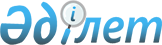 Жер қатынастары саласында мемлекеттік қызметтер регламенттерін бекіту туралы
					
			Күшін жойған
			
			
		
					Оңтүстік Қазақстан облысы әкімдігінің 2012 жылғы 26 желтоқсандағы № 419 Қаулысы. Оңтүстік Қазақстан облысының Әділет департаментінде 2012 жылғы 29 желтоқсанда № 2194 тіркелді. Күші жойылды - Оңтүстік Қазақстан облысы әкімдігінің 2013 жылғы 27 маусымдағы № 157 қаулысымен      Ескерту. Күші жойылды - Оңтүстік Қазақстан облысы әкімдігінің 27.06.2013 № 157 қаулысымен.      РҚАО ескертпесі.

      Құжаттың мәтінінде түпнұсқаның пунктуациясы мен орфографиясы сақталған.

      «Әкімшілік рәсімдер туралы» Қазақстан Республикасының 2000 жылғы 27 қарашадағы Заңының 9-1 бабы 4 тармағына сәйкес Оңтүстік Қазақстан облысы әкімдігі ҚАУЛЫ ЕТЕДІ:



      1. Мыналар:

      1) осы қаулыға 1-қосымшаға сәйкес «Жер учаскесіне жеке меншік құқығына актілерді ресімдеу және беру» мемлекеттік қызметінің регламенті;

      2) осы қаулыға 2-қосымшаға сәйкес «Тұрақты жер пайдалану құқығына актілерді ресімдеу және беру» мемлекеттік қызметінің регламенті;

      3) осы қаулыға 3-қосымшаға сәйкес «Уақытша өтеулі (ұзақ мерзімді, қысқа мерзімді) жер пайдалану (жалдау) құқығына актілерді ресімдеу және беру» мемлекеттік қызметінің регламенті;

      4) осы қаулыға 4-қосымшаға сәйкес «Уақытша өтеусіз жер пайдалану құқығына актілерді ресімдеу және беру» мемлекеттік қызметінің регламенті;

      5) осы қаулыға 5-қосымшаға сәйкес «Мемлекет жеке меншікке сататын нақты жер учаскелерінің кадастрлық (бағалау) құнын бекіту» мемлекеттік қызметінің регламенті;

      6) осы қаулыға 6-қосымшаға сәйкес «Жер учаскелерін қалыптастыру жөніндегі жерге орналастыру жобаларын бекiту» мемлекеттік қызметінің регламенті;

      7) осы қаулыға 7-қосымшаға сәйкес «Жер учаскесінің нысаналы мақсатын өзгертуге шешім беру» мемлекеттік қызметінің регламенті;

      8) осы қаулыға 8-қосымшаға сәйкес «Iздестіру жұмыстарын жүргізу үшiн жер учаскесін пайдалануға рұқсат беру» мемлекеттік қызметінің регламенті бекітілсін.



      2. «Жер учаскелеріне актілерді рәсімдеу және беру жөніндегі мемлекеттік қызметтердің регламенттерін бекіту туралы» (нормативтік құқықтық актілерді Мемлекеттік тіркеу тізілімінде 2088-нөмірімен тіркелген, «Оңтүстік Қазақстан» газетінің 2012 жылғы 21 шілдедегі 112-113 нөмірінде жарияланған) Оңтүстік Қазақстан облысы әкімдігінің 2012 жылғы 4 маусымдағы № 165 қаулысының күші жойылды деп танылсын.



      3. Осы қаулының орындалуын бақылау облыс әкімінің орынбасары Б. Нажметдинұлына жүктелсін.



      4. Осы қаулы алғаш рет ресми жарияланғаннан кейін күнтізбелік он күн өткен соң қолданысқа енгізіледі.      Облыс әкімі                                А.Мырзахметов 

Оңтүстік Қазақстан облысы

әкімдігінің 2012 жылғы 26

желтоқсандағы № 419 қаулысына

1-қосымша 

«Жер учаскесiне жеке меншiк құқығына актiлердi ресiмдеу және беру» мемлекеттік қызметінің регламенті 1. Негізгі ұғымдар      1. Осы «Жер учаскесiне жеке меншiк құқығына актiлердi ресiмдеу және беру» регламентінде (бұдан әрі - Регламент) мынадай ұғымдар пайдаланылады:

      1) тұтынушы - жеке немесе заңды тұлға;

      2) уәкілетті орган - облыстың, ауданның (облыстық маңызы бар қаланың) жергілікті атқарушы органдарының жер қатынастары саласындағы функцияларды жүзеге асыратын құрылымдық бөлімшесі;

      3) мамандандырылған кәсіпорын - Қазақстан Республикасы Жер ресурстарын басқару агенттігінің «Жер кадастры ғылыми-өндірістік орталығы» республикалық мемлекеттік кәсіпорны;

      4) Орталық - Қазақстан Республикасы Көлік және коммуникация министрлігінің Мемлекеттік қызметтерді автоматтандыруды бақылау және xалыққа қызмет көрсету орталықтарының қызметін үйлестіру комитетінің «Халыққа қызмет көрсету орталығы» республикалық мемлекеттік кәсіпорны. 

2. Жалпы ережелер      2. Осы Регламент "Әкімшілік рәсімдер туралы" Қазақстан Республикасының 2000 жылғы 27 қарашадағы Заңының 9-1 бабы, 4-тармағына сәйкес әзірленді.

      «Нормативтік құқықтық актілер туралы» Қазақстан Республикасының 1998 жылғы 24 наурыздағы Заңының 3-бабы, 3-тармағы, 1-4) тармақшасына сәйкес мемлекеттік қызмет көрсету регламенті - мемлекеттік қызмет стандартының сақталуына қойылатын талаптарды белгілейтін және мемлекеттік органдардың, олардың ведомстволық бағыныстағы ұйымдарының, мемлекеттік қызмет көрсететін лауазымды адамдардың, сондай-ақ жеке және заңды тұлғалардың мемлекеттік қызмет көрсетуінің тәртібін айқындайтын нормативтік құқықтық акт.

      Мемлекеттік қызмет регламенті мемлекеттік қызмет көрсету процесіне қатысатын мемлекеттік органдардың, олардың ведомстволық бағыныстағы ұйымдарының және өзге де жеке және заңды тұлғалардың іс-қимылының (өзара іс-қимылының) сипаттамасын да белгілейді.

      3. Мемлекеттік қызмет уәкілетті органдарда мамандандырылған кәсіпорындардың қатысуымен және Орталықтар арқылы көрсетіледі.

      4. Көрсетiлетiн мемлекеттiк қызметтiң нысаны: автоматтандырылмаған.

      5. Мемлекеттік қызмет Қазақстан Республикасының 2003 жылғы 20 маусымдағы Жер кодексінің 23 және 43-баптары, «Жер қатынастары, геодезия және картография саласында Қазақстан Республикасының Жер ресурстарын басқару агенттігі мен жергілікті атқарушы органдар көрсететін мемлекеттік қызметтердің стандарттарын бекіту және «Жеке және заңды тұлғаларға көрсетілетін мемлекеттік қызметтердің тізілімін бекіту туралы» Қазақстан Республикасы Үкіметінің 2010 жылғы 20 шілдедегі № 745 қаулысына өзгерістер енгізу туралы» Қазақстан Республикасы Үкіметінің 2012 жылғы 1 қарашадағы № 1392 қаулысы (әрі қарай - Стандарт) және «Жеке және заңды тұлғаларға көрсетілетін мемлекеттік қызметтердің тізілімін бекіту туралы» Қазақстан Республикасы Үкіметінің 2010 жылғы 20 шілдедегі № 745 қаулысы негізінде көрсетіледі.

      6. Мемлекеттік қызмет көрсету нәтижесі Стандарттың 5-тармағында көрсетілген.

      7. Мемлекеттік қызмет көрсету үрдісінде Стандарттың 2-қосымшасында көрсетілген мамандандырылған кәсіпорындар қатысады. Мамандандырылған кәсіпорындардың қатысу деңгейлері осы регламенттің 10, 12-тармақтарында көрсетілген. 

3. Мемлекеттiк қызмет көрсету тәртiбiне қойылатын талаптар      8. Мемлекеттік қызмет көрсетудің барысы туралы мемлекеттік қызмет көрсету мәселелері жөніндегі ақпаратты, мекен жайлары Стандарттың 1 және 3-қосымшаларында көрсетілген Орталықта немесе уәкiлеттi органдарда алуға болады. Жұмыс кестелері Стандарттың 9-тармағына сәйкес.

      9. Мемлекеттік қызметті көрсетудің мерзімдері Стандарттың 7-тармағымен қарастырылған.

      10. Мамандандырылған кәсіпорындар бөлiгiндегi әкiмшiлiк рәсiмдер:

      мамандандырылған кәсіпорында акт (акт телнұсқасы) дайындалады;

      сұранысты қарау қорытындылары уәкiлеттi органға акті (акт телнұсқасы) түрінде бағытталады.

      11. Мемлекеттік қызмет көрсетуден бас тарту үшін негіздемелер Стандарттың 16-тармағында көрсетілген.

      12. Тұтынушыдан мемлекеттiк қызмет көрсетудi алу үшiн өтiнiш алған сәттен бастап мемлекеттiк қызмет көрсету нәтижесiн берген сәтке дейiнгi мемлекеттiк қызмет көрсету кезеңдерi:

      1) тұтынушы Орталыққа немесе уәкілетті органға актіні (акт телнұсқасын) беру туралы Стандарттың 6-қосымшасында берілген нысан бойынша өтінішті ұсынады;

      2) Орталыққа өтініш ұсынылған жағдайда Орталықтың инспекторы өтінішті тіркейді, Орталықтың жинақтаушы бөлімінің инспекторы құжаттарды уәкілетті органға жолдайды.

      Орталықтан уәкілетті органға жолданған құжаттар пакетінің жөнелтілуі, мемлекеттік қызметті көрсету үдерісіндегі құжаттар қозғалысын бақылауға мүмкіндік беретін штрихкодты Сканердің көмегімен Орталықтың ақпараттық жүйесінде белгіленеді;

      3) уәкілетті органның кеңсесі Орталықтың ақпараттық жүйесінде (егер уәкілетті органның өз ақпараттық жүйесі болмаған жағдайда) құжаттарды тіркейді және қолма-қол келген құжаттарды тіркеп, басшылыққа ұсынады.

      Өтінішті тікелей уәкілетті органға ұсынған жағдайда уәкілетті органның кеңсесі тұтынушыдан келген құжаттарды тіркеп, басшылыққа ұсынады;

      4) уәкілетті органның басшылығы құжаттарды қарау үшін органның құрылымдық бөлімшесін анықтайды;

      5) уәкілетті органның құрылымдық бөлімшесінің бастығы құжаттарды қарау үшін бөлімшенің жауапты орындаушысын анықтайды;

      6) уәкілетті органның құрылымдық бөлімшесінің жауапты орындаушысы құжаттардың толықтылығын тексеріп, дәлелді бас тарту, мемлекеттiк қызмет көрсетуді тоқтату туралы жазбаша хабарламаның жобасын немесе құжаттарды мамандандырылған кәсіпорынға жолдауға дайындайды;

      7) уәкілетті органның басшылығы дәлелді бас тарту, мемлекеттiк қызмет көрсетуді тоқтату туралы жазбаша хабарламаға қол қояды немесе құжаттарды мамандандырылған кәсіпорынға жолдауды мақұлдайды, ал кеңсе оларды жолдайды;

      8) мамандандырылған кәсіпорнының кеңсесі келіп түскен құжаттарды тіркеп, басшылыққа ұсынады;

      9) мамандандырылған кәсіпорнының басшылығы қабылдап алу және тапсыру тобын анықтайды;

      10) мамандандырылған кәсіпорнының қабылдап алу және тапсыру тобы құжаттарды актіні (акт телнұсқасын) дайындау үшін өндірістік бөлімшеге жолдайды;

      11) мамандандырылған кәсіпорнының өндірістік бөлімшесі актіні (акт телнұсқасын) дайындап, басшылыққа ұсынады;

      12) мамандандырылған кәсіпорнының басшылығы актіге (акт телнұсқасына) қол қояды;

      13) мамандандырылған кәсіпорнының қабылдап алу және тапсыру тобы актіні (акт телнұсқасын) елтаңбалы мөрімен куәландырады және тіркейді;

      14) мамандандырылған кәсіпорнының кеңсесі дайындалған актіні (акт телнұсқасын) уәкілетті органға жолдайды;

      15) уәкілетті органның құрылымдық бөлімшесінің жауапты орындаушысы дайындалған актіні тексереді және басшылыққа ұсынады;

      16) уәкілетті органның басшылығы актіге (акт телнұсқасына) қол қояды, жауапты орындаушы елтаңбалы мөрімен куәландырады және актілерді беру кітабында тіркейді;

      17) уәкілетті органның кеңсесі мемлекеттік қызмет көрсетудің қорытындысын тұтынушыға береді (тікелей өтініш берген жағдайда) немесе Орталыққа жолдайды және жолданғаны жөнінде уәкілетті органның кеңсесі Орталықтың ақпараттық жүйесінде (егер уәкілетті органның өз ақпараттық жүйесі болмаған жағдайда) белгі соғады;

      18) Орталықтың жинақтаушы бөлімінің инспекторы актіні (акт телнұсқасын) қабылдап штрихкодты Сканердің көмегімен түскен құжаттарға Орталықтың ақпараттық жүйесінде белгі соғады және инспекторға құжаттарды тұтынушыға беру үшін ұсынады;

      19) Орталықтың инспекторы тұтынушыға мемлекеттік қызметтің дайын нәтижесін немесе дәлелді бас тарту, не мемлекеттiк қызмет көрсетуді тоқтату туралы жазбаша хабарламаны береді.

      13. Орталықта және уәкiлеттi органда мемлекеттiк қызмет көрсету үшiн құжаттарды қабылдауды жүзеге асыратын тұлғалар саны ең аз дегенде бiр қызметкерді құрайды. 

4. Мемлекеттiк қызметтi көрсету үрдiсiндегi iс-қимыл (өзара iс-қимыл) тәртiбiн сипаттау      14. Орталықта құжаттарды қабылдау «терезелер» арқылы жүзеге асырылады, онда «терезелердiң» мақсаты және орындайтын функциялары туралы ақпарат орналастырылады және Орталық инспекторының тегi, аты, әкесiнiң аты мен лауазымы көрсетiледi.

      Уәкілетті органда құжаттардың қабылдануы жер учаскесінің орналасқан жеріне сәйкес уәкілетті органның жауапты қызметкері арқылы жүзеге асырылады.

      Тұтынушы Орталыққа немесе уәкiлеттi органға құжаттарды тапсырғаннан кейiн тиiстi құжаттардың қабылданғаны туралы:

      сұраудың нөмiрi және қабылданған күнi;

      сұралынған мемлекеттiк қызметтiң түрi;

      қоса берiлген құжаттардың саны мен атаулары;

      құжаттарды беру күнi, уақыты мен орны;

      мемлекеттік қызмет көрсету үшін өтiнiш қабылдаған Орталық инспекторының не уәкiлеттi орган қызметкерiнiң тегi, аты, әкесiнiң аты мен лауазымы;

      өтініш берушінің тегі, аты, әкесінің аты, уәкілетті өкілдің тегі, аты әкесінің аты және олардың байланыс телефондары көрсетіліп, қолхат берiледi.

      15. Мемлекеттiк қызметтi алу үшiн тұтынушы Орталыққа немесе уәкiлеттi органға Стандарттың 11-тармағында көрсетілген құжаттарды ұсынады.

      16. Мемлекеттiк қызмет көрсету үрдісiнде мынадай құрылымдық-функционалдық бiрлiктер (бұдан әрi – ҚФБ) тартылған:

      1) Орталықтың инспекторы;

      2) Орталықтың жинақтаушы бөлiмінiң инспекторы;

      3) уәкiлеттi органның кеңсесi;

      4) уәкiлеттi органның басшылығы;

      5) уәкiлеттi органның құрылымдық бөлiмшесінiң бастығы;

      6) уәкiлеттi органның құрылымдық бөлiмшесінiң жауапты орындаушысы;

      7) мамандандырылған кәсіпорнының кеңсесі;

      8) мамандандырылған кәсіпорнының басшылығы;

      9) мамандандырылған кәсіпорнының қабылдап алу және тапсыру тобы;

      10) мамандандырылған кәсіпорнының өндірістік бөлімшесі.

      17. Әрбiр ҚФБ әкiмшiлiк iс-қимылдардың (рәсiмдердiң) орындалу мерзiмiн тестiлiк кесте сипатында көрсеткен әкiмшiлiк iс-қимылдары (рәсiмдер) дәйектiлiгiнiң сипаттамасы және өзара iс-қимылы осы Регламенттiң 1-қосымшасында келтiрiлген.

      18. Мемлекеттiк қызмет көрсету үрдісiндегi әкiмшiлiк iс-қимылдардың қисынды сабақтастығы мен ҚФБ арасындағы өзара байланысты бейнелейтiн кестелер осы Регламенттiң 2-қосымшасында келтiрiлген. 

5. Мемлекеттiк қызмет көрсететін лауазымды тұлғалардың жауапкершілігі      19. Уәкілетті органның басшысы және Орталықтың басшысы мемлекеттiк қызмет көрсетуге жауапты тұлға болып табылады (бұдан әрі - лауазымды тұлғалар).

      Лауазымды тұлғалар Қазақстан Республикасының заңнамалық актілерінде белгіленген мерзімде мемлекеттiк қызмет көрсетуді жүзеге асыру үшін жауап береді.

«Жер учаскесiне жеке меншiк құқығына

актiлердi ресiмдеу және беру»

мемлекеттік қызмет регламентіне

1-қосымша Әкiмшiлiк iс-қимылдардың (рәсiмдердiң) дәйектiлiгiнiң сипаттамасы және өзара iс-қимылы      1-кесте. ҚФБ iс-қимылдарының сипаттамасы      2-Кесте. Пайдалану нұсқа. Негізгі үрдісі.      3-кесте. Пайдалану нұсқасы. Баламалы үрдісі. 

«Жер учаскесiне жеке меншiк құқығына

актiлердi ресiмдеу және беру»

мемлекеттік қызмет регламентіне 2-қосымша Әкімшілік іс-әрекеттерінің логикалық сабақтастығы арасындағы өзара байланысты көрсететін сызба 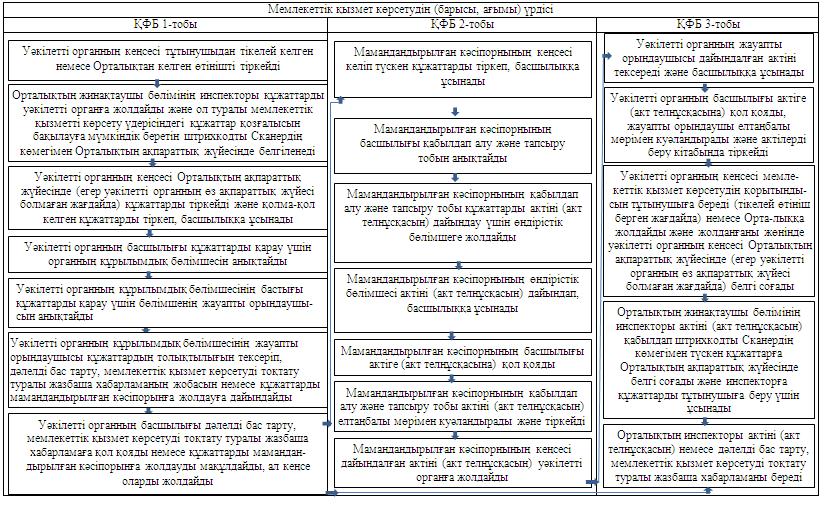 

Оңтүстік Қазақстан облысы әкімдігінің

2012 жылғы 26 желтоқсандағы

№ 419 қаулысына 2-қосымша 

«Тұрақты жер пайдалану құқығына актiлердi ресiмдеу және беру» мемлекеттік қызметінің регламенті 1. Негізгі ұғымдар      1. Осы «Тұрақты жер пайдалану құқығына актiлердi ресiмдеу және беру» регламентінде (бұдан әрі - Регламент) мынадай ұғымдар пайдаланылады:

      1) тұтынушы - заңды тұлға;

      2) уәкілетті орган - облыстың, ауданның (облыстық маңызы бар қаланың) жергілікті атқарушы органдарының жер қатынастары саласындағы функцияларды жүзеге асыратын құрылымдық бөлімшесі;

      3) мамандандырылған кәсіпорын - Қазақстан Республикасы Жер ресурстарын басқару агенттігінің «Жер кадастры ғылыми-өндірістік орталығы» республикалық мемлекеттік кәсіпорны;

      4) Орталық - Қазақстан Республикасы Көлік және коммуникация министрлігінің Мемлекеттік қызметтерді автоматтандыруды бақылау және xалыққа қызмет көрсету орталықтарының қызметін үйлестіру комитетінің «Халыққа қызмет көрсету орталығы» республикалық мемлекеттік кәсіпорны. 

2. Жалпы ережелер      2. Осы Регламент "Әкімшілік рәсімдер туралы" Қазақстан Республикасының 2000 жылғы 27 қарашадағы Заңының 9-1 бабы, 4-тармағына сәйкес әзірленді.

      «Нормативтік құқықтық актілер туралы» Қазақстан Республикасының 1998 жылғы 24 наурыздағы Заңының 3-бабы, 3-тармағы, 1-4) тармақшасына сәйкес мемлекеттік қызмет көрсету регламенті - мемлекеттік қызмет стандартының сақталуына қойылатын талаптарды белгілейтін және мемлекеттік органдардың, олардың ведомстволық бағыныстағы ұйымдарының, мемлекеттік қызмет көрсететін лауазымды адамдардың, сондай-ақ жеке және заңды тұлғалардың мемлекеттік қызмет көрсетуінің тәртібін айқындайтын нормативтік құқықтық акт.

      Мемлекеттік қызмет регламенті мемлекеттік қызмет көрсету процесіне қатысатын мемлекеттік органдардың, олардың ведомстволық бағыныстағы ұйымдарының және өзге де жеке және заңды тұлғалардың іс-қимылының (өзара іс-қимылының) сипаттамасын да белгілейді.

      3. Мемлекеттік қызмет уәкілетті органдарда мамандандырылған кәсіпорындардың қатысуымен және Орталықтар арқылы көрсетіледі.

      4. Көрсетiлетiн мемлекеттiк қызметтiң нысаны автоматтандырылмаған.

      5. Мемлекеттік қызмет Қазақстан Республикасының 2003 жылғы 20 маусымдағы Жер кодексінің 34 және 43-баптары, «Жер қатынастары, геодезия және картография саласында Қазақстан Республикасының Жер ресурстарын басқару агенттігі мен жергілікті атқарушы органдар көрсететін мемлекеттік қызметтердің стандарттарын бекіту және «Жеке және заңды тұлғаларға көрсетілетін мемлекеттік қызметтердің тізілімін бекіту туралы» Қазақстан Республикасы Үкіметінің 2010 жылғы 20 шілдедегі № 745 қаулысына өзгерістер енгізу туралы» Қазақстан Республикасы Үкіметінің 2012 жылғы 1 қарашадағы № 1392 қаулысы (әрі қарай - Стандарт) және «Жеке және заңды тұлғаларға көрсетілетін мемлекеттік қызметтердің тізілімін бекіту туралы» Қазақстан Республикасы Үкіметінің 2010 жылғы 20 шілдедегі № 745 қаулысы негізінде көрсетіледі.

      6. Мемлекеттік қызмет көрсету нәтижесі Стандарттың 5-тармағында көрсетілген.

      7. Мемлекеттік қызмет көрсету үрдісінде Стандарттың 2-қосымшасында көрсетілген мамандандырылған кәсіпорындар қатысады. Мамандандырылған кәсіпорындардың қатысу деңгейлері осы регламенттің 10, 12-тармақтарында көрсетілген. 

3. Мемлекеттiк қызмет көрсету тәртiбiне қойылатын талаптар      8. Мемлекеттік қызмет көрсетудің барысы туралы мемлекеттік қызмет көрсету мәселелері жөніндегі ақпаратты, мекен жайлары Стандарттың 1-ші және 3-қосымшаларында көрсетілген Орталықта немесе уәкiлеттi органдарда алуға болады. Жұмыс кестелері Стандарттың 9-тармағына сәйкес.

      9. Мемлекеттік қызметті көрсетудің мерзімдері Стандарттың 7-тармағымен қарастырылған.

      10. Мамандандырылған кәсіпорындар бөлiгiндегi әкiмшiлiк рәсiмдер:

      мамандандырылған кәсіпорында акт (акт телнұсқасы) дайындалады;

      сұранысты қарау қорытындылары уәкiлеттi органға акті (акт телнұсқасы) түрінде бағытталады.

      11. Мемлекеттік қызмет көрсетуден бас тарту үшін негіздемелер Стандарттың 16-тармағында көрсетілген.

      12. Тұтынушыдан мемлекеттiк қызмет көрсетудi алу үшiн өтiнiш алған сәттен бастап мемлекеттiк қызмет көрсету нәтижесiн берген сәтке дейiнгi мемлекеттiк қызмет көрсету кезеңдерi:

      1) тұтынушы Орталыққа немесе уәкілетті органға актіні (акт телнұсқасын) беру туралы Стандарттың 6-қосымшасында берілген нысан бойынша өтінішті ұсынады;

      2) Орталыққа өтініш ұсынылған жағдайда Орталықтың инспекторы өтінішті тіркейді, Орталықтың жинақтаушы бөлімінің инспекторы құжаттарды уәкілетті органға жолдайды.

      Орталықтан уәкілетті органға жолданған құжаттар пакетінің жөнелтілуі, мемлекеттік қызметті көрсету үдерісіндегі құжаттар қозғалысын бақылауға мүмкіндік беретін штрихкодты Сканердің көмегімен Орталықтың ақпараттық жүйесінде белгіленеді;

      3) уәкілетті органның кеңсесі Орталықтың ақпараттық жүйесінде (егер уәкілетті органның өз ақпараттық жүйесі болмаған жағдайда) құжаттарды тіркейді және қолма-қол келген құжаттарды тіркеп, басшылыққа ұсынады;

      өтінішті тікелей уәкілетті органға ұсынған жағдайда уәкілетті органның кеңсесі тұтынушыдан келген құжаттарды тіркеп, басшылыққа ұсынады;

      4) уәкілетті органның басшылығы құжаттарды қарау үшін органның құрылымдық бөлімшесін анықтайды;

      5) уәкілетті органның құрылымдық бөлімшесінің бастығы құжаттарды қарау үшін бөлімшенің жауапты орындаушысын анықтайды;

      6) уәкілетті органның құрылымдық бөлімшесінің жауапты орындаушысы құжаттардың толықтылығын тексеріп, дәлелді бас тарту, мемлекеттiк қызмет көрсетуді тоқтату туралы жазбаша хабарламаның жобасын немесе құжаттарды мамандандырылған кәсіпорынға жолдауға дайындайды;

      7) уәкілетті органның басшылығы дәлелді бас тарту, мемлекеттiк қызмет көрсетуді тоқтату туралы жазбаша хабарламаға қол қояды немесе құжаттарды мамандандырылған кәсіпорынға жолдауды мақұлдайды, ал кеңсе оларды жолдайды;

      8) мамандандырылған кәсіпорнының кеңсесі келіп түскен құжаттарды тіркеп, басшылыққа ұсынады;

      9) мамандандырылған кәсіпорнының басшылығы қабылдап алу және тапсыру тобын анықтайды;

      10) мамандандырылған кәсіпорнының қабылдап алу және тапсыру тобы құжаттарды актіні (акт телнұсқасын) дайындау үшін өндірістік бөлімшеге жолдайды;

      11) мамандандырылған кәсіпорнының өндірістік бөлімшесі актіні (акт телнұсқасын) дайындап, басшылыққа ұсынады;

      12) мамандандырылған кәсіпорнының басшылығы актіге (акт телнұсқасына) қол қояды;

      13) мамандандырылған кәсіпорнының қабылдап алу және тапсыру тобы актіні (акт телнұсқасын) елтаңбалы мөрімен куәландырады және тіркейді;

      14) мамандандырылған кәсіпорнының кеңсесі дайындалған актіні (акт телнұсқасын) уәкілетті органға жолдайды;

      15) уәкілетті органның құрылымдық бөлімшесінің жауапты орындаушысы дайындалған актіні тексереді және басшылыққа ұсынады;

      16) уәкілетті органның басшылығы актіге (акт телнұсқасына) қол қояды, жауапты орындаушы елтаңбалы мөрімен куәландырады және актілерді беру кітабында тіркейді;

      17) уәкілетті органның кеңсесі мемлекеттік қызмет көрсетудің қорытындысын тұтынушыға береді (тікелей өтініш берген жағдайда) немесе Орталыққа жолдайды және жолданғаны жөнінде уәкілетті органның кеңсесі Орталықтың ақпараттық жүйесінде (егер уәкілетті органның өз ақпараттық жүйесі болмаған жағдайда) белгі соғады;

      18) Орталықтың жинақтаушы бөлімінің инспекторы актіні (акт телнұсқасын) қабылдап штрихкодты Сканердің көмегімен түскен құжаттарға Орталықтың ақпараттық жүйесінде белгі соғады және инспекторға құжаттарды тұтынушыға беру үшін ұсынады;

      19) Орталықтың инспекторы тұтынушыға мемлекеттік қызметтің дайын нәтижесін немесе дәлелді бас тарту, не мемлекеттiк қызмет көрсетуді тоқтату туралы жазбаша хабарламаны береді.

      13. Орталықта және уәкiлеттi органда мемлекеттiк қызмет көрсету үшiн құжаттарды қабылдауды жүзеге асыратын тұлғалар саны ең аз дегенде бiр қызметкерді құрайды. 

4. Мемлекеттiк қызметтi көрсету үрдiсiндегi iс-қимыл (өзара iс-қимыл) тәртiбiн сипаттау      14. Орталықта құжаттарды қабылдау «терезелер» арқылы жүзеге асырылады, онда «терезелердiң» мақсаты және орындайтын функциялары туралы ақпарат орналастырылады және Орталық инспекторының тегi, аты, әкесiнiң аты мен лауазымы көрсетiледi.

      Уәкілетті органда құжаттардың қабылдануы жер учаскесінің орналасқан жеріне сәйкес уәкілетті органның жауапты қызметкері арқылы жүзеге асырылады.

      Тұтынушы Орталыққа немесе уәкiлеттi органға құжаттарды тапсырғаннан кейiн тиiстi құжаттардың қабылданғаны туралы:

      сұраудың нөмiрi және қабылданған күнi;

      сұралынған мемлекеттiк қызметтiң түрi;

      қоса берiлген құжаттардың саны мен атаулары;

      құжаттарды беру күнi, уақыты мен орны;

      мемлекеттік қызмет көрсету үшін өтiнiш қабылдаған Орталық инспекторының не уәкiлеттi орган қызметкерiнiң тегi, аты, әкесiнiң аты мен лауазымы.

      Өтініш берушінің тегі, аты, әкесінің аты, уәкілетті өкілдің тегі, аты әкесінің аты және олардың байланыс телефондары көрсетіліп, қолхат берiледi.

      15. Мемлекеттiк қызметтi алу үшiн тұтынушы Орталыққа немесе уәкiлеттi органға Стандарттың 11-тармағында көрсетілген құжаттарды ұсынады.

      16. Мемлекеттiк қызмет көрсету үрдісiнде мынадай құрылымдық-функционалдық бiрлiктер (бұдан әрi – ҚФБ) тартылған:

      1) Орталықтың инспекторы;

      2) Орталықтың жинақтаушы бөлiмінiң инспекторы;

      3) уәкiлеттi органның кеңсесi;

      4) уәкiлеттi органның басшылығы;

      5) уәкiлеттi органның құрылымдық бөлiмшесінiң бастығы;

      6) уәкiлеттi органның құрылымдық бөлiмшесінiң жауапты орындаушысы;

      7) мамандандырылған кәсіпорнының кеңсесі;

      8) мамандандырылған кәсіпорнының басшылығы;

      9) мамандандырылған кәсіпорнының қабылдап алу және тапсыру тобы;

      10) мамандандырылған кәсіпорнының өндірістік бөлімшесі.

      17. Әрбiр ҚФБ әкiмшiлiк iс-қимылдардың (рәсiмдердiң) орындалу мерзiмiн тестiлiк кесте сипатында көрсеткен әкiмшiлiк iс-қимылдары (рәсiмдер) дәйектiлiгiнiң сипаттамасы және өзара iс-қимылы осы Регламенттiң 1-қосымшасында келтiрiлген.

      18. Мемлекеттiк қызмет көрсету үрдісiндегi әкiмшiлiк iс-қимылдардың қисынды сабақтастығы мен ҚФБ арасындағы өзара байланысты бейнелейтiн кестелер осы Регламенттiң 2-қосымшасында келтiрiлген. 

5. Мемлекеттiк қызмет көрсететін лауазымды тұлғалардың жауапкершілігі      19. Уәкілетті органның басшысы және орталықтың басшысы Мемлекеттiк қызмет көрсетуге жауапты тұлға болып табылады (бұдан әрі - лауазымды тұлғалар).

      Лауазымды тұлғалар Қазақстан Республикасының заңнамалық актілерінде белгіленген мерзімде мемлекеттiк қызмет көрсетуді жүзеге асыру үшін жауап береді.

«Тұрақты жер пайдалану құқығына

актiлердi ресiмдеу және беру»

мемлекеттік қызмет регламентіне

1-қосымша Әкiмшiлiк iс-қимылдардың (рәсiмдердiң) дәйектiлiгiнiң сипаттамасы және өзара iс-қимылы      1-кесте. ҚФБ iс-қимылдарының сипаттамасы      2-Кесте. Пайдалану нұсқа. Негізгі үрдісі.      3-кесте. Пайдалану нұсқасы. Баламалы үрдісі. 

«Тұрақты жер пайдалану құқығына

актiлердi ресiмдеу және беру»

мемлекеттік қызмет регламентіне

2-қосымша Әкімшілік іс-әрекеттерінің логикалық сабақтастығы арасындағы өзара байланысты көрсететін сызба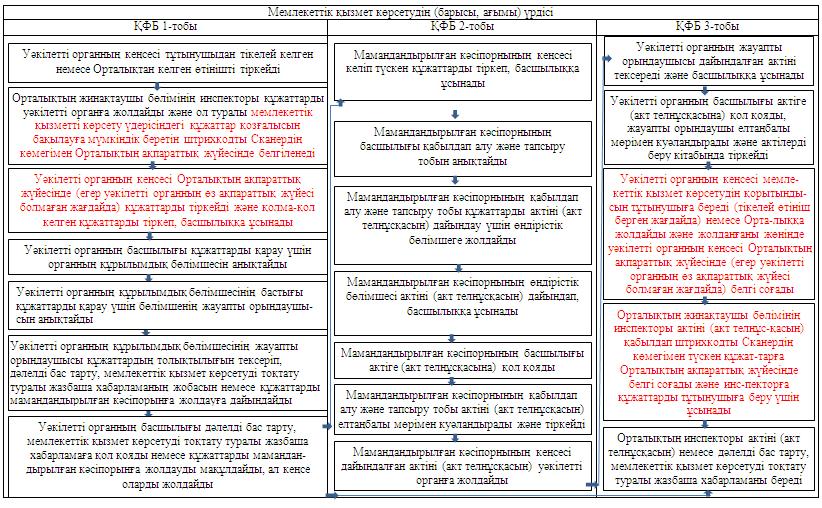 

Оңтүстік Қазақстан облысы

әкімдігінің 2012 жылғы 26

желтоқсандағы № 419 қаулысына

3-қосымша 

«Уақытша өтеулі (ұзақ мерзiмдi, қысқа мерзiмдi) жер пайдалану (жалдау) құқығына актiлердi ресiмдеу және беру»

мемлекеттік қызметінің регламенті 1. Негізгі ұғымдар      1. Осы «Уақытша өтеулі (ұзақ мерзiмдi, қысқа мерзiмдi) жер пайдалану (жалдау) құқығына актiлердi ресiмдеу және беру» регламентінде (бұдан әрі - Регламент) мынадай ұғымдар пайдаланылады:

      1) тұтынушы - жеке немесе заңды тұлға;

      2) уәкілетті орган - облыстың, ауданның (облыстық маңызы бар қаланың) жергілікті атқарушы органдарының жер қатынастары саласындағы функцияларды жүзеге асыратын құрылымдық бөлімшесі;

      3) мамандандырылған кәсіпорын - Қазақстан Республикасы Жер ресурстарын басқару агенттігінің «Жер кадастры ғылыми-өндірістік орталығы» республикалық мемлекеттік кәсіпорны;

      4) Орталық - Қазақстан Республикасы Көлік және коммуникация министрлігінің Мемлекеттік қызметтерді автоматтандыруды бақылау және xалыққа қызмет көрсету орталықтарының қызметін үйлестіру комитетінің «Халыққа қызмет көрсету орталығы» республикалық мемлекеттік кәсіпорны. 

2. Жалпы ережелер      2. Осы Регламент "Әкімшілік рәсімдер туралы" Қазақстан Республикасының 2000 жылғы 27 қарашадағы Заңының 9-1 бабы, 4-тармағына сәйкес әзірленді.

      «Нормативтік құқықтық актілер туралы» Қазақстан Республикасының 1998 жылғы 24 наурыздағы Заңының 3-бабы, 3-тармағы, 1-4) тармақшасына сәйкес мемлекеттік қызмет көрсету регламенті - мемлекеттік қызмет стандартының сақталуына қойылатын талаптарды белгілейтін және мемлекеттік органдардың, олардың ведомстволық бағыныстағы ұйымдарының, мемлекеттік қызмет көрсететін лауазымды адамдардың, сондай-ақ жеке және заңды тұлғалардың мемлекеттік қызмет көрсетуінің тәртібін айқындайтын нормативтік құқықтық акт.

      Мемлекеттік қызмет регламенті мемлекеттік қызмет көрсету процесіне қатысатын мемлекеттік органдардың, олардың ведомстволық бағыныстағы ұйымдарының және өзге де жеке және заңды тұлғалардың іс-қимылының (өзара іс-қимылының) сипаттамасын да белгілейді.

      3. Мемлекеттік қызмет уәкілетті органдарда мамандандырылған кәсіпорындардың қатысуымен және Орталықтар арқылы көрсетіледі.

      4. Көрсетiлетiн мемлекеттiк қызметтiң нысаны: автоматтандырылмаған.

      5. Мемлекеттік қызмет Қазақстан Республикасының 2003 жылғы 20 маусымдағы Жер кодексінің 35, 37 және 43-баптары, «Жер қатынастары, геодезия және картография саласында Қазақстан Республикасының Жер ресурстарын басқару агенттігі мен жергілікті атқарушы органдар көрсететін мемлекеттік қызметтердің стандарттарын бекіту және «Жеке және заңды тұлғаларға көрсетілетін мемлекеттік қызметтердің тізілімін бекіту туралы» Қазақстан Республикасы Үкіметінің 2010 жылғы 20 шілдедегі № 745 қаулысына өзгерістер енгізу туралы» Қазақстан Республикасы Үкіметінің 2012 жылғы 1 қарашадағы № 1392 қаулысы (әрі қарай - Стандарт) және «Жеке және заңды тұлғаларға көрсетілетін мемлекеттік қызметтердің тізілімін бекіту туралы» Қазақстан Республикасы Үкіметінің 2010 жылғы 20 шілдедегі № 745 қаулысы негізінде көрсетіледі.

      6. Мемлекеттік қызмет көрсету нәтижесі Стандарттың 5-тармағында көрсетілген.

      7. Мемлекеттік қызмет көрсету үрдісінде Стандарттың 2-қосымшасында көрсетілген мамандандырылған кәсіпорындар қатысады. Мамандандырылған кәсіпорындардың қатысу деңгейлері осы регламенттің 10, 12-тармақтарында көрсетілген. 

3. Мемлекеттiк қызмет көрсету тәртiбiне қойылатын талаптар      8. Мемлекеттік қызмет көрсетудің барысы туралы мемлекеттік қызмет көрсету мәселелері жөніндегі ақпаратты, мекен жайлары Стандарттың 1 және 3-қосымшаларында көрсетілген Орталықта немесе уәкiлеттi органдарда алуға болады. Жұмыс кестелері Стандарттың 9-тармағына сәйкес.

      9. Мемлекеттік қызметті көрсетудің мерзімдері Стандарттың 7-тармағымен қарастырылған.

      10. Мамандандырылған кәсіпорындар бөлiгiндегi әкiмшiлiк рәсiмдер:

      мамандандырылған кәсіпорында акт (акт телнұсқасы) дайындалады;

      сұранысты қарау қорытындылары уәкiлеттi органға акті (акт телнұсқасы) түрінде бағытталады.

      11. Мемлекеттік қызмет көрсетуден бас тарту үшін негіздемелер Стандарттың 16-тармағында көрсетілген.

      12. Тұтынушыдан мемлекеттiк қызмет көрсетудi алу үшiн өтiнiш алған сәттен бастап мемлекеттiк қызмет көрсету нәтижесiн берген сәтке дейiнгi мемлекеттiк қызмет көрсету кезеңдерi:

      1) тұтынушы Орталыққа немесе уәкілетті органға актіні (акт телнұсқасын) беру туралы Стандарттың 6-қосымшасында берілген нысан бойынша өтінішті ұсынады;

      2) Орталыққа өтініш ұсынылған жағдайда Орталықтың инспекторы өтінішті тіркейді, Орталықтың жинақтаушы бөлімінің инспекторы құжаттарды уәкілетті органға жолдайды.

      Орталықтан уәкілетті органға жолданған құжаттар пакетінің жөнелтілуі, мемлекеттік қызметті көрсету үдерісіндегі құжаттар қозғалысын бақылауға мүмкіндік беретін штрихкодты Сканердің көмегімен Орталықтың ақпараттық жүйесінде белгіленеді;

      3) уәкілетті органның кеңсесі Орталықтың ақпараттық жүйесінде (егер уәкілетті органның өз ақпараттық жүйесі болмаған жағдайда) құжаттарды тіркейді және қолма-қол келген құжаттарды тіркеп, басшылыққа ұсынады.

      Өтінішті тікелей уәкілетті органға ұсынған жағдайда уәкілетті органның кеңсесі тұтынушыдан келген құжаттарды тіркеп, басшылыққа ұсынады;

      4) уәкілетті органның басшылығы құжаттарды қарау үшін органның құрылымдық бөлімшесін анықтайды;

      5) уәкілетті органның құрылымдық бөлімшесінің бастығы құжаттарды қарау үшін бөлімшенің жауапты орындаушысын анықтайды;

      6) уәкілетті органның құрылымдық бөлімшесінің жауапты орындаушысы құжаттардың толықтылығын тексеріп, дәлелді бас тарту, мемлекеттiк қызмет көрсетуді тоқтату туралы жазбаша хабарламаның жобасын немесе құжаттарды мамандандырылған кәсіпорынға жолдауға дайындайды;

      7) уәкілетті органның басшылығы дәлелді бас тарту, мемлекеттiк қызмет көрсетуді тоқтату туралы жазбаша хабарламаға қол қояды немесе құжаттарды мамандандырылған кәсіпорынға жолдауды мақұлдайды, ал кеңсе оларды жолдайды;

      8) мамандандырылған кәсіпорнының кеңсесі келіп түскен құжаттарды тіркеп, басшылыққа ұсынады;

      9) мамандандырылған кәсіпорнының басшылығы қабылдап алу және тапсыру тобын анықтайды;

      10) мамандандырылған кәсіпорнының қабылдап алу және тапсыру тобы құжаттарды актіні (акт телнұсқасын) дайындау үшін өндірістік бөлімшеге жолдайды;

      11) мамандандырылған кәсіпорнының өндірістік бөлімшесі актіні (акт телнұсқасын) дайындап, басшылыққа ұсынады;

      12) мамандандырылған кәсіпорнының басшылығы актіге (акт телңұсқасына) қол қояды;

      13) мамандандырылған кәсіпорнының қабылдап алу және тапсыру тобы актіні (акт телнұсқасын) елтаңбалы мөрімен куәландырады және тіркейді;

      14) мамандандырылған кәсіпорнының кеңсесі дайындалған актіні (акт телнұсқасын) уәкілетті органға жолдайды;

      15) уәкілетті органның құрылымдық бөлімшесінің жауапты орындаушысы дайындалған актіні тексереді және басшылыққа ұсынады;

      16) уәкілетті органның басшылығы актіге (акт телнұсқасына) қол қояды, жауапты орындаушы елтаңбалы мөрімен куәландырады және актілерді беру кітабында тіркейді;

      17) уәкілетті органның кеңсесі мемлекеттік қызмет көрсетудің қорытындысын тұтынушыға береді (тікелей өтініш берген жағдайда) немесе Орталыққа жолдайды және жолданғаны жөнінде уәкілетті органның кеңсесі Орталықтың ақпараттық жүйесінде (егер уәкілетті органның өз ақпараттық жүйесі болмаған жағдайда) белгі соғады;

      18) Орталықтың жинақтаушы бөлімінің инспекторы актіні (акт телнұсқасын) қабылдап штрихкодты Сканердің көмегімен түскен құжаттарға Орталықтың ақпараттық жүйесінде белгі соғады және инспекторға құжаттарды тұтынушыға беру үшін ұсынады;

      19) Орталықтың инспекторы тұтынушыға мемлекеттік қызметтің дайын нәтижесін немесе дәлелді бас тарту, не мемлекеттiк қызмет көрсетуді тоқтату туралы жазбаша хабарламаны береді.

      13. Орталықта және уәкiлеттi органда мемлекеттiк қызмет көрсету үшiн құжаттарды қабылдауды жүзеге асыратын тұлғалар саны ең аз дегенде бiр қызметкерді құрайды. 

4. Мемлекеттiк қызметтi көрсету үрдiсiндегi iс-қимыл (өзара iс-қимыл) тәртiбiн сипаттау      14. Орталықта құжаттарды қабылдау «терезелер» арқылы жүзеге асырылады, онда «терезелердiң» мақсаты және орындайтын функциялары туралы ақпарат орналастырылады және Орталық инспекторының тегi, аты, әкесiнiң аты мен лауазымы көрсетiледi.

      Уәкілетті органда құжаттардың қабылдануы жер учаскесінің орналасқан жеріне сәйкес уәкілетті органның жауапты қызметкері арқылы жүзеге асырылады.

      Тұтынушы Орталыққа немесе уәкiлеттi органға құжаттарды тапсырғаннан кейiн тиiстi құжаттардың қабылданғаны туралы:

      сұраудың нөмiрi және қабылданған күнi;

      сұралынған мемлекеттiк қызметтiң түрi;

      қоса берiлген құжаттардың саны мен атаулары;

      құжаттарды беру күнi, уақыты мен орны;

      мемлекеттік қызмет көрсету үшін өтiнiш қабылдаған Орталық инспекторының не уәкiлеттi орган қызметкерiнiң тегi, аты, әкесiнiң аты мен лауазымы;

      өтініш берушінің тегі, аты, әкесінің аты, уәкілетті өкілдің тегі, аты әкесінің аты және олардың байланыс телефондары көрсетіліп, қолхат берiледi.

      15. Мемлекеттiк қызметтi алу үшiн тұтынушы Орталыққа немесе уәкiлеттi органға Стандарттың 11-тармағында көрсетілген құжаттарды ұсынады.

      16. Мемлекеттiк қызмет көрсету үрдісiнде мынадай құрылымдық-функционалдық бiрлiктер (бұдан әрi – ҚФБ) тартылған:

      1) Орталықтың инспекторы;

      2) Орталықтың жинақтаушы бөлiмінiң инспекторы;

      3) уәкiлеттi органның кеңсесi;

      4) уәкiлеттi органның басшылығы;

      5) уәкiлеттi органның құрылымдық бөлiмшесінiң бастығы;

      6) уәкiлеттi органның құрылымдық бөлiмшесінiң жауапты орындаушысы;

      7) мамандандырылған кәсіпорнының кеңсесі;

      8) мамандандырылған кәсіпорнының басшылығы;

      9) мамандандырылған кәсіпорнының қабылдап алу және тапсыру тобы;

      10) мамандандырылған кәсіпорнының өндірістік бөлімшесі.

      17. Әрбiр ҚФБ әкiмшiлiк iс-қимылдардың (рәсiмдердiң) орындалу мерзiмiн тестiлiк кесте сипатында көрсеткен әкiмшiлiк iс-қимылдары (рәсiмдер) дәйектiлiгiнiң сипаттамасы және өзара iс-қимылы осы Регламенттiң 1-қосымшасында келтiрiлген.

      18. Мемлекеттiк қызмет көрсету үрдісiндегi әкiмшiлiк iс-қимылдардың қисынды сабақтастығы мен ҚФБ арасындағы өзара байланысты бейнелейтiн кестелер осы Регламенттiң 2-қосымшасында келтiрiлген. 

5. Мемлекеттiк қызмет көрсететін лауазымды тұлғалардың жауапкершілігі      19. Уәкілетті органның басшысы және Орталықтың басшысы Мемлекеттiк қызмет көрсетуге жауапты тұлға болып табылады (бұдан әрі - лауазымды тұлғалар).

      Лауазымды тұлғалар Қазақстан Республикасының заңнамалық актілерінде белгіленген мерзімде мемлекеттiк қызмет көрсетуді жүзеге асыру үшін жауап береді.

«Уақытша өтеулі (ұзақ мерзiмдi, қысқа

мерзiмдi) жер пайдалану (жалдау) құқығына

актiлердi ресiмдеу және беру»

мемлекеттік қызмет регламентіне

1-қосымша Әкiмшiлiк iс-қимылдардың (рәсiмдердiң) дәйектiлiгiнiң сипаттамасы және өзара iс-қимылы      1-кесте. ҚФБ iс-қимылдарының сипаттамасы      2-Кесте. Пайдалану нұсқа. Негізгі үрдісі.       3-кесте. Пайдалану нұсқасы. Баламалы үрдісі. 

«Уақытша өтеулі (ұзақ мерзiмдi,

қысқа мерзiмдi) жер пайдалану (жалдау)

құқығына актiлердi ресiмдеу және беру»

мемлекеттік қызмет регламентіне

2-қосымша Әкімшілік іс-әрекеттерінің логикалық сабақтастығы арасындағы өзара байланысты көрсететін сызба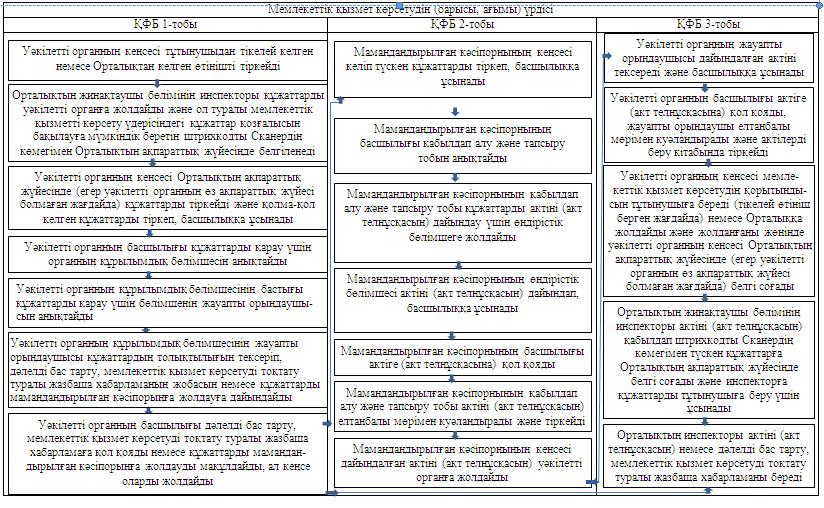 

Оңтүстік Қазақстан облысы әкімдігінің

2012 жылғы 26 желтоқсандағы

№ 419 қаулысына 4-қосымша 

«Уақытша өтеусiз жер пайдалану құқығына актiлердi ресiмдеу және беру» мемлекеттік қызметінің регламенті 1. Негізгі ұғымдар      1. Осы «Уақытша өтеусiз жер пайдалану құқығына актiлердi ресiмдеу және беру» регламентінде (бұдан әрі - Регламент) мынадай ұғымдар пайдаланылады:

      1) тұтынушы - жеке немесе заңды тұлға;

      2) уәкілетті орган - облыстың, ауданның (облыстық маңызы бар қаланың) жергілікті атқарушы органдарының жер қатынастары саласындағы функцияларды жүзеге асыратын құрылымдық бөлімшесі;

      3) мамандандырылған кәсіпорын - Қазақстан Республикасы Жер ресурстарын басқару агенттігінің «Жер кадастры ғылыми-өндірістік орталығы» республикалық мемлекеттік кәсіпорны;

      4) Орталық - Қазақстан Республикасы Көлік және коммуникация министрлігінің Мемлекеттік қызметтерді автоматтандыруды бақылау және xалыққа қызмет көрсету орталықтарының қызметін үйлестіру комитетінің «Халыққа қызмет көрсету орталығы» республикалық мемлекеттік кәсіпорны. 

2. Жалпы ережелер      2. Осы Регламент "Әкімшілік рәсімдер туралы" Қазақстан Республикасының 2000 жылғы 27 қарашадағы Заңының 9-1 бабы, 4-тармағына сәйкес әзірленді.

      «Нормативтік құқықтық актілер туралы» Қазақстан Республикасының 1998 жылғы 24 наурыздағы Заңының 3-бабы, 3-тармағы, 1-4) тармақшасына сәйкес мемлекеттік қызмет көрсету регламенті - мемлекеттік қызмет стандартының сақталуына қойылатын талаптарды белгілейтін және мемлекеттік органдардың, олардың ведомстволық бағыныстағы ұйымдарының, мемлекеттік қызмет көрсететін лауазымды адамдардың, сондай-ақ жеке және заңды тұлғалардың мемлекеттік қызмет көрсетуінің тәртібін айқындайтын нормативтік құқықтық акт.

      Мемлекеттік қызмет регламенті мемлекеттік қызмет көрсету процесіне қатысатын мемлекеттік органдардың, олардың ведомстволық бағыныстағы ұйымдарының және өзге де жеке және заңды тұлғалардың іс-қимылының (өзара іс-қимылының) сипаттамасын да белгілейді.

      3. Мемлекеттік қызмет уәкілетті органдарда мамандандырылған кәсіпорындардың қатысуымен және Орталықтар арқылы көрсетіледі.

      4. Көрсетiлетiн мемлекеттiк қызметтiң нысаны: автоматтандырылмаған.

      5. Мемлекеттік қызмет Қазақстан Республикасының 2003 жылғы 20 маусымдағы Жер кодексінің 35, 36 және 43-баптары, «Жер қатынастары, геодезия және картография саласында Қазақстан Республикасының Жер ресурстарын басқару агенттігі мен жергілікті атқарушы органдар көрсететін мемлекеттік қызметтердің стандарттарын бекіту және «Жеке және заңды тұлғаларға көрсетілетін мемлекеттік қызметтердің тізілімін бекіту туралы» Қазақстан Республикасы Үкіметінің 2010 жылғы 20 шілдедегі № 745 қаулысына өзгерістер енгізу туралы» Қазақстан Республикасы Үкіметінің 2012 жылғы 1 қарашадағы № 1392 қаулысы (әрі қарай - Стандарт) және «Жеке және заңды тұлғаларға көрсетілетін мемлекеттік қызметтердің тізілімін бекіту туралы» Қазақстан Республикасы Үкіметінің 2010 жылғы 20 шілдедегі № 745 қаулысы негізінде көрсетіледі.

      6. Мемлекеттік қызмет көрсету нәтижесі Стандарттың 5-тармағында көрсетілген.

      7. Мемлекеттік қызмет көрсету үрдісінде Стандарттың 2-қосымшасында көрсетілген мамандандырылған кәсіпорындар қатысады. Мамандандырылған кәсіпорындардың қатысу деңгейлері осы регламенттің 10, 12-тармақтарында көрсетілген. 

3. Мемлекеттiк қызмет көрсету тәртiбiне қойылатын талаптар      8. Мемлекеттік қызмет көрсетудің барысы туралы мемлекеттік қызмет көрсету мәселелері жөніндегі ақпаратты, мекен жайлары Стандарттың 1 және 3-қосымшаларында көрсетілген Орталықта немесе уәкiлеттi органдарда алуға болады. Жұмыс кестелері Стандарттың 9-тармағына сәйкес.

      9. Мемлекеттік қызметті көрсетудің мерзімдері Стандарттың 7-тармағымен қарастырылған.

      10. Мамандандырылған кәсіпорындар бөлiгiндегi әкiмшiлiк рәсiмдер:

      мамандандырылған кәсіпорында акт (акт телнұсқасы) дайындалады;

      сұранысты қарау қорытындылары уәкiлеттi органға акті (акт телнұсқасы) түрінде бағытталады.

      11. Мемлекеттік қызмет көрсетуден бас тарту үшін негіздемелер Стандарттың 16-тармағында көрсетілген.

      12. Тұтынушыдан мемлекеттiк қызмет көрсетудi алу үшiн өтiнiш алған сәттен бастап мемлекеттiк қызмет көрсету нәтижесiн берген сәтке дейiнгi мемлекеттiк қызмет көрсету кезеңдерi:

      1) тұтынушы Орталыққа немесе уәкілетті органға актіні (акт телнұсқасын) беру туралы Стандарттың 6-қосымшасында берілген нысан бойынша өтінішті ұсынады;

      2) Орталыққа өтініш ұсынылған жағдайда Орталықтың инспекторы өтінішті тіркейді, Орталықтың жинақтаушы бөлімінің инспекторы құжаттарды уәкілетті органға жолдайды.

      Орталықтан уәкілетті органға жолданған құжаттар пакетінің жөнелтілуі, мемлекеттік қызметті көрсету үдерісіндегі құжаттар қозғалысын бақылауға мүмкіндік беретін штрихкодты Сканердің көмегімен Орталықтың ақпараттық жүйесінде белгіленеді;

      3) уәкілетті органның кеңсесі Орталықтың ақпараттық жүйесінде (егер уәкілетті органның өз ақпараттық жүйесі болмаған жағдайда) құжаттарды тіркейді және қолма-қол келген құжаттарды тіркеп, басшылыққа ұсынады;

      Өтінішті тікелей уәкілетті органға ұсынған жағдайда уәкілетті органның кеңсесі тұтынушыдан келген құжаттарды тіркеп, басшылыққа ұсынады;

      4) уәкілетті органның басшылығы құжаттарды қарау үшін органның құрылымдық бөлімшесін анықтайды;

      5) уәкілетті органның құрылымдық бөлімшесінің бастығы құжаттарды қарау үшін бөлімшенің жауапты орындаушысын анықтайды;

      6) уәкілетті органның құрылымдық бөлімшесінің жауапты орындаушысы құжаттардың толықтылығын тексеріп, дәлелді бас тарту, мемлекеттiк қызмет көрсетуді тоқтату туралы жазбаша хабарламаның жобасын немесе құжаттарды мамандандырылған кәсіпорынға жолдауға дайындайды;

      7) уәкілетті органның басшылығы дәлелді бас тарту, мемлекеттiк қызмет көрсетуді тоқтату туралы жазбаша хабарламаға қол қояды немесе құжаттарды мамандандырылған кәсіпорынға жолдауды мақұлдайды, ал кеңсе оларды жолдайды;

      8) мамандандырылған кәсіпорнының кеңсесі келіп түскен құжаттарды тіркеп, басшылыққа ұсынады;

      9) мамандандырылған кәсіпорнының басшылығы қабылдап алу және тапсыру тобын анықтайды;

      10) мамандандырылған кәсіпорнының қабылдап алу және тапсыру тобы құжаттарды актіні (акт телнұсқасын) дайындау үшін өндірістік бөлімшеге жолдайды;

      11) мамандандырылған кәсіпорнының өндірістік бөлімшесі актіні (акт телнұсқасын) дайындап, басшылыққа ұсынады;

      12) мамандандырылған кәсіпорнының басшылығы актіге (акт телнұсқасына) қол қояды;

      13) мамандандырылған кәсіпорнының қабылдап алу және тапсыру тобы актіні (акт телнұсқасын) елтаңбалы мөрімен куәландырады және тіркейді;

      14) мамандандырылған кәсіпорнының кеңсесі дайындалған актіні (акт телнұсқасын) уәкілетті органға жолдайды;

      15) уәкілетті органның құрылымдық бөлімшесінің жауапты орындаушысы дайындалған актіні тексереді және басшылыққа ұсынады;

      16) уәкілетті органның басшылығы актіге (акт телнұсқасына) қол қояды, жауапты орындаушы елтаңбалы мөрімен куәландырады және актілерді беру кітабында тіркейді;

      17) уәкілетті органның кеңсесі мемлекеттік қызмет көрсетудің қорытындысын тұтынушыға береді (тікелей өтініш берген жағдайда) немесе Орталыққа жолдайды және жолданғаны жөнінде уәкілетті органның кеңсесі Орталықтың ақпараттық жүйесінде (егер уәкілетті органның өз ақпараттық жүйесі болмаған жағдайда) белгі соғады;

      18) Орталықтың жинақтаушы бөлімінің инспекторы актіні (акт телнұсқасын) қабылдап штрихкодты Сканердің көмегімен түскен құжаттарға Орталықтың ақпараттық жүйесінде белгі соғады және инспекторға құжаттарды тұтынушыға беру үшін ұсынады;

      19) Орталықтың инспекторы тұтынушыға мемлекеттік қызметтің дайын нәтижесін немесе дәлелді бас тарту, не мемлекеттiк қызмет көрсетуді тоқтату туралы жазбаша хабарламаны береді.

      13. Орталықта және уәкiлеттi органда мемлекеттiк қызмет көрсету үшiн құжаттарды қабылдауды жүзеге асыратын тұлғалар саны ең аз дегенде бiр қызметкерді құрайды. 

4. Мемлекеттiк қызметтi көрсету үрдiсiндегi iс-қимыл (өзара iс-қимыл) тәртiбiн сипаттау      14. Орталықта құжаттарды қабылдау «терезелер» арқылы жүзеге асырылады, онда «терезелердiң» мақсаты және орындайтын функциялары туралы ақпарат орналастырылады және Орталық инспекторының тегi, аты, әкесiнiң аты мен лауазымы көрсетiледi.

      Уәкілетті органда құжаттардың қабылдануы жер учаскесінің орналасқан жеріне сәйкес уәкілетті органның жауапты қызметкері арқылы жүзеге асырылады.

      Тұтынушы Орталыққа немесе уәкiлеттi органға құжаттарды тапсырғаннан кейiн тиiстi құжаттардың қабылданғаны туралы:

      сұраудың нөмiрi және қабылданған күнi;

      сұралынған мемлекеттiк қызметтiң түрi;

      қоса берiлген құжаттардың саны мен атаулары;

      құжаттарды беру күнi, уақыты мен орны;

      мемлекеттік қызмет көрсету үшін өтiнiш қабылдаған Орталық инспекторының не уәкiлеттi орган қызметкерiнiң тегi, аты, әкесiнiң аты мен лауазымы;

      өтініш берушінің тегі, аты, әкесінің аты, уәкілетті өкілдің тегі, аты әкесінің аты және олардың байланыс телефондары көрсетіліп, қолхат берiледi.

      15. Мемлекеттiк қызметтi алу үшiн тұтынушы Орталыққа немесе уәкiлеттi органға Стандарттың 11-тармағында көрсетілген құжаттарды ұсынады.

      16. Мемлекеттiк қызмет көрсету үрдісiнде мынадай құрылымдық-функционалдық бiрлiктер (бұдан әрi – ҚФБ) тартылған:

      1) Орталықтың инспекторы;

      2) Орталықтың жинақтаушы бөлiмінiң инспекторы;

      3) уәкiлеттi органның кеңсесi;

      4) уәкiлеттi органның басшылығы;

      5) уәкiлеттi органның құрылымдық бөлiмшесінiң бастығы;

      6) уәкiлеттi органның құрылымдық бөлiмшесінiң жауапты орындаушысы;

      7) мамандандырылған кәсіпорнының кеңсесі;

      8) мамандандырылған кәсіпорнының басшылығы;

      9) мамандандырылған кәсіпорнының қабылдап алу және тапсыру тобы;

      10) мамандандырылған кәсіпорнының өндірістік бөлімшесі.

      17. Әрбiр ҚФБ әкiмшiлiк iс-қимылдардың (рәсiмдердiң) орындалу мерзiмiн тестiлiк кесте сипатында көрсеткен әкiмшiлiк iс-қимылдары (рәсiмдер) дәйектiлiгiнiң сипаттамасы және өзара iс-қимылы осы Регламенттiң 1-қосымшасында келтiрiлген.

      18. Мемлекеттiк қызмет көрсету үрдісiндегi әкiмшiлiк iс-қимылдардың қисынды сабақтастығы мен ҚФБ арасындағы өзара байланысты бейнелейтiн кестелер осы Регламенттiң 2-қосымшасында келтiрiлген. 

5. Мемлекеттiк қызмет көрсететін лауазымды тұлғалардың жауапкершілігі      19. Уәкілетті органның басшысы және орталықтың басшысы Мемлекеттiк қызмет көрсетуге жауапты тұлға болып табылады (бұдан әрі - лауазымды тұлғалар).

      Лауазымды тұлғалар Қазақстан Республикасының заңнамалық актілерінде белгіленген мерзімде мемлекеттiк қызмет көрсетуді жүзеге асыру үшін жауап береді.

«Уақытша өтеусiз жер пайдалану

құқығына актiлердi ресiмдеу және беру»

мемлекеттік қызмет регламентіне

1-қосымша Әкiмшiлiк iс-қимылдардың (рәсiмдердiң) дәйектiлiгiнiң сипаттамасы және өзара iс-қимылы      1-кесте. ҚФБ iс-қимылдарының сипаттамасы      2-Кесте. Пайдалану нұсқа. Негізгі үрдісі.      3-кесте. Пайдалану нұсқасы. Баламалы үрдісі. 

«Уақытша өтеусiз жер пайдалану

құқығына актiлердi ресiмдеу және беру»

мемлекеттік қызмет регламентіне

2-қосымша Әкімшілік іс-әрекеттерінің логикалық сабақтастығы арасындағы өзара байланысты көрсететін сызба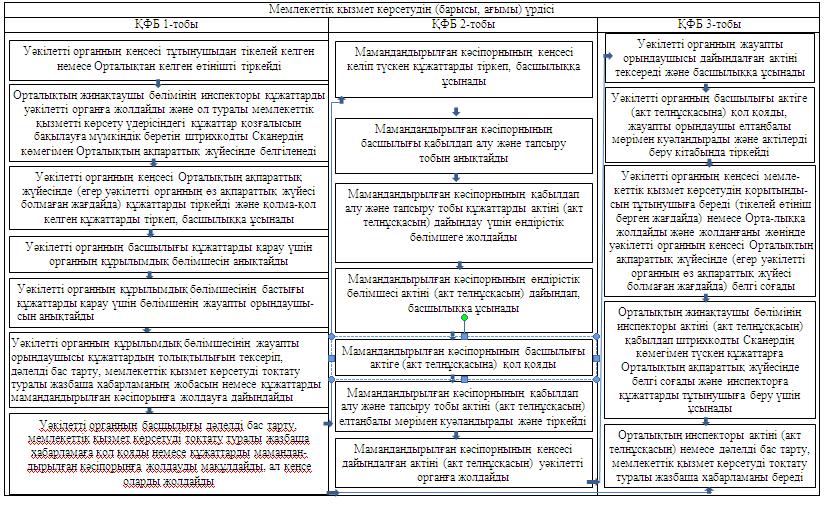 

Оңтүстік Қазақстан облысы әкімдігінің

2012 жылғы «26» желтоқсандағы

№ 419 қаулысына 5-қосымша 

«Мемлекет жеке меншікке сататын нақты жер учаскелерінің кадастрлық (бағалау) құнын бекіту»

мемлекеттік қызметінің регламенті 1. Негізгі ұғымдар      1. Осы «Мемлекет жеке меншікке сататын нақты жер учаскелерінің кадастрлық (бағалау) құнын бекіту» регламентінде (бұдан әрі - Регламент) мынадай ұғымдар пайдаланылады:

      1) тұтынушы - жеке немесе заңды тұлға;

      2) уәкілетті орган - облыстың, ауданның (облыстық маңызы бар қаланың) жергілікті атқарушы органдарының жер қатынастары саласындағы функцияларды жүзеге асыратын құрылымдық бөлімшесі. 

2. Жалпы ережелер      2. Осы Регламент "Әкімшілік рәсімдер туралы" Қазақстан Республикасының 2000 жылғы 27 қарашадағы Заңының 9-1 бабы, 4-тармағына сәйкес әзірленді.

      «Нормативтік құқықтық актілер туралы» Қазақстан Республикасының 1998 жылғы 24 наурыздағы Заңының 3-бабы, 3-тармағы, 1-4) тармақшасына сәйкес мемлекеттік қызмет көрсету регламенті - мемлекеттік қызмет стандартының сақталуына қойылатын талаптарды белгілейтін және мемлекеттік органдардың, олардың ведомстволық бағыныстағы ұйымдарының, мемлекеттік қызмет көрсететін лауазымды адамдардың, сондай-ақ жеке және заңды тұлғалардың мемлекеттік қызмет көрсетуінің тәртібін айқындайтын нормативтік құқықтық акт.

      Мемлекеттік қызмет регламенті мемлекеттік қызмет көрсету процесіне қатысатын мемлекеттік органдардың, олардың ведомстволық бағыныстағы ұйымдарының және өзге де жеке және заңды тұлғалардың іс-қимылының (өзара іс-қимылының) сипаттамасын да белгілейді.

      3. Мемлекеттік қызмет уәкілетті органмен көрсетіледі.

      4. Көрсетiлетiн мемлекеттiк қызметтiң нысаны: автоматтандырылмаған.

      5. Мемлекеттік қызмет Қазақстан Республикасының 2003 жылғы 20 маусымдағы Жер кодексінің 14-1-бабы, «Жер қатынастары, геодезия және картография саласында Қазақстан Республикасының Жер ресурстарын басқару агенттігі мен жергілікті атқарушы органдар көрсететін мемлекеттік қызметтердің стандарттарын бекіту және «Жеке және заңды тұлғаларға көрсетілетін мемлекеттік қызметтердің тізілімін бекіту туралы» Қазақстан Республикасы Үкіметінің 2010 жылғы 20 шілдедегі № 745 қаулысына өзгерістер енгізу туралы» Қазақстан Республикасы Үкіметінің 2012 жылғы 1 қарашадағы № 1392 қаулысы (әрі қарай - Стандарт) және «Жеке және заңды тұлғаларға көрсетілетін мемлекеттік қызметтердің тізілімін бекіту туралы» Қазақстан Республикасы Үкіметінің 2010 жылғы 20 шілдедегі № 745 қаулысы негізінде көрсетіледі.

      6. Мемлекеттік қызмет көрсету нәтижесі Стандарттың 5-тармағымен айқындалған. 

3. Мемлекеттiк қызмет көрсету тәртiбiне қойылатын талаптар      7. Мемлекеттік қызмет көрсетудің барысы туралы мемлекеттік қызмет көрсету мәселелері жөніндегі ақпаратты Стандарттың 1-қосымшасында көрсетілген уәкiлеттi органдарда алуға болады. Жұмыс кестесі Стандарттың 9-тармағына сәйкес.

      8. Мемлекеттік қызметті көрсетудің мерзімдері Стандарттың 7-тармағымен қарастырылған.

      9. Мемлекеттік қызмет көрсетуден бас тарту үшін негіздемелер Стандарттың 16-тармағында көрсетілген.

      10. Тұтынушыдан мемлекеттiк қызмет көрсетудi алу үшiн өтiнiш алған сәттен бастап мемлекеттiк қызмет көрсету нәтижесiн берген сәтке дейiнгi мемлекеттiк қызмет көрсету кезеңдерi:

      1) тұтынушы Стандарттың 2-қосымшасында берілген нысан бойынша уәкілетті органға өтінішті ұсынады;

      2) уәкілетті органның кеңсесі мемлекеттік қызмет алушыға Стандарттың 11-тармағында көрсетілген құжаттардың қабылдағаны туралы қолхат береді, онда:

      - өтініштің нөмірі және қабылданған күні;

      - сұрау салынған мемлекеттік қызмет түрі;

      - қоса берілген құжаттардың саны мен атаулары;

      - құжаттарды беру күні (уақыты) және орны;

      - мемлекеттік қызмет көрсету үшін өтінішті қабылдаған тұлғаның тегі, аты, әкесінің аты мен лауазымы көрсетіледі және қолма-қол келген құжаттарды басшылыққа береді;

      3) уәкілетті органның басшылығы құжаттарды қарау үшін органның құрылымдық бөлімшесін анықтайды;

      4) уәкілетті органның құрылымдық бөлімшесінің бастығы құжаттарды қарау үшін бөлімшенің жауапты орындаушысын анықтайды;

      5) уәкілетті органның құрылымдық бөлімшесінің жауапты орындаушысы құжаттардың толықтылығын тексеріп, дәлелді бас тарту, мемлекеттiк қызмет көрсетуді тоқтату туралы жазбаша хабарламаның жобасын немесе құжаттарды бекіту үшін басшылыққа дайындайды;

      6) уәкілетті органның басшылығы актіге қол қояды, ал жауапты орындаушы елтаңбалы мөрімен куәландырады және актілерді беру кітабында тіркейді немесе уәкілетті органның басшылығы дәлелді бас тарту, мемлекеттiк қызмет көрсетуді тоқтату туралы жазбаша хабарламаға қол қояды;

      7) уәкілетті органның кеңсесі жер учаскесінің кадастрлық (бағалау) құны бекiтілген актіні мемлекеттік қызмет алушының жеке өзіне немесе сенімхат бойынша уәкілетті тұлғаға береді.

      11. Мемлекеттік қызмет көрсету үшін құжаттарды уәкілетті органда қабылдау үшін тұлғалар саны кемінде бір қызметкерді құрайды. 

4. Мемлекеттiк қызметтi көрсету үрдiсiндегi iс-қимыл (өзара iс-қимыл) тәртiбiн сипаттау      12. Уәкілетті органда құжаттардың қабылдануы жер учаскесінің орналасқан жеріне сәйкес уәкілетті органның жауапты қызметкері арқылы жүзеге асырылады.

      Тұтынушы уәкiлеттi органға құжаттарды тапсырғаннан кейiн тиiстi құжаттардың қабылданғаны туралы:

      сұраудың нөмiрi және қабылданған күнi;

      сұралынған мемлекеттiк қызметтiң түрi;

      қоса берiлген құжаттардың саны мен атаулары;

      құжаттарды беру күнi, уақыты мен орны;

      мемлекеттік қызмет көрсету үшін өтiнiш қабылдаған уәкiлеттi орган қызметкерiнiң тегi, аты, әкесiнiң аты мен лауазымы көрсетіліп, қолхат берiледi.

      13. Мемлекеттiк қызметтi алу үшiн тұтынушы уәкiлеттi органға Стандарттың 11-тармағында көрсетілген құжаттарды ұсынады.

      14. Мемлекеттiк қызмет көрсету үрдісiнде мынадай құрылымдық-функционалдық бiрлiктер (бұдан әрi – ҚФБ) тартылған:

      1) уәкiлеттi органның кеңсесi;

      2) уәкiлеттi органның басшылығы;

      3) уәкiлеттi органның құрылымдық бөлiмшесінiң бастығы;

      4) уәкiлеттi органның құрылымдық бөлiмшесінiң жауапты орындаушысы.

      15. Әрбiр ҚФБ әкiмшiлiк iс-қимылдардың (рәсiмдердiң) орындалу мерзiмiн тестiлiк кесте сипатында көрсеткен әкiмшiлiк iс-қимылдары (рәсiмдер) дәйектiлiгiнiң сипаттамасы және өзара iс-қимылы осы Регламенттiң 1-қосымшасында келтiрiлген.

      16. Мемлекеттiк қызмет көрсету үрдісiндегi әкiмшiлiк iс-қимылдардың қисынды сабақтастығы мен ҚФБ арасындағы өзара байланысты бейнелейтiн кестелер осы Регламенттiң 2-қосымшасында келтiрiлген. 

5. Мемлекеттiк қызмет көрсететін лауазымды тұлғалардың жауапкершілігі      17. Уәкілетті органның басшысы мемлекеттiк қызмет көрсетуге жауапты тұлға болып табылады (бұдан әрі - лауазымды тұлғалар).

      Лауазымды тұлғалар Қазақстан Республикасының заңнамалық актілерінде белгіленген мерзімде мемлекеттiк қызмет көрсетуді жүзеге асыру үшін жауап береді.

«Мемлекет жеке меншікке сататын

нақты жер учаскелерінің кадастрлық

(бағалау) құнын бекіту»

мемлекеттік қызмет регламентіне

1-қосымша Әкiмшiлiк iс-қимылдардың (рәсiмдердiң) дәйектiлiгiнiң сипаттамасы және өзара iс-қимылы      1-кесте. ҚФБ iс-қимылдарының сипаттамасы       2-кесте. Пайдалану нұсқасы. Баламалы үрдісі. 

«Мемлекет жеке меншікке сататын нақты жер

учаскелерінің кадастрлық (бағалау) құнын бекіту»

мемлекеттік қызмет регламентіне

2-қосымша Әкімшілік іс-әрекеттерінің логикалық сабақтастығы арасындағы өзара байланысты көрсететін сызба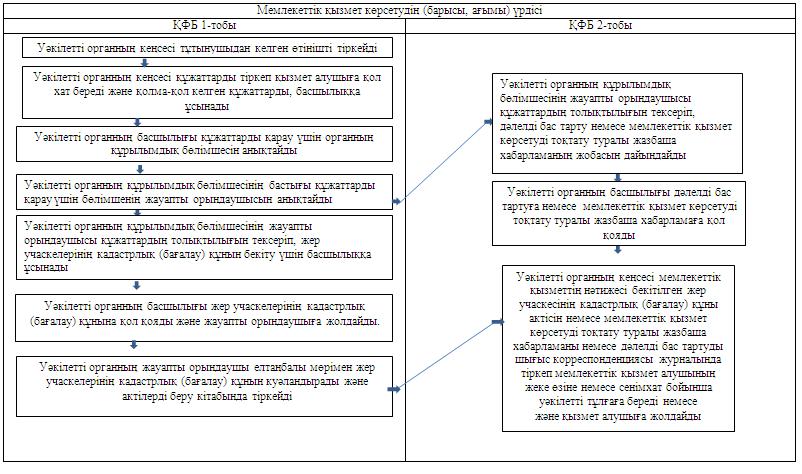 

Оңтүстік Қазақстан облысы әкімдігінің

2012 жылғы «26» желтоқсандағы № 419

қаулысына 6-қосымша 

«Жер учаскелерін қалыптастыру жөніндегі жерге орналастыру жобаларын бекiту»

мемлекеттік қызметінің регламенті 1. Негізгі ұғымдар      1. Осы «Жер учаскелерін қалыптастыру жөніндегі жерге орналастыру жобаларын бекiту» регламентінде (бұдан әрі - Регламент) мынадай ұғымдар пайдаланылады:

      1) тұтынушы - жеке немесе заңды тұлға;

      2) уәкілетті орган - облыстың, ауданның (облыстық маңызы бар қаланың) жергілікті атқарушы органдарының жер қатынастары саласындағы функцияларды жүзеге асыратын құрылымдық бөлімшесі. 

2. Жалпы ережелер      2. Осы Регламент "Әкімшілік рәсімдер туралы" Қазақстан Республикасының 2000 жылғы 27 қарашадағы Заңының 9-1 бабы, 4-тармағына сәйкес әзірленді.

      «Нормативтік құқықтық актілер туралы» Қазақстан Республикасының 1998 жылғы 24 наурыздағы Заңының 3-бабы, 3-тармағы, 1-4) тармақшасына сәйкес мемлекеттік қызмет көрсету регламенті - мемлекеттік қызмет стандартының сақталуына қойылатын талаптарды белгілейтін және мемлекеттік органдардың, олардың ведомстволық бағыныстағы ұйымдарының, мемлекеттік қызмет көрсететін лауазымды адамдардың, сондай-ақ жеке және заңды тұлғалардың мемлекеттік қызмет көрсетуінің тәртібін айқындайтын нормативтік құқықтық акт.

      Мемлекеттік қызмет регламенті мемлекеттік қызмет көрсету процесіне қатысатын мемлекеттік органдардың, олардың ведомстволық бағыныстағы ұйымдарының және өзге де жеке және заңды тұлғалардың іс-қимылының (өзара іс-қимылының) сипаттамасын да белгілейді.

      3. Мемлекеттік қызмет уәкілетті органмен көрсетіледі.

      4. Көрсетiлетiн мемлекеттiк қызметтiң нысаны: автоматтандырылмаған.

      5. Мемлекеттік қызмет Қазақстан Республикасының 2003 жылғы 20 маусымдағы Жер кодексінің 14-1 және 150-баптары, «Жер қатынастары, геодезия және картография саласында Қазақстан Республикасының Жер ресурстарын басқару агенттігі мен жергілікті атқарушы органдар көрсететін мемлекеттік қызметтердің стандарттарын бекіту және «Жеке және заңды тұлғаларға көрсетілетін мемлекеттік қызметтердің тізілімін бекіту туралы» Қазақстан Республикасы Үкіметінің 2010 жылғы 20 шілдедегі № 745 қаулысына өзгерістер енгізу туралы» Қазақстан Республикасы Үкіметінің 2012 жылғы 1 қарашадағы № 1392 қаулысы (әрі қарай - Стандарт) және «Жеке және заңды тұлғаларға көрсетілетін мемлекеттік қызметтердің тізілімін бекіту туралы» Қазақстан Республикасы Үкіметінің 2010 жылғы 20 шілдедегі № 745 қаулысы негізінде көрсетіледі.

      6. Мемлекеттік қызмет көрсету нәтижесі Стандарттың 5-тармағымен айқындалған. 

3. Мемлекеттiк қызмет көрсету тәртiбiне қойылатын талаптар      7. Мемлекеттік қызмет көрсетудің барысы туралы мемлекеттік қызмет көрсету мәселелері жөніндегі ақпаратты Стандарттың 1-қосымшасында көрсетілген уәкiлеттi органдарда алуға болады. Жұмыс кестесі Стандарттың 9-тармағына сәйкес.

      8. Мемлекеттік қызметті көрсетудің мерзімдері Стандарттың 7-тармағымен қарастырылған.

      9. Мемлекеттік қызмет көрсетуден бас тарту үшін негіздемелер Стандарттың 16-тармағында көрсетілген.

      10. Тұтынушыдан мемлекеттiк қызмет көрсетудi алу үшiн өтiнiш алған сәттен бастап мемлекеттiк қызмет көрсету нәтижесiн берген сәтке дейiнгi мемлекеттiк қызмет көрсету кезеңдерi:

      1) тұтынушы уәкілетті органға жерге орналастыру жобасын бекіту туралы Стандарттың 2-қосымшасында берілген нысан бойынша өтінішті ұсынады;

      2) уәкілетті органның кеңсесі мемлекеттік қызмет алушыға Стандарттың 11-тармағында көрсетілген құжаттардың қабылдағаны туралы қолхат береді, онда:

      - өтініштің нөмірі және қабылданған күні;

      - сұрау салынған мемлекеттік қызмет түрі;

      - қоса берілген құжаттардың саны мен атаулары;

      - құжаттарды беру күні (уақыты) және орны;

      - мемлекеттік қызмет көрсету үшін өтінішті қабылдаған тұлғаның тегі, аты, әкесінің аты мен лауазымы көрсетіледі;

      және қолма-қол келген құжаттарды басшылыққа ұсынады;

      3) уәкілетті органның басшылығы құжаттарды қарау үшін органның құрылымдық бөлімшесін анықтайды;

      4) уәкілетті органның құрылымдық бөлімшесінің бастығы құжаттарды қарау үшін бөлімшенің жауапты орындаушысын анықтайды;

      5) уәкілетті органның құрылымдық бөлімшесінің жауапты орындаушысы құжаттардың толықтылығын тексеріп, дәлелді бас тарту, мемлекеттiк қызмет көрсетуді тоқтату туралы жазбаша хабарламаның жобасын немесе құжаттарды бекіту үшін басшылыққа дайындайды;

      6) уәкілетті органның басшылығы жерге орналастыру жобасына қол қояды, ал жауапты орындаушы елтаңбалы мөрімен куәландырады және жерге орналастыру жобаларын беру кітабында тіркейді немесе уәкілетті органның басшылығы дәлелді бас тарту туралы жазбаша хабарламаға қол қояды, ал кеңсе дәлелді бас тартуды қызмет алушыға жолдайды;

      7) уәкілетті органның кеңсесі бекiтілген жерге орналастыру жобасын мемлекеттік қызмет алушының жеке өзіне немесе сенімхат бойынша уәкілетті тұлғаға береді немесе дәлелді бас тарту туралы жазбаша хабарламаны жолдайды.

      11. Мемлекеттік қызмет көрсету үшін құжаттарды уәкілетті органда қабылдау үшін тұлғалар саны кемінде бір қызметкерді құрайды. 

4. Мемлекеттiк қызметтi көрсету үрдiсiндегi iс-қимыл (өзара iс-қимыл) тәртiбiн сипаттау      12. Уәкілетті органда құжаттардың қабылдануы жер учаскесінің орналасқан жеріне сәйкес уәкілетті органның жауапты қызметкері арқылы жүзеге асырылады.

      Тұтынушы уәкiлеттi органға құжаттарды тапсырғаннан кейiн тиiстi құжаттардың қабылданғаны туралы:

      өтініштің нөмiрi және қабылданған күнi;

      сұралынған мемлекеттiк қызметтiң түрi;

      қоса берiлген құжаттардың саны мен атаулары;

      құжаттарды беру күнi, уақыты мен орны;

      мемлекеттік қызмет көрсету үшін өтiнiш қабылдаған уәкiлеттi орган қызметкерiнiң тегi, аты, әкесiнiң аты мен лауазымы көрсетіліп, қолхат берiледi.

      13. Мемлекеттiк қызметтi алу үшiн тұтынушы уәкiлеттi органға Стандарттың 11-тармағында көрсетілген құжаттарды ұсынады.

      14. Мемлекеттiк қызмет көрсету үрдісiнде мынадай құрылымдық-функционалдық бiрлiктер (бұдан әрi – ҚФБ) тартылған:

      1) уәкiлеттi органның кеңсесi;

      2) уәкiлеттi органның басшылығы;

      3) уәкiлеттi органның құрылымдық бөлiмшесінiң бастығы;

      4) уәкiлеттi органның құрылымдық бөлiмшесінiң жауапты орындаушысы.

      15. Әрбiр ҚФБ әкiмшiлiк iс-қимылдардың (рәсiмдердiң) орындалу мерзiмiн тестiлiк кесте сипатында көрсеткен әкiмшiлiк iс-қимылдары (рәсiмдер) дәйектiлiгiнiң сипаттамасы және өзара iс-қимылы осы Регламенттiң 1-қосымшасында келтiрiлген.

      16. Мемлекеттiк қызмет көрсету үрдісiндегi әкiмшiлiк iс-қимылдардың қисынды сабақтастығы мен ҚФБ арасындағы өзара байланысты бейнелейтiн кестелер осы Регламенттiң 2-қосымшасында келтiрiлген. 

5. Мемлекеттiк қызмет көрсететін лауазымды тұлғалардың жауапкершілігі      17. Уәкілетті органның басшысы мемлекеттiк қызмет көрсетуге жауапты тұлға болып табылады (бұдан әрі - лауазымды тұлғалар).

      Лауазымды тұлғалар Қазақстан Республикасының заңнамалық актілерінде белгіленген мерзімде мемлекеттiк қызмет көрсетуді жүзеге асыру үшін жауап береді.

«Жер учаскелерін қалыптастыру жөніндегі

жерге орналастыру жобаларын бекiту»

мемлекеттік қызмет регламентіне

1-қосымша Әкiмшiлiк iс-қимылдардың (рәсiмдердiң) дәйектiлiгiнiң сипаттамасы және өзара iс-қимылы      1-кесте. ҚФБ iс-қимылдарының сипаттамасы      2-кесте. Пайдалану нұсқасы. Баламалы үрдісі. 

«Жер учаскелерін қалыптастыру жөніндегі

жерге орналастыру жобаларын бекiту»

мемлекеттік қызмет регламентіне 2-қосымша Әкімшілік іс-әрекеттерінің логикалық сабақтастығы арасындағы өзара байланысты көрсететін сызба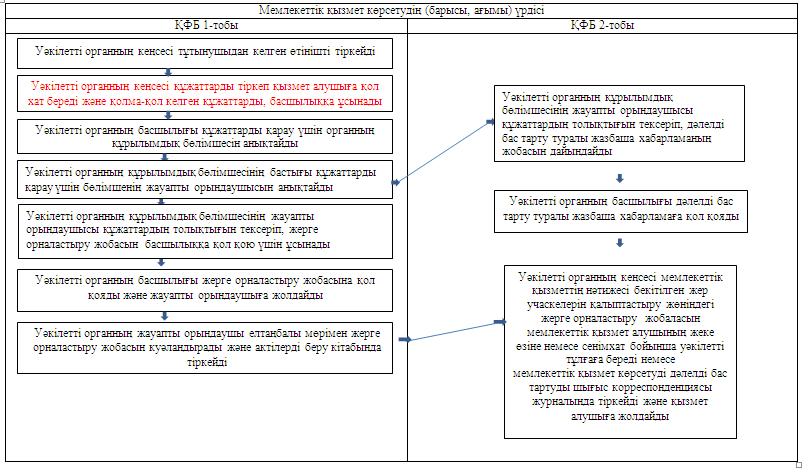 

      Оңтүстік Қазақстан облысы әкімдігінің

2012 жылғы 26 желтоқсандағы

№ 419 қаулысына 7-қосымша 

«Жер учаскесінің нысаналы мақсатын өзгертуге шешім беру» мемлекеттік қызметінің регламенті 1. Негізгі ұғымдар      1. Осы «Жер учаскесінің нысаналы мақсатын өзгертуге шешім беру» регламентінде (бұдан әрі - Регламент) мынадай ұғымдар пайдаланылады:

      1) тұтынушы - жеке немесе заңды тұлға;

      2) атқарушы орган - жер қатынастары саласындағы функцияларды жүзеге асыратын, облыстың, ауданның (облыстық маңызы бар қаланың) жергілікті атқарушы органдары. 

2. Жалпы ережелер      2. Осы Регламент "Әкімшілік рәсімдер туралы" Қазақстан Республикасының 2000 жылғы 27 қарашадағы Заңының 9-1 бабы, 4-тармағына сәйкес әзірленді.

      «Нормативтік құқықтық актілер туралы» Қазақстан Республикасының 1998 жылғы 24 наурыздағы Заңының 3-бабы, 3-тармағы, 1-4) тармақшасына сәйкес мемлекеттік қызмет көрсету регламенті - мемлекеттік қызмет стандартының сақталуына қойылатын талаптарды белгілейтін және мемлекеттік органдардың, олардың ведомстволық бағыныстағы ұйымдарының, мемлекеттік қызмет көрсететін лауазымды адамдардың, сондай-ақ жеке және заңды тұлғалардың мемлекеттік қызмет көрсетуінің тәртібін айқындайтын нормативтік құқықтық акт.

      Мемлекеттік қызмет регламенті мемлекеттік қызмет көрсету процесіне қатысатын мемлекеттік органдардың, олардың ведомстволық бағыныстағы ұйымдарының және өзге де жеке және заңды тұлғалардың іс-қимылының (өзара іс-қимылының) сипаттамасын да белгілейді.

      3. Мемлекеттік қызмет атқарушы органмен көрсетіледі.

      4. Көрсетiлетiн мемлекеттiк қызметтiң нысаны: автоматтандырылмаған.

      5. Мемлекеттік қызмет Қазақстан Республикасының 2003 жылғы 20 маусымдағы Жер кодексінің 49-1-бабы, «Жер қатынастары, геодезия және картография саласында Қазақстан Республикасының Жер ресурстарын басқару агенттігі мен жергілікті атқарушы органдар көрсететін мемлекеттік қызметтердің стандарттарын бекіту және «Жеке және заңды тұлғаларға көрсетілетін мемлекеттік қызметтердің тізілімін бекіту туралы» Қазақстан Республикасы Үкіметінің 2010 жылғы 20 шілдедегі № 745 қаулысына өзгерістер енгізу туралы» Қазақстан Республикасы Үкіметінің 2012 жылғы 1 қарашадағы № 1392 қаулысы (әрі қарай - Стандарт) және «Жеке және заңды тұлғаларға көрсетілетін мемлекеттік қызметтердің тізілімін бекіту туралы» Қазақстан Республикасы Үкіметінің 2010 жылғы 20 шілдедегі № 745 қаулысы негізінде көрсетіледі.

      6. Мемлекеттік қызмет көрсету нәтижесі Стандарттың 5-тармағында көрсетілген. 

3. Мемлекеттiк қызмет көрсету тәртiбiне қойылатын талаптар      7. Мемлекеттік қызмет көрсетудің барысы туралы мемлекеттік қызмет көрсету мәселелері жөніндегі ақпаратты Стандарттың 1-қосымшасында көрсетілген атқарушы органдардан алуға болады. Жұмыс кестесі Стандарттың 9-тармағына сәйкес.

      8. Мемлекеттік қызметті көрсетудің мерзімдері Стандарттың 7-тармағымен қарастырылған.

      9. Мемлекеттік қызмет көрсетуден бас тарту үшін негіздемелер Стандарттың 16-тармағында көрсетілген.

      10. Тұтынушыдан мемлекеттiк қызмет көрсетудi алу үшiн өтiнiш алған сәттен бастап мемлекеттiк қызмет көрсету нәтижесiн берген сәтке дейiнгi мемлекеттiк қызмет көрсету кезеңдерi:

      1) тұтынушы атқарушы органға шешім беру туралы Стандарттың 2-қосымшасында берілген нысан бойынша өтінішті ұсынады;

      2) атқарушы органның кеңсесі мемлекеттік қызмет алушыға Стандарттың 11-тармағында көрсетілген құжаттардың қабылдағаны туралы қолхат береді, онда:

      - сұраудың нөмірі және қабылданған күні;

      - сұрау салынған мемлекеттік қызмет түрі;

      - қоса берілген құжаттардың саны мен атаулары;

      - құжаттарды беру күні (уақыты) және орны;

      - мемлекеттік қызмет көрсету үшін өтінішті қабылдаған тұлғаның тегі, аты, әкесінің аты мен лауазымы көрсетіледі және қолма-қол келген құжаттарды басшылыққа ұсынады;

      3) атқарушы органның Стандарттың 1-қосымшасында көрсетілген уәкілетті тұлғасы құжаттарды қарау үшін осы Регламенттің 3-қосымшасында көрсетілген жер қатынастары саласындағы уәкілетті органды (әрі қарай – уәкілетті орган) анықтайды;

      4) уәкілетті органның кеңсесі келіп түскен құжаттарды тіркеп басшылығына ұсынады;

      5) уәкілетті органның басшылығы құжаттарды қарау үшін құрылымдық бөлімшені анықтайды;

      6) уәкілетті органның құрылымдық бөлімшесінің бастығы құжаттарды қарау үшін жауапты орындаушыны анықтайды;

      7) уәкілетті органның құрылымдық бөлімшесінің жауапты орындаушысы құжаттардың толықтылығын тексеріп, дәлелді бас тарту туралы жазбаша хабарламаның жобасын немесе құжаттарды Кодекстің 43-бабының 2-тармағына сәйкес құрылатын жер бөлу комиссиясының қарауына ұсыну туралы жазбаша хат-хабарға қол қою үшін құжаттарды басшылыққа дайындайды;

      8) жер комиссиясы уәкілетті орган ұсынған құжаттарды қарап қорытындыны хаттама түрінде қабылдайды;

      9) уәкілетті органның құрылымдық бөлімшесінің жауапты орындаушысы ұсыныс комиссияға түскен кезінен бастап қорытындыны бес жұмыс күні ішінде хаттамалық шешім нысанында жасайды және қызмет алушыға 5 жұмыс күні ішінде жерге орналастыру жобасын дайындау үшін хаттаманы жолдау жөніндегі хабарламаны басшылыққа қол қою үшін ұсынады;

      10) уәкілетті органның басшысы хабарламаға қол қояды, уәкілетті органның кеңсесі жазбаша хабарламаны тіркеп қызмет алушыға жолдайды;

      11) қызмет алушы уәкілетті органға әзірленген жерге орналастыру жобасын ұсынады;

      12) уәкілетті органның кеңсесі жерге орналастыру жобасын тіркейді және құжатты қабылдағаны жөнінде қолхат беріп құжатты басшылыққа ұсынады;

      13) уәкілетті органның басшылығы жауапты орындаушыны анықтайды;

      14) уәкілетті органның жауапты орындаушысы атқарушы орган шешімінің жобасын дайындап басшылыққа бұрыштама қою үшін ұсынады;

      15) уәкілетті органның басшылығы бұрыштама қояды, кеңсе атқарушы органға қаулы жобасын келісуге ұсынады;

      16) атқарушы органның кеңсесі қаулы жобасын тіркеуге алып, атқарушы органның уәкілетті тұлғасына ұсынады;

      17) атқарушы органның уәкілетті тұлғасы құрылымдық бөлімшелерін анықтайды;

      18) атқарушы органның құрылымдық бөлімшені қаулы жобасына келісім беріп, басшылыққа бұрыштама қою үшін ұсынады;

      19) атқарушы органның басшылығы шешім жобасымен танысып оған қол қояды;

      20) атқарушы органның кеңсесі келісілген қаулы жобасын актілерді тіркеу кітабына тіркейді және дайын мемлекеттік қызмет нәтижесі жер учаскесінің нысаналы мақсатын өзгерту туралы шешімді қызмет алушының жеке өзіне немесе сенімхат бойынша уәкілетті тұлғаға береді.

      11. Мемлекеттік қызмет көрсету үшін құжаттарды уәкілетті органда қабылдау үшін тұлғалар саны кемінде бір қызметкерді құрайды. 

4. Мемлекеттiк қызметтi көрсету үрдiсiндегi iс-қимыл (өзара iс-қимыл) тәртiбiн сипаттау      12. Атқарушы органда құжаттарды қабылдау Стандарттың 1-қосымшасында көрсетілген жергілікті атқарушы органның уәкілетті тұлғасымен жүзеге асырылады.

      Атқарушы органға құжаттарды тапсырғаннан кейiн тұтынушы тиiстi құжаттардың қабылданғаны туралы:

      - сұраудың нөмiрi және қабылданған күнi;

      - сұрау салынған мемлекеттiк қызметтiң түрi;

      - қоса берiлген құжаттардың саны мен атаулары;

      - құжаттарды беру күнi, уақыты мен орны;

      - мемлекеттік қызмет көрсету үшін өтiнiш қабылдаған тұлғаның тегi, аты, әкесiнiң аты мен лауазымы көрсетіліп, қолхат берiледi.

      13. Мемлекеттiк қызметтi алу үшiн тұтынушы атқарушы органға Стандарттың 11-тармағында көрсетілген құжаттарды ұсынады.

      14. Мемлекеттiк қызмет көрсету үрдісiнде мынадай құрылымдық-функционалдық бiрлiктер (бұдан әрi – ҚФБ) тартылған:

      1) атқарушы органның кеңсесі;

      2) атқарушы органның уәкілетті тұлғасы;

      3) атқарушы органның құрылымдық бөлімшесі;

      4) уәкілетті органның кеңсесі;

      5) уәкілетті органның басшылығы;

      6) уәкілетті органның құрылымдық бөлімшесінің бастығы;

      7) уәкілетті органның құрылымдық бөлімшесінің жауапты орындаушысы.

      15. Әрбiр ҚФБ әкiмшiлiк iс-қимылдардың (рәсiмдердiң) орындалу мерзiмiн тестiлiк кесте сипатында көрсеткен әкiмшiлiк iс-қимылдары (рәсiмдер) дәйектiлiгiнiң сипаттамасы және өзара iс-қимылы осы Регламенттiң 1-қосымшасында келтiрiлген.

      16. Мемлекеттiк қызмет көрсету үрдісiндегi әкiмшiлiк iс-қимылдардың қисынды сабақтастығы мен ҚФБ арасындағы өзара байланысты бейнелейтiн кестелер осы Регламенттiң 2-қосымшасында келтiрiлген. 

      5. Мемлекеттiк қызмет көрсететін лауазымды тұлғалардың жауапкершілігі      17. Атқарушы органның уәкілетті тұлғасы мемлекеттiк қызмет көрсетуге жауапты тұлға болып табылады (бұдан әрі - лауазымды тұлғалар).

      Лауазымды тұлғалар Қазақстан Республикасының заңнамалық актілерінде белгіленген мерзімде мемлекеттiк қызмет көрсетуді жүзеге асыру үшін жауап береді.

«Жер учаскесінің нысаналы мақсатын

өзгертуге шешім беру»

мемлекеттік қызмет регламентіне

1-қосымша Әкiмшiлiк iс-қимылдардың (рәсiмдердiң) дәйектiлiгiнiң сипаттамасы және өзара iс-қимылы      1-кесте. ҚФБ iс-қимылдарының сипаттамасы      2-кесте. Пайдалану нұсқасы. Баламалы үрдісі. 

«Жер учаскесінің нысаналы мақсатын

өзгертуге шешім беру»

мемлекеттік қызмет регламентіне

2-қосымша Әкімшілік іс-әрекеттерінің логикалық сабақтастығы арасындағы өзара байланысты көрсететін сызба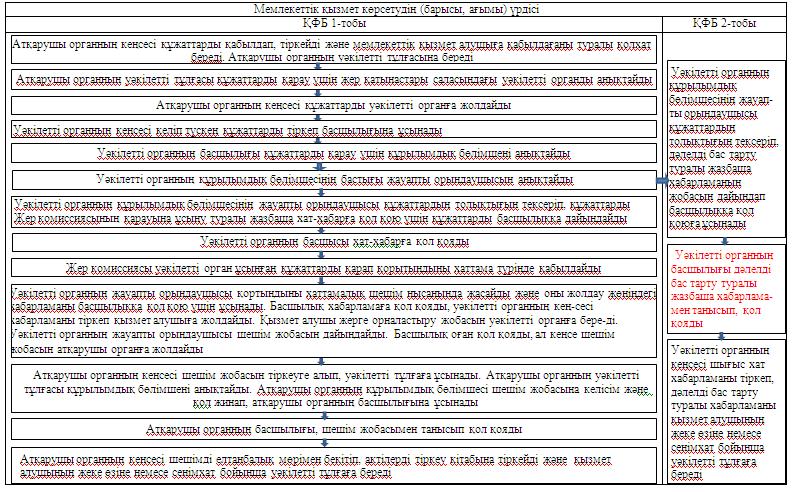 

«Жер учаскелерін қалыптастыру жөніндегі

жерге орналастыру жобаларын бекiту»

мемлекеттік қызмет регламентіне

3-қосымша Мемлекеттік қызмет көрсету жөніндегі уәкілетті

органдардың тізбесі 

Оңтүстік Қазақстан облысы әкімдігінің

2012 жылғы 26 желтоқсандағы № 419 қаулысына

8-қосымша 

«Іздестіру жұмыстарын жүргізу үшін жер учаскесін пайдалануға рұқсат беру»

мемлекеттік қызметінің регламенті 1. Негізгі ұғымдар      1. Осы «Іздестіру жұмыстарын жүргізу үшін жер учаскесін пайдалануға рұқсат беру» регламентінде (бұдан әрі - Регламент) мынадай ұғымдар пайдаланылады:

      1) тұтынушы - жеке немесе заңды тұлға;

      2) атқарушы орган - жер қатынастары саласындағы функцияларды жүзеге асыратын, облыстың, ауданның (облыстық маңызы бар қаланың) жергілікті атқарушы органдары. 

2. Жалпы ережелер      2. Осы Регламент "Әкімшілік рәсімдер туралы" Қазақстан Республикасының 2000 жылғы 27 қарашадағы Заңының 9-1 бабы, 4-тармағына сәйкес әзірленді.

      «Нормативтік құқықтық актілер туралы» Қазақстан Республикасының 1998 жылғы 24 наурыздағы Заңының 3-бабы, 3-тармағы, 1-4) тармақшасына сәйкес мемлекеттік қызмет көрсету регламенті - мемлекеттік қызмет стандартының сақталуына қойылатын талаптарды белгілейтін және мемлекеттік органдардың, олардың ведомстволық бағыныстағы ұйымдарының, мемлекеттік қызмет көрсететін лауазымды адамдардың, сондай-ақ жеке және заңды тұлғалардың мемлекеттік қызмет көрсетуінің тәртібін айқындайтын нормативтік құқықтық акт.

      Мемлекеттік қызмет регламенті мемлекеттік қызмет көрсету процесіне қатысатын мемлекеттік органдардың, олардың ведомстволық бағыныстағы ұйымдарының және өзге де жеке және заңды тұлғалардың іс-қимылының (өзара іс-қимылының) сипаттамасын да белгілейді.

      3. Мемлекеттік қызметті атқарушы органдар көрсетеді.

      4. Көрсетiлетiн мемлекеттiк қызметтiң нысаны: автоматтандырылмаған.

      5. Мемлекеттік қызмет Қазақстан Республикасының 2003 жылғы 20 маусымдағы Жер кодексінің 16, 17, 18, 71-баптары, «Жер қатынастары, геодезия және картография саласында Қазақстан Республикасының Жер ресурстарын басқару агенттігі мен жергілікті атқарушы органдар көрсететін мемлекеттік қызметтердің стандарттарын бекіту және «Жеке және заңды тұлғаларға көрсетілетін мемлекеттік қызметтердің тізілімін бекіту туралы» Қазақстан Республикасы Үкіметінің 2010 жылғы 20 шілдедегі № 745 қаулысына өзгерістер енгізу туралы» Қазақстан Республикасы Үкіметінің 2012 жылғы 1 қарашадағы № 1392 қаулысы (әрі қарай - Стандарт) және «Жеке және заңды тұлғаларға көрсетілетін мемлекеттік қызметтердің тізілімін бекіту туралы» Қазақстан Республикасы Үкіметінің 2010 жылғы 20 шілдедегі № 745 қаулысы негізінде көрсетіледі.

      6. Мемлекеттік қызмет көрсету нәтижесі Стандарттың 5-тармағында көрсетілген. 

3. Мемлекеттiк қызмет көрсету тәртiбiне қойылатын талаптар      7. Мемлекеттік қызмет көрсетудің барысы туралы мемлекеттік қызмет көрсету мәселелері жөніндегі ақпаратты Стандарттың 1-қосымшасында көрсетілген атқарушы органдардан алуға болады. Жұмыс кестесі Стандарттың 9-тармағына сәйкес.

      8. Мемлекеттік қызметті көрсетудің мерзімдері Стандарттың 7-тармағымен қарастырылған.

      9. Мемлекеттік қызмет көрсетуден бас тарту үшін негіздемелер Стандарттың 16-тармағында көрсетілген.

      10. Тұтынушыдан мемлекеттiк қызмет көрсетудi алу үшiн өтiнiш алған сәттен бастап мемлекеттiк қызмет көрсету нәтижесiн берген сәтке дейiнгi мемлекеттiк қызмет көрсету кезеңдерi:

      1) тұтынушы атқарушы органға Стандарттың 2-қосымшасына сәйкес нысан бойынша немесе іздестіру жұмыстарын жүргізу үшін жер учаскелерін пайдалануға рұқсат беру туралы жеке тұлғадан өтініш немесе іздестіру жұмыстарын жүргізу үшін жер учаскелерін пайдалануға рұқсат беру туралы мерзімдері, орналасқан жері мен көлемі көрсетілген заңды тұлғадан өтінішті ұсынады;

      2) атқарушы органның кеңсесі мемлекеттік қызмет алушыға Стандарттың 11-тармағында көрсетілген құжаттардың қабылдағаны туралы қолхат береді, онда:

      - сұраудың нөмірі және қабылданған күні;

      - сұрау салынған мемлекеттік қызмет түрі;

      - қоса берілген құжаттардың саны мен атаулары;

      - құжаттарды беру күні (уақыты) және орны;

      - мемлекеттік қызмет көрсету үшін өтінішті қабылдаған тұлғаның тегі, аты, әкесінің аты мен лауазымы көрсетіледі;

      және қолма-қол келген құжаттарды басшылыққа ұсынады;

      3) атқарушы органның Стандарттың 1-қосымшасында мекен жайы мен телефоны көрсетілген уәкілетті тұлғасы құжаттарды қарау үшін осы Регламенттің 3-қосымшасында мекен жайы мен телефоны көрсетілген жер қатынастары саласындағы уәкілетті органды (әрі қарай – уәкілетті орган) анықтайды;

      4) уәкілетті органның кеңсесі келіп түскен құжаттарды тіркеп басшылығына ұсынады;

      5) уәкілетті органның басшылығы құжаттарды қарау үшін құрылымдық бөлімшені анықтайды;

      6) уәкілетті органның құрылымдық бөлімшесінің бастығы қарау үшін жауапты орындаушысын анықтайды;

      7) уәкілетті органның құрылымдық бөлімшесінің жауапты орындаушысы құжаттардың толықтылығын тексеріп, дәлелді бас тарту туралы жазбаша хабарламаның жобасын екі жұмыс күні мерзімінде дайындайды немесе рұқсат жобасын ілеспе хатты дайындап басшылыққа бұрыштама қол қоюға ұсынады;

      8) уәкілетті органның басшысы рұқсат жобасына және ілеспе хатқа бұрыштама қол қояды, кеңсе құжаттарды тіркеп атқарушы органға жолдайды;

      9) атқарушы органның кеңсесі рұқсат жобасын тіркеуге алып, уәкілетті тұлғаға ұсынады;

      10) атқарушы органның уәкілетті тұлғасы рұқсат жобасымен танысып, қол қояды;

      11) атқарушы органның кеңсесі келісілген рұқсатты елтаңбалық мөрімен бекітіп, актілерді тіркеу кітабына тіркейді және дайын мемлекеттік қызмет нәтижесі іздестіру жұмыстарын жүргізу үшін жер учаскесін пайдалануға рұқсатты қызмет алушының жеке өзіне немесе сенімхат бойынша уәкілетті тұлғаға береді.

      11. Мемлекеттік қызмет көрсету үшін құжаттарды уәкілетті органда қабылдау үшін тұлғалар саны кемінде бір қызметкерді құрайды. 

4. Мемлекеттiк қызметтi көрсету үрдiсiндегi iс-қимыл (өзара iс-қимыл) тәртiбiн сипаттау      12. Атқарушы органда құжаттарды қабылдау Стандарттың 1-қосымшасында көрсетілген жергілікті атқарушы органның уәкілетті тұлғасымен жүзеге асырылады.

      Атқарушы органға құжаттарды тапсырғаннан кейiн тұтынушыға тиiстi құжаттардың қабылданғаны туралы:

      - сұраудың нөмiрi және қабылданған күнi;

      - сұрау салынған мемлекеттiк қызметтiң түрi;

      - қоса берiлген құжаттардың саны мен атаулары;

      - құжаттарды беру күнi, уақыты мен орны;

      - мемлекеттік қызмет көрсету үшін өтiнiш қабылдаған тұлғаның тегi, аты, әкесiнiң аты мен лауазымы көрсетіліп, қолхат берiледi.

      13. Мемлекеттiк қызметтi алу үшiн тұтынушы атқарушы органға Стандарттың 11-тармағында көрсетілген құжаттарды ұсынады.

      14. Мемлекеттiк қызмет көрсету үрдісiнде мынадай құрылымдық-функционалдық бiрлiктер (бұдан әрi – ҚФБ) тартылған:

      1) атқарушы органның кеңсесі;

      2) атқарушы органның уәкілетті тұлғасы;

      3) атқарушы органның құрылымдық бөлімшесі;

      4) уәкілетті органның кеңсесі;

      5) уәкілетті органның басшылығы;

      6) уәкілетті органның құрылымдық бөлімшесінің бастығы;

      7) уәкілетті органның құрылымдық бөлімшесінің жауапты орындаушысы.

      15. Әрбiр ҚФБ әкiмшiлiк iс-қимылдардың (рәсiмдердiң) орындалу мерзiмiн тестiлiк кесте сипатында көрсеткен әкiмшiлiк iс-қимылдары (рәсiмдер) дәйектiлiгiнiң сипаттамасы және өзара iс-қимылы осы Регламенттiң 1-қосымшасында келтiрiлген.

      16. Мемлекеттiк қызмет көрсету үрдісiндегi әкiмшiлiк iс-қимылдардың қисынды сабақтастығы мен ҚФБ арасындағы өзара байланысты бейнелейтiн кестелер осы Регламенттiң 2-қосымшасында келтiрiлген. 

5. Мемлекеттiк қызмет көрсететін лауазымды тұлғалардың жауапкершілігі      17. Атқарушы органның уәкілетті тұлғасы мемлекеттiк қызмет көрсетуге жауапты тұлға болып табылады (бұдан әрі - лауазымды тұлғалар).

      Лауазымды тұлғалар Қазақстан Республикасының заңнамалық актілерінде белгіленген мерзімде мемлекеттiк қызмет көрсетуді жүзеге асыру үшін жауап береді.

«Іздестіру жұмыстарын жүргізу үшін жер

учаскесін пайдалануға рұқсат беру»

мемлекеттік қызмет регламентіне

1-қосымша Әкiмшiлiк iс-қимылдардың (рәсiмдердiң) дәйектiлiгiнiң сипаттамасы және өзара iс-қимылы      1-кесте. ҚФБ iс-қимылдарының сипаттамасы      2-кесте. Пайдалану нұсқасы. Баламалы үрдісі. 

«Іздестіру жұмыстарын жүргізу үшін жер

учаскесін пайдалануға рұқсат беру»

мемлекеттік қызмет регламентіне

2-қосымша Әкімшілік іс-әрекеттерінің логикалық сабақтастығы арасындағы өзара байланысты көрсететін сызба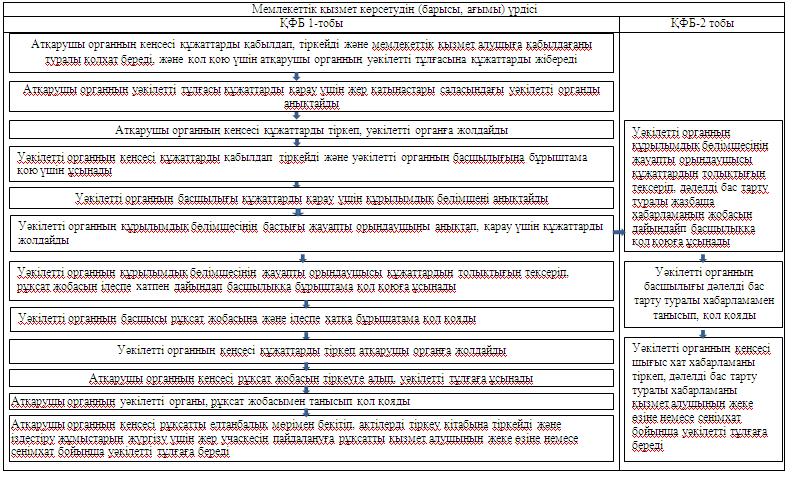 

«Іздестіру жұмыстарын жүргізу үшін жер

учаскесін пайдалануға рұқсат беру»

мемлекеттік қызмет регламентіне

3-қосымша Мемлекеттік қызмет көрсету жөніндегі уәкілетті

органдардың тізбесі 
					© 2012. Қазақстан Республикасы Әділет министрлігінің «Қазақстан Республикасының Заңнама және құқықтық ақпарат институты» ШЖҚ РМК
				Негiзгi үрдiстiң iс-қимылдары (барысы, жұмыстар ағыны)Негiзгi үрдiстiң iс-қимылдары (барысы, жұмыстар ағыны)Негiзгi үрдiстiң iс-қимылдары (барысы, жұмыстар ағыны)Негiзгi үрдiстiң iс-қимылдары (барысы, жұмыстар ағыны)Негiзгi үрдiстiң iс-қимылдары (барысы, жұмыстар ағыны)Негiзгi үрдiстiң iс-қимылдары (барысы, жұмыстар ағыны)Негiзгi үрдiстiң iс-қимылдары (барысы, жұмыстар ағыны)Негiзгi үрдiстiң iс-қимылдары (барысы, жұмыстар ағыны)Негiзгi үрдiстiң iс-қимылдары (барысы, жұмыстар ағыны)Негiзгi үрдiстiң iс-қимылдары (барысы, жұмыстар ағыны)Iс-қимылдардың (барысы, жұмыстар ағыны) №Iс-қимылдардың (барысы, жұмыстар ағыны) №12222233ҚФБ атауыҚФБ атауыОрталық инспекторыЖинақтаушы бөлiмнiң инспекторыЖинақтаушы бөлiмнiң инспекторыЖинақтаушы бөлiмнiң инспекторыЖинақтаушы бөлiмнiң инспекторыЖинақтаушы бөлiмнiң инспекторыЖинақтаушы бөлiмнiң инспекторыЖинақтаушы бөлiмнiң инспекторыIс-қимылдардың (үрдістiң, рәсiмнiң, операцияның) атауы және олардың сипаттамасыIс-қимылдардың (үрдістiң, рәсiмнiң, операцияның) атауы және олардың сипаттамасыҚұжаттарды қабылдауЖурналға қол қояды және құжаттар жинайдыЖурналға қол қояды және құжаттар жинайдыЖурналға қол қояды және құжаттар жинайдыЖурналға қол қояды және құжаттар жинайдыЖурналға қол қояды және құжаттар жинайдыТiзiлiм құрады және құжаттарды жiбередiТiзiлiм құрады және құжаттарды жiбередiАяқталу нысаны (деректер, құжат, ұйымдастыру-әкiмшiлiк шешiм)Аяқталу нысаны (деректер, құжат, ұйымдастыру-әкiмшiлiк шешiм)Журналда тiркеу және қолхат беруЖинақтаушы бөлiмге құжаттар жинауЖинақтаушы бөлiмге құжаттар жинауЖинақтаушы бөлiмге құжаттар жинауЖинақтаушы бөлiмге құжаттар жинауЖинақтаушы бөлiмге құжаттар жинауУәкiлеттi органға құжаттар жiберуУәкiлеттi органға құжаттар жiберуОрындалу мерзiмiОрындалу мерзiмi15 минут30 минут30 минут30 минут30 минут30 минут1 сағат 30 минут1 сағат 30 минутIс-қимылдардың (барысы, жұмыстар ағыны) №Iс-қимылдардың (барысы, жұмыстар ағыны) №44555666ҚФБ атауыҚФБ атауыЖауапты орындаушыЖауапты орындаушыУәкiлеттi органның басшылығыУәкiлеттi органның басшылығыУәкiлеттi органның басшылығыҚұрылымдық бөлiмшенiң бастығыҚұрылымдық бөлiмшенiң бастығыҚұрылымдық бөлiмшенiң бастығыIс-қимылдардың (үрдістiң, рәсiмнiң, операцияның) атауы және олардың сипаттамасыIс-қимылдардың (үрдістiң, рәсiмнiң, операцияның) атауы және олардың сипаттамасыҚұжаттарды қабылдау, тіркеу, қолхат беруҚұжаттарды қабылдау, тіркеу, қолхат беруХат-хабармен танысу, орындау үшiн құрылымдық бөлiмшенi айқындауХат-хабармен танысу, орындау үшiн құрылымдық бөлiмшенi айқындауХат-хабармен танысу, орындау үшiн құрылымдық бөлiмшенi айқындауХат-хабармен танысу, орындау үшiн жауапты орындаушыны айқындауХат-хабармен танысу, орындау үшiн жауапты орындаушыны айқындауХат-хабармен танысу, орындау үшiн жауапты орындаушыны айқындауАяқталу нысаны (деректер, құжат, ұйымдастыру-әкiмшiлiк шешiм)Аяқталу нысаны (деректер, құжат, ұйымдастыру-әкiмшiлiк шешiм)Бұрыштама қою үшiн құжаттарды басшылыққа жiберуБұрыштама қою үшiн құжаттарды басшылыққа жiберуБұрыштама қою, құрылымдық бөлiмшенiң бастығына жiберуБұрыштама қою, құрылымдық бөлiмшенiң бастығына жiберуБұрыштама қою, құрылымдық бөлiмшенiң бастығына жiберуБұрыштама қою, құжаттарды жауапты орындаушығажiберуБұрыштама қою, құжаттарды жауапты орындаушығажiберуБұрыштама қою, құжаттарды жауапты орындаушығажiберуОрындалу мерзiмiОрындалу мерзiмi30 минут30 минут30 минут30 минут30 минут15 минут15 минут15 минутIс-қимылдардың (барысы, жұмыстар ағыны) №777778888ҚФБ атауыЖауапты орындаушыЖауапты орындаушыЖауапты орындаушыЖауапты орындаушыЖауапты орындаушыҚұрылымдық бөлiмшенiң бастығыҚұрылымдық бөлiмшенiң бастығыҚұрылымдық бөлiмшенiң бастығыҚұрылымдық бөлiмшенiң бастығыIс-қимылдардың (үрдістiң, рәсiмнiң, операцияның) атауы және олардың сипаттамасыҚұжаттардың толықтығын тексеру, мамандандырылған кәсіпорынға құжаттарды бағыттау, дәлелді бас тартуды немесе мемлекеттiк қызмет көрсетуді тоқтату туралы жазбаша хабарлама жасауҚұжаттардың толықтығын тексеру, мамандандырылған кәсіпорынға құжаттарды бағыттау, дәлелді бас тартуды немесе мемлекеттiк қызмет көрсетуді тоқтату туралы жазбаша хабарлама жасауҚұжаттардың толықтығын тексеру, мамандандырылған кәсіпорынға құжаттарды бағыттау, дәлелді бас тартуды немесе мемлекеттiк қызмет көрсетуді тоқтату туралы жазбаша хабарлама жасауҚұжаттардың толықтығын тексеру, мамандандырылған кәсіпорынға құжаттарды бағыттау, дәлелді бас тартуды немесе мемлекеттiк қызмет көрсетуді тоқтату туралы жазбаша хабарлама жасауҚұжаттардың толықтығын тексеру, мамандандырылған кәсіпорынға құжаттарды бағыттау, дәлелді бас тартуды немесе мемлекеттiк қызмет көрсетуді тоқтату туралы жазбаша хабарлама жасауМамандандырылған кәсіпорынға сауалнамаға, дәлелді бас тартуды немесе мемлекеттiк қызмет көрсетуді тоқтату туралы жазбаша хабарламаға рұқсатнама беруМамандандырылған кәсіпорынға сауалнамаға, дәлелді бас тартуды немесе мемлекеттiк қызмет көрсетуді тоқтату туралы жазбаша хабарламаға рұқсатнама беруМамандандырылған кәсіпорынға сауалнамаға, дәлелді бас тартуды немесе мемлекеттiк қызмет көрсетуді тоқтату туралы жазбаша хабарламаға рұқсатнама беруМамандандырылған кәсіпорынға сауалнамаға, дәлелді бас тартуды немесе мемлекеттiк қызмет көрсетуді тоқтату туралы жазбаша хабарламаға рұқсатнама беруАяқталу нысаны (деректер, құжат, ұйымдастыру-әкiмшiлiк шешiм)Мамандандырылған кәсіпорынға бағыттау үшін құжаттар дайындау, құжаттармен бірге құрылымдылық бөлімшеге құжаттарды табыстауМамандандырылған кәсіпорынға бағыттау үшін құжаттар дайындау, құжаттармен бірге құрылымдылық бөлімшеге құжаттарды табыстауМамандандырылған кәсіпорынға бағыттау үшін құжаттар дайындау, құжаттармен бірге құрылымдылық бөлімшеге құжаттарды табыстауМамандандырылған кәсіпорынға бағыттау үшін құжаттар дайындау, құжаттармен бірге құрылымдылық бөлімшеге құжаттарды табыстауМамандандырылған кәсіпорынға бағыттау үшін құжаттар дайындау, құжаттармен бірге құрылымдылық бөлімшеге құжаттарды табыстауУәкілетті органның басшысы қол қою үшін сауалды, дәлелді бас тартуды немесе мемлекеттiк қызмет көрсетуді тоқтату туралы жазбаша хабарламаны табыстауУәкілетті органның басшысы қол қою үшін сауалды, дәлелді бас тартуды немесе мемлекеттiк қызмет көрсетуді тоқтату туралы жазбаша хабарламаны табыстауУәкілетті органның басшысы қол қою үшін сауалды, дәлелді бас тартуды немесе мемлекеттiк қызмет көрсетуді тоқтату туралы жазбаша хабарламаны табыстауУәкілетті органның басшысы қол қою үшін сауалды, дәлелді бас тартуды немесе мемлекеттiк қызмет көрсетуді тоқтату туралы жазбаша хабарламаны табыстауОрындалу мерзiмi1 жұмыс күні ішінде, ал акт телнұсқасына 3 сағат1 жұмыс күні ішінде, ал акт телнұсқасына 3 сағат1 жұмыс күні ішінде, ал акт телнұсқасына 3 сағат1 жұмыс күні ішінде, ал акт телнұсқасына 3 сағат1 жұмыс күні ішінде, ал акт телнұсқасына 3 сағат30 минут30 минут30 минут30 минутIс-қимылдардың (барысы, жұмыстар ағыны) №99991010101011ҚФБ атауыУәкiлеттi органның басшылығыУәкiлеттi органның басшылығыУәкiлеттi органның басшылығыУәкiлеттi органның басшылығыУәкілетті органның кеңсесіУәкілетті органның кеңсесіУәкілетті органның кеңсесіУәкілетті органның кеңсесіМамандандырылған кәсіпорнының кеңсесіIс-қимылдардың (үрдістiң, рәсiмнiң, операцияның) атауы және олардың сипаттамасыХат-хабармен танысуХат-хабармен танысуХат-хабармен танысуХат-хабармен танысуШығыс корреспонденциясы журналында сауалды немесе мемлекеттiк қызмет көрсетуді тоқтату туралы жазбаша хабарламаны тіркеу және есепке алу кітабына немесе дәлелді бас тартуды тіркеуШығыс корреспонденциясы журналында сауалды немесе мемлекеттiк қызмет көрсетуді тоқтату туралы жазбаша хабарламаны тіркеу және есепке алу кітабына немесе дәлелді бас тартуды тіркеуШығыс корреспонденциясы журналында сауалды немесе мемлекеттiк қызмет көрсетуді тоқтату туралы жазбаша хабарламаны тіркеу және есепке алу кітабына немесе дәлелді бас тартуды тіркеуШығыс корреспонденциясы журналында сауалды немесе мемлекеттiк қызмет көрсетуді тоқтату туралы жазбаша хабарламаны тіркеу және есепке алу кітабына немесе дәлелді бас тартуды тіркеуУәкілетті органның сауалын тіркеуАяқталу нысаны (деректер, құжат, ұйымдастыру-әкiмшiлiк шешiм) ҒзҚұжаттарға қол қоюҚұжаттарға қол қоюҚұжаттарға қол қоюҚұжаттарға қол қоюМамандандырылған кәсіпорынға сауалды табыстау, дәлелді бас тартуды немесе мемлекеттiк қызмет көрсетуді тоқтату туралы жазбаша хабарламаны Орталыққа жіберуМамандандырылған кәсіпорынға сауалды табыстау, дәлелді бас тартуды немесе мемлекеттiк қызмет көрсетуді тоқтату туралы жазбаша хабарламаны Орталыққа жіберуМамандандырылған кәсіпорынға сауалды табыстау, дәлелді бас тартуды немесе мемлекеттiк қызмет көрсетуді тоқтату туралы жазбаша хабарламаны Орталыққа жіберуМамандандырылған кәсіпорынға сауалды табыстау, дәлелді бас тартуды немесе мемлекеттiк қызмет көрсетуді тоқтату туралы жазбаша хабарламаны Орталыққа жіберуБұрыштама қою үшiн құжаттарды басшылыққа жiберуОрындалу мерзiмi30 минут30 минут30 минут30 минут1 сағат1 сағат1 сағат1 сағат1 сағатIс-қимылдардың (барысы, жұмыстар ағыны) №121314ҚФБ атауыМамандандырылған кәсіпорнының басшысыМамандандырылған кәсіпорнының қабылдап алу және тапсыру тобы;Мамандандырылған кәсіпорнының өндірістік бөлімшесіIс-қимылдардың (үрдістiң, рәсiмнiң, операцияның) атауы және олардың сипаттамасыҚұжаттармен танысу, бұрыштама қоюСараптама жүргізуАкті дайындау (акт телнұсқасын)Аяқталу нысаны (деректер, құжат, ұйымдастыру-әкiмшiлiк шешiм)Құжаттарды қабылдап алу және тапсыру тобына тапсыруҚұжаттарды өндірістік бөлімшеге тапсыруАктіні (акт телнұсқасын) қабылдап алу және тапсыру тобына тапсыруОрындалу мерзiмi30 минут30 минут2 жұмыс күнінің ішінде, ал акт телнұсқасына 6 сағатIс-қимылдардың (барысы, жұмыстар ағыны) №151617ҚФБ атауыМамандандырылған кәсіпорнының қабылдап алу және тапсыру тобыМамандандырылған кәсіпорнының басшысыМамандандырылған кәсіпорнының кеңсесіIс-қимылдардың (үрдістiң, рәсiмнiң, операцияның) атауы және олардың сипаттамасыАктіге (акт телнұсқасына) сараптама жүргізуАктіге (акт телнұсқасына) қол қоюАктіні (акт телнұсқасын) уәкілетті органға жолдауАяқталу нысаны (деректер, құжат, ұйымдастыру-әкiмшiлiк шешiм)Актіні (акт телнұсқасын) басшылыққа тапсыруАктіні (акт телнұсқасын) кеңсеге тапсыруАктіні (акт телнұсқасын) уәкілетті органға беруОрындалу мерзiмi30 минут30 минут1 сағатIс-қимылдардың (барысы, жұмыстар ағыны) №181920ҚФБ атауыУәкілетті органның кеңсесіЖауапты орындаушыУәкiлетті органның басшылығыIс-қимылдардың (үрдістiң, рәсiмнiң, операцияның) атауы және олардың сипаттамасыМамандандырылған кәсіпорнынан акті (акт телнұсқасын) қабылдау, тіркеуЖасалған актіні (акт телнұсқасын) тексеру Актіге (акт телнұсқасына) қол қоюАяқталу нысаны (деректер, құжат, ұйымдастыру-әкiмшiлiк шешiм)Жауапты орындаушыға актіні (акт телнұсқасын) табыстауУәкiлетті органның басшысына қол қою үшін актіні (акт телнұсқасын) табыстауҚұрылымдылық бөлімшеге актіні (акт телнұсқасын) табыстауОрындалу мерзiмi15 минут1 сағат30 минутIс-қимылдардың (барысы, жұмыстар ағыны) №212223ҚФБ атауыҚұрылымдылық бөлімшеУәкiлетті органның кеңсесіОрталық инспекторыIс-қимылдардың (үрдістiң, рәсiмнiң, операцияның) атауы және олардың сипаттамасыАктіні (акт телнұсқасын) елтаңбалы мөрімен куәландыру және актілер беру кітабында актіні (акт телнұсқасын) тіркеуАктіні (акт телнұсқасын) тұтынушыға немесе Орталыққа табыстау Актіні (акт телнұсқасын) немесе дәлелді бас тартуды немесе мемлекеттiк қызмет көрсетуді тоқтату туралы жазбаша хабарламаны тұтынушыға беруАяқталу нысаны (деректер, құжат, ұйымдастыру-әкiмшiлiк шешiм)Уәкілетті органның кеңсесіне актіні (акт телнұсқасын) Тұтынушыға акті (акт телнұсқасын) берілгені туралы немесе Орталыққа табыстау туралы қолхатТұтынушыға акті (акт телнұсқасын) немесе дәлелді бас тартуды немесе немесе мемлекеттiк қызмет көрсетуді тоқтату туралы жазбаша хабарлама берілгені туралы қолхатОрындалу мерзiмi15 минут1 сағат1 жұмыс күннің ішіндеҚФБ 1-тобы

Орталық инспекторыҚФБ 2-тобы

Уәкiлеттi органның кеңсесiҚФБ 3-тобы

Жауапты орындаушыҚФБ 4-тобы Уәкiлеттi органның басшылығыҚФБ 5-тобы Мамандандырылған кәсіпорын№ 1 іс-әрекет

Құжаттарды қабылдау, қолхат беру, өтінішті тіркеу, уәкілетті органға құжаттарды бағыттау № 2 іс-әрекет Орталықтардан немесе тұтынушылардан келіп түскен өтініштерді қабылдау, қолхат беру, тіркеу, уәкілетті органның басшысына өтінішті бағыттау№ 3 іс-әрекет

Орындау мен қарар қою үшін құрылымдық бөлімшені анықтау № 4 іс-әрекет

Өтінішті қарастыру, мамандандырылған кәсіпорынға бағыттау үшін құжаттарды дайындау№ 5 іс-әрекет

Уәкілетті орган бағыттаған сауалды қарастыру, актіні (акт телнұсқасын) дайындау, уәкілетті органға актіні бағыттау № 6 іс-әрекет

Дайындалған актіні (акт телнұсқасын) тексеру№ 7 іс-әрекет

Актіге (акт телнұсқасын) қол қою№ 8 іс-әрекет

Актіні (акт телнұсқасын) елтаңбалы мөрімен куәландыру және актiлердi беру кітабында актіні (акт телнұсқасын) тіркеу№ 9 іс-әрекет 

Орталыққа актіні (акт телнұсқасын) табыстау немесе тұтынушыға беру № 10 іс-әрекет

Актіні (акт телнұсқасын) тұтынушыға Орталықта беру ҚФБ 1-тобы

Орталық инспекторыҚФБ 2-тобы

Уәкiлеттi органның кеңсесiҚФБ 3-тобы Жауапты орындаушыҚФБ 4-тобы

Уәкiлеттi органның басшылығы № 1 іс-әрекет

Құжаттарды қабылдау, қолхат беру, өтінішті тіркеу, уәкілетті органға құжаттарды бағыттау № 2 іс-әрекет

Орталықтардан немесе тұтынушылардан келіп түскен өтініштерді қабылдау, қолхат беру, тіркеу, уәкіл органның басшысына өтінішті бағыттау № 3 іс-әрекет

Орындау мен қарар қою үшін құрылымдық бөлімшені анықтау № 4 іс-әрекет

Өтінішті қарастыру, дәлелді бас тартуды дайындау№ 5 іс-әрекет

Дәлелді бас тартуға қол қою № 6 іс-әрекет

Бас тартуды Орталыққа табыстау немесе тұтынушыға беру№ 7 іс-әрекет

Бас тартуды тұтынушыға Орталықта беруНегiзгi үрдiстiң iс-қимылдары (барысы, жұмыстар ағыны)Негiзгi үрдiстiң iс-қимылдары (барысы, жұмыстар ағыны)Негiзгi үрдiстiң iс-қимылдары (барысы, жұмыстар ағыны)Негiзгi үрдiстiң iс-қимылдары (барысы, жұмыстар ағыны)Негiзгi үрдiстiң iс-қимылдары (барысы, жұмыстар ағыны)Негiзгi үрдiстiң iс-қимылдары (барысы, жұмыстар ағыны)Негiзгi үрдiстiң iс-қимылдары (барысы, жұмыстар ағыны)Негiзгi үрдiстiң iс-қимылдары (барысы, жұмыстар ағыны)Негiзгi үрдiстiң iс-қимылдары (барысы, жұмыстар ағыны)Негiзгi үрдiстiң iс-қимылдары (барысы, жұмыстар ағыны)Iс-қимылдардың (барысы, жұмыстар ағыны) №Iс-қимылдардың (барысы, жұмыстар ағыны) №12222233ҚФБ атауыҚФБ атауыОрталық инспекторыЖинақтаушы бөлiмнiң инспекторыЖинақтаушы бөлiмнiң инспекторыЖинақтаушы бөлiмнiң инспекторыЖинақтаушы бөлiмнiң инспекторыЖинақтаушы бөлiмнiң инспекторыЖинақтаушы бөлiмнiң инспекторыЖинақтаушы бөлiмнiң инспекторыIс-қимылдардың (үрдістiң, рәсiмнiң, операцияның) атауы және олардың сипаттамасыIс-қимылдардың (үрдістiң, рәсiмнiң, операцияның) атауы және олардың сипаттамасыҚұжаттарды қабылдауЖурналға қол қояды және құжаттар жинайдыЖурналға қол қояды және құжаттар жинайдыЖурналға қол қояды және құжаттар жинайдыЖурналға қол қояды және құжаттар жинайдыЖурналға қол қояды және құжаттар жинайдыТiзiлiм құрады және құжаттарды жiбередiТiзiлiм құрады және құжаттарды жiбередiАяқталу нысаны (деректер, құжат, ұйымдастыру-әкiмшiлiк шешiм)Аяқталу нысаны (деректер, құжат, ұйымдастыру-әкiмшiлiк шешiм)Журналда тiркеу және қолхат беруЖинақтаушы бөлiмге құжаттар жинауЖинақтаушы бөлiмге құжаттар жинауЖинақтаушы бөлiмге құжаттар жинауЖинақтаушы бөлiмге құжаттар жинауЖинақтаушы бөлiмге құжаттар жинауУәкiлеттi органға құжаттар жiберуУәкiлеттi органға құжаттар жiберуОрындалу мерзiмiОрындалу мерзiмi15 минут30 минут30 минут30 минут30 минут30 минут1 сағат 30 минут1 сағат 30 минутIс-қимылдардың (барысы, жұмыстар ағыны) №Iс-қимылдардың (барысы, жұмыстар ағыны) №44555666ҚФБ атауыҚФБ атауыЖауапты орындаушыЖауапты орындаушыУәкiлеттi органның басшылығыУәкiлеттi органның басшылығыУәкiлеттi органның басшылығыҚұрылымдық бөлiмшенiң бастығыҚұрылымдық бөлiмшенiң бастығыҚұрылымдық бөлiмшенiң бастығыIс-қимылдардың (үрдістiң, рәсiмнiң, операцияның) атауы және олардың сипаттамасыIс-қимылдардың (үрдістiң, рәсiмнiң, операцияның) атауы және олардың сипаттамасыҚұжаттарды қабылдау, тіркеу, қолхат беруҚұжаттарды қабылдау, тіркеу, қолхат беруХат-хабармен танысу, орындау үшiн құрылымдық бөлiмшенi айқындауХат-хабармен танысу, орындау үшiн құрылымдық бөлiмшенi айқындауХат-хабармен танысу, орындау үшiн құрылымдық бөлiмшенi айқындауХат-хабармен танысу, орындау үшiн жауапты орындаушыны айқындауХат-хабармен танысу, орындау үшiн жауапты орындаушыны айқындауХат-хабармен танысу, орындау үшiн жауапты орындаушыны айқындауАяқталу нысаны (деректер, құжат, ұйымдастыру-әкiмшiлiк шешiм)Аяқталу нысаны (деректер, құжат, ұйымдастыру-әкiмшiлiк шешiм)Бұрыштама қою үшiн құжаттарды басшылыққа жiберуБұрыштама қою үшiн құжаттарды басшылыққа жiберуБұрыштама қою, құрылымдық бөлiмшенiң бастығына жiберуБұрыштама қою, құрылымдық бөлiмшенiң бастығына жiберуБұрыштама қою, құрылымдық бөлiмшенiң бастығына жiберуБұрыштама қою, құжаттарды жауапты орындаушығажiберуБұрыштама қою, құжаттарды жауапты орындаушығажiберуБұрыштама қою, құжаттарды жауапты орындаушығажiберуОрындалу мерзiмiОрындалу мерзiмi30 минут30 минут30 минут30 минут30 минут15 минут15 минут15 минутIс-қимылдардың (барысы, жұмыстар ағыны) №777778888ҚФБ атауыЖауапты орындаушыЖауапты орындаушыЖауапты орындаушыЖауапты орындаушыЖауапты орындаушыҚұрылымдық бөлiмшенiң бастығыҚұрылымдық бөлiмшенiң бастығыҚұрылымдық бөлiмшенiң бастығыҚұрылымдық бөлiмшенiң бастығыIс-қимылдардың (үрдістiң, рәсiмнiң, операцияның) атауы және олардың сипаттамасыҚұжаттардың толықтығын тексеру, мамандандырылған кәсіпорынға құжаттарды бағыттау, дәлелді бас тартуды немесе мемлекеттiк қызмет көрсетуді тоқтату туралы жазбаша хабарлама жасауҚұжаттардың толықтығын тексеру, мамандандырылған кәсіпорынға құжаттарды бағыттау, дәлелді бас тартуды немесе мемлекеттiк қызмет көрсетуді тоқтату туралы жазбаша хабарлама жасауҚұжаттардың толықтығын тексеру, мамандандырылған кәсіпорынға құжаттарды бағыттау, дәлелді бас тартуды немесе мемлекеттiк қызмет көрсетуді тоқтату туралы жазбаша хабарлама жасауҚұжаттардың толықтығын тексеру, мамандандырылған кәсіпорынға құжаттарды бағыттау, дәлелді бас тартуды немесе мемлекеттiк қызмет көрсетуді тоқтату туралы жазбаша хабарлама жасауҚұжаттардың толықтығын тексеру, мамандандырылған кәсіпорынға құжаттарды бағыттау, дәлелді бас тартуды немесе мемлекеттiк қызмет көрсетуді тоқтату туралы жазбаша хабарлама жасауМамандандырылған кәсіпорынға сауалнамаға, дәлелді бас тартуды немесе мемлекеттiк қызмет көрсетуді тоқтату туралы жазбаша хабарламаға рұқсатнама беруМамандандырылған кәсіпорынға сауалнамаға, дәлелді бас тартуды немесе мемлекеттiк қызмет көрсетуді тоқтату туралы жазбаша хабарламаға рұқсатнама беруМамандандырылған кәсіпорынға сауалнамаға, дәлелді бас тартуды немесе мемлекеттiк қызмет көрсетуді тоқтату туралы жазбаша хабарламаға рұқсатнама беруМамандандырылған кәсіпорынға сауалнамаға, дәлелді бас тартуды немесе мемлекеттiк қызмет көрсетуді тоқтату туралы жазбаша хабарламаға рұқсатнама беруАяқталу нысаны (деректер, құжат, ұйымдастыру-әкiмшiлiк шешiм)Мамандандырылған кәсіпорынға бағыттау үшін құжаттар дайындау, құжаттармен бірге құрылымдылық бөлімшеге құжаттарды табыстауМамандандырылған кәсіпорынға бағыттау үшін құжаттар дайындау, құжаттармен бірге құрылымдылық бөлімшеге құжаттарды табыстауМамандандырылған кәсіпорынға бағыттау үшін құжаттар дайындау, құжаттармен бірге құрылымдылық бөлімшеге құжаттарды табыстауМамандандырылған кәсіпорынға бағыттау үшін құжаттар дайындау, құжаттармен бірге құрылымдылық бөлімшеге құжаттарды табыстауМамандандырылған кәсіпорынға бағыттау үшін құжаттар дайындау, құжаттармен бірге құрылымдылық бөлімшеге құжаттарды табыстауУәкілетті органның басшысы қол қою үшін сауалды, дәлелді бас тартуды немесе мемлекеттiк қызмет көрсетуді тоқтату туралы жазбаша хабарламаны табыстауУәкілетті органның басшысы қол қою үшін сауалды, дәлелді бас тартуды немесе мемлекеттiк қызмет көрсетуді тоқтату туралы жазбаша хабарламаны табыстауУәкілетті органның басшысы қол қою үшін сауалды, дәлелді бас тартуды немесе мемлекеттiк қызмет көрсетуді тоқтату туралы жазбаша хабарламаны табыстауУәкілетті органның басшысы қол қою үшін сауалды, дәлелді бас тартуды немесе мемлекеттiк қызмет көрсетуді тоқтату туралы жазбаша хабарламаны табыстауОрындалу мерзiмi1 жұмыс күні ішінде, ал акт телнұсқасына 3 сағат1 жұмыс күні ішінде, ал акт телнұсқасына 3 сағат1 жұмыс күні ішінде, ал акт телнұсқасына 3 сағат1 жұмыс күні ішінде, ал акт телнұсқасына 3 сағат1 жұмыс күні ішінде, ал акт телнұсқасына 3 сағат30 минут30 минут30 минут30 минутIс-қимылдардың (барысы, жұмыстар ағыны) №99991010101011ҚФБ атауыУәкiлеттi органның басшылығыУәкiлеттi органның басшылығыУәкiлеттi органның басшылығыУәкiлеттi органның басшылығыУәкілетті органның кеңсесіУәкілетті органның кеңсесіУәкілетті органның кеңсесіУәкілетті органның кеңсесіМамандандырылған кәсіпорнының кеңсесіIс-қимылдардың (үрдістiң, рәсiмнiң, операцияның) атауы және олардың сипаттамасыХат-хабармен танысуХат-хабармен танысуХат-хабармен танысуХат-хабармен танысуШығыс корреспонденциясы журналында сауалды немесе мемлекеттiк қызмет көрсетуді тоқтату туралы жазбаша хабарламаны тіркеу және есепке алу кітабына немесе дәлелді бас тартуды тіркеуШығыс корреспонденциясы журналында сауалды немесе мемлекеттiк қызмет көрсетуді тоқтату туралы жазбаша хабарламаны тіркеу және есепке алу кітабына немесе дәлелді бас тартуды тіркеуШығыс корреспонденциясы журналында сауалды немесе мемлекеттiк қызмет көрсетуді тоқтату туралы жазбаша хабарламаны тіркеу және есепке алу кітабына немесе дәлелді бас тартуды тіркеуШығыс корреспонденциясы журналында сауалды немесе мемлекеттiк қызмет көрсетуді тоқтату туралы жазбаша хабарламаны тіркеу және есепке алу кітабына немесе дәлелді бас тартуды тіркеуУәкілетті органның сауалын тіркеуАяқталу нысаны (деректер, құжат, ұйымдастыру-әкiмшiлiк шешiм) ҒзҚұжаттарға қол қоюҚұжаттарға қол қоюҚұжаттарға қол қоюҚұжаттарға қол қоюМамандандырылған кәсіпорынға сауалды табыстау, дәлелді бас тартуды немесе мемлекеттiк қызмет көрсетуді тоқтату туралы жазбаша хабарламаны Орталыққа жіберуМамандандырылған кәсіпорынға сауалды табыстау, дәлелді бас тартуды немесе мемлекеттiк қызмет көрсетуді тоқтату туралы жазбаша хабарламаны Орталыққа жіберуМамандандырылған кәсіпорынға сауалды табыстау, дәлелді бас тартуды немесе мемлекеттiк қызмет көрсетуді тоқтату туралы жазбаша хабарламаны Орталыққа жіберуМамандандырылған кәсіпорынға сауалды табыстау, дәлелді бас тартуды немесе мемлекеттiк қызмет көрсетуді тоқтату туралы жазбаша хабарламаны Орталыққа жіберуБұрыштама қою үшiн құжаттарды басшылыққа жiберуОрындалу мерзiмi30 минут30 минут30 минут30 минут1 сағат1 сағат1 сағат1 сағат1 сағатIс-қимылдардың (барысы, жұмыстар ағыны) №121314ҚФБ атауыМамандандырылған кәсіпорнының басшысыМамандандырылған кәсіпорнының қабылдап алу және тапсыру тобы;Мамандандырылған кәсіпорнының өндірістік бөлімшесіIс-қимылдардың (үрдістiң, рәсiмнiң, операцияның) атауы және олардың сипаттамасыҚұжаттармен танысу, бұрыштама қоюСараптама жүргізуАкті дайындау (акт телнұсқасын)Аяқталу нысаны (деректер, құжат, ұйымдастыру-әкiмшiлiк шешiм)Құжаттарды қабылдап алу және тапсыру тобына тапсыруҚұжаттарды өндірістік бөлімшеге тапсыруАктіні (акт телнұсқасын) қабылдап алу және тапсыру тобына тапсыруОрындалу мерзiмi30 минут30 минут2 жұмыс күнінің ішінде, ал акт телнұсқасына 6 сағатIс-қимылдардың (барысы, жұмыстар ағыны) №151617ҚФБ атауыМамандандырылған кәсіпорнының қабылдап алу және тапсыру тобыМамандандырылған кәсіпорнының басшысыМамандандырылған кәсіпорнының кеңсесіIс-қимылдардың (үрдістiң, рәсiмнiң, операцияның) атауы және олардың сипаттамасыАктіге (акт телнұсқасына) сараптама жүргізуАктіге (акт телнұсқасына) қол қоюАктіні (акт телнұсқасын) уәкілетті органға жолдауАяқталу нысаны (деректер, құжат, ұйымдастыру-әкiмшiлiк шешiм)Актіні (акт телнұсқасын) басшылыққа тапсыруАктіні (акт телнұсқасын) кеңсеге тапсыруАктіні (акт телнұсқасын) уәкілетті органға беруОрындалу мерзiмi30 минут30 минут1 сағатIс-қимылдардың (барысы, жұмыстар ағыны) №181920ҚФБ атауыУәкілетті органның кеңсесіЖауапты орындаушыУәкiлетті органның басшылығыIс-қимылдардың (үрдістiң, рәсiмнiң, операцияның) атауы және олардың сипаттамасыМамандандырылған кәсіпорнынан акті (акт телнұсқасын) қабылдау, тіркеуЖасалған актіні (акт телнұсқасын) тексеру Актіге (акт телнұсқасына) қол қоюАяқталу нысаны (деректер, құжат, ұйымдастыру-әкiмшiлiк шешiм)Жауапты орындаушыға актіні (акт телнұсқасын) табыстауУәкiлетті органның басшысына қол қою үшін актіні (акт телнұсқасын) табыстауҚұрылымдылық бөлімшеге актіні (акт телнұсқасын) табыстауОрындалу мерзiмi15 минут1 сағат30 минутIс-қимылдардың (барысы, жұмыстар ағыны) №212223ҚФБ атауыҚұрылымдылық бөлімшеУәкiлетті органның кеңсесіОрталық инспекторыIс-қимылдардың (үрдістiң, рәсiмнiң, операцияның) атауы және олардың сипаттамасыАктіні (акт телнұсқасын) елтаңбалы мөрімен куәландыру және актілер беру кітабында актіні (акт телнұсқасын) тіркеуАктіні (акт телнұсқасын) тұтынушыға немесе Орталыққа табыстау Актіні (акт телнұсқасын) немесе дәлелді бас тартуды немесе мемлекеттiк қызмет көрсетуді тоқтату туралы жазбаша хабарламаны тұтынушыға беруАяқталу нысаны (деректер, құжат, ұйымдастыру-әкiмшiлiк шешiм)Уәкілетті органның кеңсесіне актіні (акт телнұсқасын) Тұтынушыға акті (акт телнұсқасын) берілгені туралы немесе Орталыққа табыстау туралы қолхатТұтынушыға акті (акт телнұсқасын) немесе дәлелді бас тартуды немесе немесе мемлекеттiк қызмет көрсетуді тоқтату туралы жазбаша хабарлама берілгені туралы қолхатОрындалу мерзiмi15 минут1 сағат1 жұмыс күннің ішіндеҚФБ 1-тобы

Орталық инспекторыҚФБ 2-тобы

Уәкiлеттi органның кеңсесiҚФБ 3-тобы

Жауапты орындаушыҚФБ 4-тобы Уәкiлеттi органның басшылығыҚФБ 5-тобы Мамандандырылған кәсіпорын№ 1 іс-әрекет

Құжаттарды қабылдау, қолхат беру, өтінішті тіркеу, уәкілетті органға құжаттарды бағыттау № 2 іс-әрекет Орталықтардан немесе тұтынушылардан келіп түскен өтініштерді қабылдау, қолхат беру, тіркеу, уәкілетті органның басшысына өтінішті бағыттау№ 3 іс-әрекет

Орындау мен қарар қою үшін құрылымдық бөлімшені анықтау № 4 іс-әрекет

Өтінішті қарастыру, мамандандырылған кәсіпорынға бағыттау үшін құжаттарды дайындау№ 5 іс-әрекет

Уәкілетті орган бағыттаған сауалды қарастыру, актіні (акт телнұсқасын) дайындау, уәкілетті органға актіні бағыттау № 6 іс-әрекет

Дайындалған актіні (акт телнұсқасын) тексеру№ 7 іс-әрекет

Актіге (акт телнұсқасын) қол қою№ 8 іс-әрекет

Актіні (акт телнұсқасын) елтаңбалы мөрімен куәландыру және актiлердi беру кітабында актіні (акт телнұсқасын) тіркеу№ 9 іс-әрекет 

Орталыққа актіні (акт телнұсқасын) табыстау немесе тұтынушыға беру № 10 іс-әрекет

Актіні (акт телнұсқасын) тұтынушыға Орталықта беру ҚФБ 1-тобы

Орталық инспекторыҚФБ 2-тобы

Уәкiлеттi органның кеңсесiҚФБ 3-тобы Жауапты орындаушыҚФБ 4-тобы

Уәкiлеттi органның басшылығы № 1 іс-әрекет

Құжаттарды қабылдау, қолхат беру, өтінішті тіркеу, уәкілетті органға құжаттарды бағыттау № 2 іс-әрекет

Орталықтардан немесе тұтынушылардан келіп түскен өтініштерді қабылдау, қолхат беру, тіркеу, уәкіл органның басшысына өтінішті бағыттау № 3 іс-әрекет

Орындау мен қарар қою үшін құрылымдық бөлімшені анықтау № 4 іс-әрекет

Өтінішті қарастыру, дәлелді бас тартуды дайындау№ 5 іс-әрекет

Дәлелді бас тартуға қол қою № 6 іс-әрекет

Бас тартуды Орталыққа табыстау немесе тұтынушыға беру№ 7 іс-әрекет

Бас тартуды тұтынушыға Орталықта беруНегiзгi үрдiстiң iс-қимылдары (барысы, жұмыстар ағыны)Негiзгi үрдiстiң iс-қимылдары (барысы, жұмыстар ағыны)Негiзгi үрдiстiң iс-қимылдары (барысы, жұмыстар ағыны)Негiзгi үрдiстiң iс-қимылдары (барысы, жұмыстар ағыны)Негiзгi үрдiстiң iс-қимылдары (барысы, жұмыстар ағыны)Негiзгi үрдiстiң iс-қимылдары (барысы, жұмыстар ағыны)Негiзгi үрдiстiң iс-қимылдары (барысы, жұмыстар ағыны)Негiзгi үрдiстiң iс-қимылдары (барысы, жұмыстар ағыны)Негiзгi үрдiстiң iс-қимылдары (барысы, жұмыстар ағыны)Негiзгi үрдiстiң iс-қимылдары (барысы, жұмыстар ағыны)Iс-қимылдардың (барысы, жұмыстар ағыны) №Iс-қимылдардың (барысы, жұмыстар ағыны) №12222233ҚФБ атауыҚФБ атауыОрталық инспекторыЖинақтаушы бөлiмнiң инспекторыЖинақтаушы бөлiмнiң инспекторыЖинақтаушы бөлiмнiң инспекторыЖинақтаушы бөлiмнiң инспекторыЖинақтаушы бөлiмнiң инспекторыЖинақтаушы бөлiмнiң инспекторыЖинақтаушы бөлiмнiң инспекторыIс-қимылдардың (үрдістiң, рәсiмнiң, операцияның) атауы және олардың сипаттамасыIс-қимылдардың (үрдістiң, рәсiмнiң, операцияның) атауы және олардың сипаттамасыҚұжаттарды қабылдауЖурналға қол қояды және құжаттар жинайдыЖурналға қол қояды және құжаттар жинайдыЖурналға қол қояды және құжаттар жинайдыЖурналға қол қояды және құжаттар жинайдыЖурналға қол қояды және құжаттар жинайдыТiзiлiм құрады және құжаттарды жiбередiТiзiлiм құрады және құжаттарды жiбередiАяқталу нысаны (деректер, құжат, ұйымдастыру-әкiмшiлiк шешiм)Аяқталу нысаны (деректер, құжат, ұйымдастыру-әкiмшiлiк шешiм)Журналда тiркеу және қолхат беруЖинақтаушы бөлiмге құжаттар жинауЖинақтаушы бөлiмге құжаттар жинауЖинақтаушы бөлiмге құжаттар жинауЖинақтаушы бөлiмге құжаттар жинауЖинақтаушы бөлiмге құжаттар жинауУәкiлеттi органға құжаттар жiберуУәкiлеттi органға құжаттар жiберуОрындалу мерзiмiОрындалу мерзiмi15 минут30 минут30 минут30 минут30 минут30 минут1 сағат 30 минут1 сағат 30 минутIс-қимылдардың (барысы, жұмыстар ағыны) №Iс-қимылдардың (барысы, жұмыстар ағыны) №44555666ҚФБ атауыҚФБ атауыЖауапты орындаушыЖауапты орындаушыУәкiлеттi органның басшылығыУәкiлеттi органның басшылығыУәкiлеттi органның басшылығыҚұрылымдық бөлiмшенiң бастығыҚұрылымдық бөлiмшенiң бастығыҚұрылымдық бөлiмшенiң бастығыIс-қимылдардың (үрдістiң, рәсiмнiң, операцияның) атауы және олардың сипаттамасыIс-қимылдардың (үрдістiң, рәсiмнiң, операцияның) атауы және олардың сипаттамасыҚұжаттарды қабылдау, тіркеу, қолхат беруҚұжаттарды қабылдау, тіркеу, қолхат беруХат-хабармен танысу, орындау үшiн құрылымдық бөлiмшенi айқындауХат-хабармен танысу, орындау үшiн құрылымдық бөлiмшенi айқындауХат-хабармен танысу, орындау үшiн құрылымдық бөлiмшенi айқындауХат-хабармен танысу, орындау үшiн жауапты орындаушыны айқындауХат-хабармен танысу, орындау үшiн жауапты орындаушыны айқындауХат-хабармен танысу, орындау үшiн жауапты орындаушыны айқындауАяқталу нысаны (деректер, құжат, ұйымдастыру-әкiмшiлiк шешiм)Аяқталу нысаны (деректер, құжат, ұйымдастыру-әкiмшiлiк шешiм)Бұрыштама қою үшiн құжаттарды басшылыққа жiберуБұрыштама қою үшiн құжаттарды басшылыққа жiберуБұрыштама қою, құрылымдық бөлiмшенiң бастығына жiберуБұрыштама қою, құрылымдық бөлiмшенiң бастығына жiберуБұрыштама қою, құрылымдық бөлiмшенiң бастығына жiберуБұрыштама қою, құжаттарды жауапты орындаушығажiберуБұрыштама қою, құжаттарды жауапты орындаушығажiберуБұрыштама қою, құжаттарды жауапты орындаушығажiберуОрындалу мерзiмiОрындалу мерзiмi30 минут30 минут30 минут30 минут30 минут15 минут15 минут15 минутIс-қимылдардың (барысы, жұмыстар ағыны) №777778888ҚФБ атауыЖауапты орындаушыЖауапты орындаушыЖауапты орындаушыЖауапты орындаушыЖауапты орындаушыҚұрылымдық бөлiмшенiң бастығыҚұрылымдық бөлiмшенiң бастығыҚұрылымдық бөлiмшенiң бастығыҚұрылымдық бөлiмшенiң бастығыIс-қимылдардың (үрдістiң, рәсiмнiң, операцияның) атауы және олардың сипаттамасыҚұжаттардың толықтығын тексеру, мамандандырылған кәсіпорынға құжаттарды бағыттау, дәлелді бас тартуды немесе мемлекеттiк қызмет көрсетуді тоқтату туралы жазбаша хабарлама жасауҚұжаттардың толықтығын тексеру, мамандандырылған кәсіпорынға құжаттарды бағыттау, дәлелді бас тартуды немесе мемлекеттiк қызмет көрсетуді тоқтату туралы жазбаша хабарлама жасауҚұжаттардың толықтығын тексеру, мамандандырылған кәсіпорынға құжаттарды бағыттау, дәлелді бас тартуды немесе мемлекеттiк қызмет көрсетуді тоқтату туралы жазбаша хабарлама жасауҚұжаттардың толықтығын тексеру, мамандандырылған кәсіпорынға құжаттарды бағыттау, дәлелді бас тартуды немесе мемлекеттiк қызмет көрсетуді тоқтату туралы жазбаша хабарлама жасауҚұжаттардың толықтығын тексеру, мамандандырылған кәсіпорынға құжаттарды бағыттау, дәлелді бас тартуды немесе мемлекеттiк қызмет көрсетуді тоқтату туралы жазбаша хабарлама жасауМамандандырылған кәсіпорынға сауалнамаға, дәлелді бас тартуды немесе мемлекеттiк қызмет көрсетуді тоқтату туралы жазбаша хабарламаға рұқсатнама беруМамандандырылған кәсіпорынға сауалнамаға, дәлелді бас тартуды немесе мемлекеттiк қызмет көрсетуді тоқтату туралы жазбаша хабарламаға рұқсатнама беруМамандандырылған кәсіпорынға сауалнамаға, дәлелді бас тартуды немесе мемлекеттiк қызмет көрсетуді тоқтату туралы жазбаша хабарламаға рұқсатнама беруМамандандырылған кәсіпорынға сауалнамаға, дәлелді бас тартуды немесе мемлекеттiк қызмет көрсетуді тоқтату туралы жазбаша хабарламаға рұқсатнама беруАяқталу нысаны (деректер, құжат, ұйымдастыру-әкiмшiлiк шешiм)Мамандандырылған кәсіпорынға бағыттау үшін құжаттар дайындау, құжаттармен бірге құрылымдылық бөлімшеге құжаттарды табыстауМамандандырылған кәсіпорынға бағыттау үшін құжаттар дайындау, құжаттармен бірге құрылымдылық бөлімшеге құжаттарды табыстауМамандандырылған кәсіпорынға бағыттау үшін құжаттар дайындау, құжаттармен бірге құрылымдылық бөлімшеге құжаттарды табыстауМамандандырылған кәсіпорынға бағыттау үшін құжаттар дайындау, құжаттармен бірге құрылымдылық бөлімшеге құжаттарды табыстауМамандандырылған кәсіпорынға бағыттау үшін құжаттар дайындау, құжаттармен бірге құрылымдылық бөлімшеге құжаттарды табыстауУәкілетті органның басшысы қол қою үшін сауалды, дәлелді бас тартуды немесе мемлекеттiк қызмет көрсетуді тоқтату туралы жазбаша хабарламаны табыстауУәкілетті органның басшысы қол қою үшін сауалды, дәлелді бас тартуды немесе мемлекеттiк қызмет көрсетуді тоқтату туралы жазбаша хабарламаны табыстауУәкілетті органның басшысы қол қою үшін сауалды, дәлелді бас тартуды немесе мемлекеттiк қызмет көрсетуді тоқтату туралы жазбаша хабарламаны табыстауУәкілетті органның басшысы қол қою үшін сауалды, дәлелді бас тартуды немесе мемлекеттiк қызмет көрсетуді тоқтату туралы жазбаша хабарламаны табыстауОрындалу мерзiмi1 жұмыс күні ішінде, ал акт телнұсқасына 3 сағат1 жұмыс күні ішінде, ал акт телнұсқасына 3 сағат1 жұмыс күні ішінде, ал акт телнұсқасына 3 сағат1 жұмыс күні ішінде, ал акт телнұсқасына 3 сағат1 жұмыс күні ішінде, ал акт телнұсқасына 3 сағат30 минут30 минут30 минут30 минутIс-қимылдардың (барысы, жұмыстар ағыны) №99991010101011ҚФБ атауыУәкiлеттi органның басшылығыУәкiлеттi органның басшылығыУәкiлеттi органның басшылығыУәкiлеттi органның басшылығыУәкілетті органның кеңсесіУәкілетті органның кеңсесіУәкілетті органның кеңсесіУәкілетті органның кеңсесіМамандандырылған кәсіпорнының кеңсесіIс-қимылдардың (үрдістiң, рәсiмнiң, операцияның) атауы және олардың сипаттамасыХат-хабармен танысуХат-хабармен танысуХат-хабармен танысуХат-хабармен танысуШығыс корреспонденциясы журналында сауалды немесе мемлекеттiк қызмет көрсетуді тоқтату туралы жазбаша хабарламаны тіркеу және есепке алу кітабына немесе дәлелді бас тартуды тіркеуШығыс корреспонденциясы журналында сауалды немесе мемлекеттiк қызмет көрсетуді тоқтату туралы жазбаша хабарламаны тіркеу және есепке алу кітабына немесе дәлелді бас тартуды тіркеуШығыс корреспонденциясы журналында сауалды немесе мемлекеттiк қызмет көрсетуді тоқтату туралы жазбаша хабарламаны тіркеу және есепке алу кітабына немесе дәлелді бас тартуды тіркеуШығыс корреспонденциясы журналында сауалды немесе мемлекеттiк қызмет көрсетуді тоқтату туралы жазбаша хабарламаны тіркеу және есепке алу кітабына немесе дәлелді бас тартуды тіркеуУәкілетті органның сауалын тіркеуАяқталу нысаны (деректер, құжат, ұйымдастыру-әкiмшiлiк шешiм)ҒзҚұжаттарға қол қоюҚұжаттарға қол қоюҚұжаттарға қол қоюҚұжаттарға қол қоюМамандандырылған кәсіпорынға сауалды табыстау, дәлелді бас тартуды немесе мемлекеттiк қызмет көрсетуді тоқтату туралы жазбаша хабарламаны Орталыққа жіберуМамандандырылған кәсіпорынға сауалды табыстау, дәлелді бас тартуды немесе мемлекеттiк қызмет көрсетуді тоқтату туралы жазбаша хабарламаны Орталыққа жіберуМамандандырылған кәсіпорынға сауалды табыстау, дәлелді бас тартуды немесе мемлекеттiк қызмет көрсетуді тоқтату туралы жазбаша хабарламаны Орталыққа жіберуМамандандырылған кәсіпорынға сауалды табыстау, дәлелді бас тартуды немесе мемлекеттiк қызмет көрсетуді тоқтату туралы жазбаша хабарламаны Орталыққа жіберуБұрыштама қою үшiн құжаттарды басшылыққа жiберуОрындалу мерзiмi30 минут30 минут30 минут30 минут1 сағат1 сағат1 сағат1 сағат1 сағатIс-қимылдардың (барысы, жұмыстар ағыны) №121314ҚФБ атауыМамандандырылған кәсіпорнының басшысыМамандандырылған кәсіпорнының қабылдап алу және тапсыру тобы;Мамандандырылған кәсіпорнының өндірістік бөлімшесіIс-қимылдардың (үрдістiң, рәсiмнiң, операцияның) атауы және олардың сипаттамасыҚұжаттармен танысу, бұрыштама қоюСараптама жүргізуАкті дайындау (акт телнұсқасын)Аяқталу нысаны (деректер, құжат, ұйымдастыру-әкiмшiлiк шешiм)Құжаттарды қабылдап алу және тапсыру тобына тапсыруҚұжаттарды өндірістік бөлімшеге тапсыруАктіні (акт телнұсқасын) қабылдап алу және тапсыру тобына тапсыруОрындалу мерзiмi30 минут30 минут2 жұмыс күнінің ішінде, ал акт телнұсқасына 6 сағатIс-қимылдардың (барысы, жұмыстар ағыны) №151617ҚФБ атауыМамандандырылған кәсіпорнының қабылдап алу және тапсыру тобыМамандандырылған кәсіпорнының басшысыМамандандырылған кәсіпорнының кеңсесіIс-қимылдардың (үрдістiң, рәсiмнiң, операцияның) атауы және олардың сипаттамасыАктіге (акт телнұсқасына) сараптама жүргізуАктіге (акт телнұсқасына) қол қоюАктіні (акт телнұсқасын) уәкілетті органға жолдауАяқталу нысаны (деректер, құжат, ұйымдастыру-әкiмшiлiк шешiм)Актіні (акт телнұсқасын) басшылыққа тапсыруАктіні (акт телнұсқасын) кеңсеге тапсыруАктіні (акт телнұсқасын) уәкілетті органға беруОрындалу мерзiмi30 минут30 минут1 сағатIс-қимылдардың (барысы, жұмыстар ағыны) №181920ҚФБ атауыУәкілетті органның кеңсесіЖауапты орындаушыУәкiлетті органның басшылығыIс-қимылдардың (үрдістiң, рәсiмнiң, операцияның) атауы және олардың сипаттамасыМамандандырылған кәсіпорнынан акті (акт телнұсқасын) қабылдау, тіркеуЖасалған актіні (акт телнұсқасын) тексеру Актіге (акт телнұсқасына) қол қоюАяқталу нысаны (деректер, құжат, ұйымдастыру-әкiмшiлiк шешiм)Жауапты орындаушыға актіні (акт телнұсқасын) табыстауУәкiлетті органның басшысына қол қою үшін актіні (акт телнұсқасын) табыстауҚұрылымдылық бөлімшеге актіні (акт телнұсқасын) табыстауОрындалу мерзiмi15 минут1 сағат30 минутIс-қимылдардың (барысы, жұмыстар ағыны) №212223ҚФБ атауыҚұрылымдылық бөлімшеУәкiлетті органның кеңсесіОрталық инспекторыIс-қимылдардың (үрдістiң, рәсiмнiң, операцияның) атауы және олардың сипаттамасыАктіні (акт телнұсқасын) елтаңбалы мөрімен куәландыру және актілер беру кітабында актіні (акт телнұсқасын) тіркеуАктіні (акт телнұсқасын) тұтынушыға немесе Орталыққа табыстау Актіні (акт телнұсқасын) немесе дәлелді бас тартуды немесе мемлекеттiк қызмет көрсетуді тоқтату туралы жазбаша хабарламаны тұтынушыға беруАяқталу нысаны (деректер, құжат, ұйымдастыру-әкiмшiлiк шешiм)Уәкілетті органның кеңсесіне актіні (акт телнұсқасын) Тұтынушыға акті (акт телнұсқасын) берілгені туралы немесе Орталыққа табыстау туралы қолхатТұтынушыға акті (акт телнұсқасын) немесе дәлелді бас тартуды немесе немесе мемлекеттiк қызмет көрсетуді тоқтату туралы жазбаша хабарлама берілгені туралы қолхатОрындалу мерзiмi15 минут1 сағат1 жұмыс күннің ішіндеҚФБ 1-тобы

Орталық инспекторыҚФБ 2-тобы

Уәкiлеттi органның кеңсесiҚФБ 3-тобы

Жауапты орындаушыҚФБ 4-тобы Уәкiлеттi органның басшылығыҚФБ 5-тобы Мамандандырылған кәсіпорын№ 1 іс-әрекет

Құжаттарды қабылдау, қолхат беру, өтінішті тіркеу, уәкілетті органға құжаттарды бағыттау № 2 іс-әрекет Орталықтардан немесе тұтынушылардан келіп түскен өтініштерді қабылдау, қолхат беру, тіркеу, уәкілетті органның басшысына өтінішті бағыттау№ 3 іс-әрекет

Орындау мен қарар қою үшін құрылымдық бөлімшені анықтау № 4 іс-әрекет

Өтінішті қарастыру, мамандандырылған кәсіпорынға бағыттау үшін құжаттарды дайындау№ 5 іс-әрекет

Уәкілетті орган бағыттаған сауалды қарастыру, актіні (акт телнұсқасын) дайындау, уәкілетті органға актіні бағыттау № 6 іс-әрекет

Дайындалған актіні (акт телнұсқасын) тексеру№ 7 іс-әрекет

Актіге (акт телнұсқасын) қол қою№ 8 іс-әрекет

Актіні (акт телнұсқасын) елтаңбалы мөрімен куәландыру және актiлердi беру кітабында актіні (акт телнұсқасын) тіркеу№ 9 іс-әрекет 

Орталыққа актіні (акт телнұсқасын) табыстау немесе тұтынушыға беру № 10 іс-әрекет

Актіні (акт телнұсқасын) тұтынушыға Орталықта беру ҚФБ 1-тобы

Орталық инспекторыҚФБ 2-тобы

Уәкiлеттi органның кеңсесiҚФБ 3-тобы Жауапты орындаушыҚФБ 4-тобы

Уәкiлеттi органның басшылығы № 1 іс-әрекет

Құжаттарды қабылдау, қолхат беру, өтінішті тіркеу, уәкілетті органға құжаттарды бағыттау № 2 іс-әрекет

Орталықтардан немесе тұтынушылардан келіп түскен өтініштерді қабылдау, қолхат беру, тіркеу, уәкіл органның басшысына өтінішті бағыттау № 3 іс-әрекет

Орындау мен қарар қою үшін құрылымдық бөлімшені анықтау № 4 іс-әрекет

Өтінішті қарастыру, дәлелді бас тартуды дайындау№ 5 іс-әрекет

Дәлелді бас тартуға қол қою № 6 іс-әрекет

Бас тартуды Орталыққа табыстау немесе тұтынушыға беру№ 7 іс-әрекет

Бас тартуды тұтынушыға Орталықта беруНегiзгi үрдiстiң iс-қимылдары (барысы, жұмыстар ағыны)Негiзгi үрдiстiң iс-қимылдары (барысы, жұмыстар ағыны)Негiзгi үрдiстiң iс-қимылдары (барысы, жұмыстар ағыны)Негiзгi үрдiстiң iс-қимылдары (барысы, жұмыстар ағыны)Негiзгi үрдiстiң iс-қимылдары (барысы, жұмыстар ағыны)Негiзгi үрдiстiң iс-қимылдары (барысы, жұмыстар ағыны)Негiзгi үрдiстiң iс-қимылдары (барысы, жұмыстар ағыны)Негiзгi үрдiстiң iс-қимылдары (барысы, жұмыстар ағыны)Негiзгi үрдiстiң iс-қимылдары (барысы, жұмыстар ағыны)Негiзгi үрдiстiң iс-қимылдары (барысы, жұмыстар ағыны)Iс-қимылдардың (барысы, жұмыстар ағыны) №Iс-қимылдардың (барысы, жұмыстар ағыны) №12222233ҚФБ атауыҚФБ атауыОрталық инспекторыЖинақтаушы бөлiмнiң инспекторыЖинақтаушы бөлiмнiң инспекторыЖинақтаушы бөлiмнiң инспекторыЖинақтаушы бөлiмнiң инспекторыЖинақтаушы бөлiмнiң инспекторыЖинақтаушы бөлiмнiң инспекторыЖинақтаушы бөлiмнiң инспекторыIс-қимылдардың (үрдістiң, рәсiмнiң, операцияның) атауы және олардың сипаттамасыIс-қимылдардың (үрдістiң, рәсiмнiң, операцияның) атауы және олардың сипаттамасыҚұжаттарды қабылдауЖурналға қол қояды және құжаттар жинайдыЖурналға қол қояды және құжаттар жинайдыЖурналға қол қояды және құжаттар жинайдыЖурналға қол қояды және құжаттар жинайдыЖурналға қол қояды және құжаттар жинайдыТiзiлiм құрады және құжаттарды жiбередiТiзiлiм құрады және құжаттарды жiбередiАяқталу нысаны (деректер, құжат, ұйымдастыру-әкiмшiлiк шешiм)Аяқталу нысаны (деректер, құжат, ұйымдастыру-әкiмшiлiк шешiм)Журналда тiркеу және қолхат беруЖинақтаушы бөлiмге құжаттар жинауЖинақтаушы бөлiмге құжаттар жинауЖинақтаушы бөлiмге құжаттар жинауЖинақтаушы бөлiмге құжаттар жинауЖинақтаушы бөлiмге құжаттар жинауУәкiлеттi органға құжаттар жiберуУәкiлеттi органға құжаттар жiберуОрындалу мерзiмiОрындалу мерзiмi15 минут30 минут30 минут30 минут30 минут30 минут1 сағат 30 минут1 сағат 30 минутIс-қимылдардың (барысы, жұмыстар ағыны) №Iс-қимылдардың (барысы, жұмыстар ағыны) №44555666ҚФБ атауыҚФБ атауыЖауапты орындаушыЖауапты орындаушыУәкiлеттi органның басшылығыУәкiлеттi органның басшылығыУәкiлеттi органның басшылығыҚұрылымдық бөлiмшенiң бастығыҚұрылымдық бөлiмшенiң бастығыҚұрылымдық бөлiмшенiң бастығыIс-қимылдардың (үрдістiң, рәсiмнiң, операцияның) атауы және олардың сипаттамасыIс-қимылдардың (үрдістiң, рәсiмнiң, операцияның) атауы және олардың сипаттамасыҚұжаттарды қабылдау, тіркеу, қолхат беруҚұжаттарды қабылдау, тіркеу, қолхат беруХат-хабармен танысу, орындау үшiн құрылымдық бөлiмшенi айқындауХат-хабармен танысу, орындау үшiн құрылымдық бөлiмшенi айқындауХат-хабармен танысу, орындау үшiн құрылымдық бөлiмшенi айқындауХат-хабармен танысу, орындау үшiн жауапты орындаушыны айқындауХат-хабармен танысу, орындау үшiн жауапты орындаушыны айқындауХат-хабармен танысу, орындау үшiн жауапты орындаушыны айқындауАяқталу нысаны (деректер, құжат, ұйымдастыру-әкiмшiлiк шешiм)Аяқталу нысаны (деректер, құжат, ұйымдастыру-әкiмшiлiк шешiм)Бұрыштама қою үшiн құжаттарды басшылыққа жiберуБұрыштама қою үшiн құжаттарды басшылыққа жiберуБұрыштама қою, құрылымдық бөлiмшенiң бастығына жiберуБұрыштама қою, құрылымдық бөлiмшенiң бастығына жiберуБұрыштама қою, құрылымдық бөлiмшенiң бастығына жiберуБұрыштама қою, құжаттарды жауапты орындаушығажiберуБұрыштама қою, құжаттарды жауапты орындаушығажiберуБұрыштама қою, құжаттарды жауапты орындаушығажiберуОрындалу мерзiмiОрындалу мерзiмi30 минут30 минут30 минут30 минут30 минут15 минут15 минут15 минутIс-қимылдардың (барысы, жұмыстар ағыны) №777778888ҚФБ атауыЖауапты орындаушыЖауапты орындаушыЖауапты орындаушыЖауапты орындаушыЖауапты орындаушыҚұрылымдық бөлiмшенiң бастығыҚұрылымдық бөлiмшенiң бастығыҚұрылымдық бөлiмшенiң бастығыҚұрылымдық бөлiмшенiң бастығыIс-қимылдардың (үрдістiң, рәсiмнiң, операцияның) атауы және олардың сипаттамасыҚұжаттардың толықтығын тексеру, мамандандырылған кәсіпорынға құжаттарды бағыттау, дәлелді бас тартуды немесе мемлекеттiк қызмет көрсетуді тоқтату туралы жазбаша хабарлама жасауҚұжаттардың толықтығын тексеру, мамандандырылған кәсіпорынға құжаттарды бағыттау, дәлелді бас тартуды немесе мемлекеттiк қызмет көрсетуді тоқтату туралы жазбаша хабарлама жасауҚұжаттардың толықтығын тексеру, мамандандырылған кәсіпорынға құжаттарды бағыттау, дәлелді бас тартуды немесе мемлекеттiк қызмет көрсетуді тоқтату туралы жазбаша хабарлама жасауҚұжаттардың толықтығын тексеру, мамандандырылған кәсіпорынға құжаттарды бағыттау, дәлелді бас тартуды немесе мемлекеттiк қызмет көрсетуді тоқтату туралы жазбаша хабарлама жасауҚұжаттардың толықтығын тексеру, мамандандырылған кәсіпорынға құжаттарды бағыттау, дәлелді бас тартуды немесе мемлекеттiк қызмет көрсетуді тоқтату туралы жазбаша хабарлама жасауМамандандырылған кәсіпорынға сауалнамаға, дәлелді бас тартуды немесе мемлекеттiк қызмет көрсетуді тоқтату туралы жазбаша хабарламаға рұқсатнама беруМамандандырылған кәсіпорынға сауалнамаға, дәлелді бас тартуды немесе мемлекеттiк қызмет көрсетуді тоқтату туралы жазбаша хабарламаға рұқсатнама беруМамандандырылған кәсіпорынға сауалнамаға, дәлелді бас тартуды немесе мемлекеттiк қызмет көрсетуді тоқтату туралы жазбаша хабарламаға рұқсатнама беруМамандандырылған кәсіпорынға сауалнамаға, дәлелді бас тартуды немесе мемлекеттiк қызмет көрсетуді тоқтату туралы жазбаша хабарламаға рұқсатнама беруАяқталу нысаны (деректер, құжат, ұйымдастыру-әкiмшiлiк шешiм)Мамандандырылған кәсіпорынға бағыттау үшін құжаттар дайындау, құжаттармен бірге құрылымдылық бөлімшегеқұжаттарды табыстауМамандандырылған кәсіпорынға бағыттау үшін құжаттар дайындау, құжаттармен бірге құрылымдылық бөлімшегеқұжаттарды табыстауМамандандырылған кәсіпорынға бағыттау үшін құжаттар дайындау, құжаттармен бірге құрылымдылық бөлімшегеқұжаттарды табыстауМамандандырылған кәсіпорынға бағыттау үшін құжаттар дайындау, құжаттармен бірге құрылымдылық бөлімшегеқұжаттарды табыстауМамандандырылған кәсіпорынға бағыттау үшін құжаттар дайындау, құжаттармен бірге құрылымдылық бөлімшегеқұжаттарды табыстауУәкілетті органның басшысы қол қою үшін сауалды, дәлелді бас тартуды немесе мемлекеттiк қызмет көрсетуді тоқтату туралы жазбаша хабарламаны табыстауУәкілетті органның басшысы қол қою үшін сауалды, дәлелді бас тартуды немесе мемлекеттiк қызмет көрсетуді тоқтату туралы жазбаша хабарламаны табыстауУәкілетті органның басшысы қол қою үшін сауалды, дәлелді бас тартуды немесе мемлекеттiк қызмет көрсетуді тоқтату туралы жазбаша хабарламаны табыстауУәкілетті органның басшысы қол қою үшін сауалды, дәлелді бас тартуды немесе мемлекеттiк қызмет көрсетуді тоқтату туралы жазбаша хабарламаны табыстауОрындалу мерзiмi1 жұмыс күні ішінде, ал акт телнұсқасына 3 сағат1 жұмыс күні ішінде, ал акт телнұсқасына 3 сағат1 жұмыс күні ішінде, ал акт телнұсқасына 3 сағат1 жұмыс күні ішінде, ал акт телнұсқасына 3 сағат1 жұмыс күні ішінде, ал акт телнұсқасына 3 сағат30 минут30 минут30 минут30 минутIс-қимылдардың (барысы, жұмыстар ағыны) №99991010101011ҚФБ атауыУәкiлеттi органның басшылығыУәкiлеттi органның басшылығыУәкiлеттi органның басшылығыУәкiлеттi органның басшылығыУәкілетті органның кеңсесіУәкілетті органның кеңсесіУәкілетті органның кеңсесіУәкілетті органның кеңсесіМамандандырылған кәсіпорнының кеңсесіIс-қимылдардың (үрдістiң, рәсiмнiң, операцияның) атауы және олардың сипаттамасыХат-хабармен танысуХат-хабармен танысуХат-хабармен танысуХат-хабармен танысуШығыс корреспонденциясы журналында сауалды немесе мемлекеттiк қызмет көрсетуді тоқтату туралы жазбаша хабарламаны тіркеу және есепке алу кітабына немесе дәлелді бас тартуды тіркеуШығыс корреспонденциясы журналында сауалды немесе мемлекеттiк қызмет көрсетуді тоқтату туралы жазбаша хабарламаны тіркеу және есепке алу кітабына немесе дәлелді бас тартуды тіркеуШығыс корреспонденциясы журналында сауалды немесе мемлекеттiк қызмет көрсетуді тоқтату туралы жазбаша хабарламаны тіркеу және есепке алу кітабына немесе дәлелді бас тартуды тіркеуШығыс корреспонденциясы журналында сауалды немесе мемлекеттiк қызмет көрсетуді тоқтату туралы жазбаша хабарламаны тіркеу және есепке алу кітабына немесе дәлелді бас тартуды тіркеуУәкілетті органның сауалын тіркеуАяқталу нысаны (деректер, құжат, ұйымдастыру-әкiмшiлiк шешiм)ҒзҚұжаттарға қол қоюҚұжаттарға қол қоюҚұжаттарға қол қоюҚұжаттарға қол қоюМамандандырылған кәсіпорынға сауалды табыстау, дәлелді бас тартуды немесе мемлекеттiк қызмет көрсетуді тоқтату туралы жазбаша хабарламаны Орталыққа жіберуМамандандырылған кәсіпорынға сауалды табыстау, дәлелді бас тартуды немесе мемлекеттiк қызмет көрсетуді тоқтату туралы жазбаша хабарламаны Орталыққа жіберуМамандандырылған кәсіпорынға сауалды табыстау, дәлелді бас тартуды немесе мемлекеттiк қызмет көрсетуді тоқтату туралы жазбаша хабарламаны Орталыққа жіберуМамандандырылған кәсіпорынға сауалды табыстау, дәлелді бас тартуды немесе мемлекеттiк қызмет көрсетуді тоқтату туралы жазбаша хабарламаны Орталыққа жіберуБұрыштама қою үшiн құжаттарды басшылыққа жiберуОрындалу мерзiмi30 минут30 минут30 минут30 минут1 сағат1 сағат1 сағат1 сағат1 сағатIс-қимылдардың (барысы, жұмыстар ағыны) №121314ҚФБ атауыМамандандырылған кәсіпорнының басшысыМамандандырылған кәсіпорнының қабылдап алу және тапсыру тобы;Мамандандырылған кәсіпорнының өндірістік бөлімшесіIс-қимылдардың (үрдістiң, рәсiмнiң, операцияның) атауы және олардың сипаттамасыҚұжаттармен танысу, бұрыштама қоюСараптама жүргізуАкті дайындау (акт телнұсқасын)Аяқталу нысаны (деректер, құжат, ұйымдастыру-әкiмшiлiк шешiм)Құжаттарды қабылдап алу және тапсыру тобына тапсыруҚұжаттарды өндірістік бөлімшеге тапсыруАктіні (акт телнұсқасын) қабылдап алу және тапсыру тобына тапсыруОрындалу мерзiмi30 минут30 минут2 жұмыс күнінің ішінде, ал акт телнұсқасына 6 сағатIс-қимылдардың (барысы, жұмыстар ағыны) №151617ҚФБ атауыМамандандырылған кәсіпорнының қабылдап алу және тапсыру тобыМамандандырылған кәсіпорнының басшысыМамандандырылған кәсіпорнының кеңсесіIс-қимылдардың (үрдістiң, рәсiмнiң, операцияның) атауы және олардың сипаттамасыАктіге (акт телнұсқасына) сараптама жүргізуАктіге (акт телнұсқасына) қол қоюАктіні (акт телнұсқасын) уәкілетті органға жолдауАяқталу нысаны (деректер, құжат, ұйымдастыру-әкiмшiлiк шешiм)Актіні (акт телнұсқасын) басшылыққа тапсыруАктіні (акт телнұсқасын) кеңсеге тапсыруАктіні (акт телнұсқасын) уәкілетті органға беруОрындалу мерзiмi30 минут30 минут1 сағатIс-қимылдардың (барысы, жұмыстар ағыны) №181920ҚФБ атауыУәкілетті органның кеңсесіЖауапты орындаушыУәкiлетті органның басшылығыIс-қимылдардың (үрдістiң, рәсiмнiң, операцияның) атауы және олардың сипаттамасыМамандандырылған кәсіпорнынан акті (акт телнұсқасын) қабылдау, тіркеуЖасалған актіні (акт телнұсқасын) тексеру Актіге (акт телнұсқасына) қол қоюАяқталу нысаны (деректер, құжат, ұйымдастыру-әкiмшiлiк шешiм)Жауапты орындаушыға актіні (акт телнұсқасын) табыстауУәкiлетті органның басшысына қол қою үшін актіні (акт телнұсқасын) табыстауҚұрылымдылық бөлімшеге актіні (акт телнұсқасын) табыстауОрындалу мерзiмi15 минут1 сағат30 минутIс-қимылдардың (барысы, жұмыстар ағыны) №212223ҚФБ атауыҚұрылымдылық бөлімшеУәкiлетті органның кеңсесіОрталық инспекторыIс-қимылдардың (үрдістiң, рәсiмнiң, операцияның) атауы және олардың сипаттамасыАктіні (акт телнұсқасын) елтаңбалы мөрімен куәландыру және актілер беру кітабында актіні (акт телнұсқасын) тіркеуАктіні (акт телнұсқасын) тұтынушыға немесе Орталыққа табыстау Актіні (акт телнұсқасын) немесе дәлелді бас тартуды немесе мемлекеттiк қызмет көрсетуді тоқтату туралы жазбаша хабарламаны тұтынушыға беруАяқталу нысаны (деректер, құжат, ұйымдастыру-әкiмшiлiк шешiм)Уәкілетті органның кеңсесіне актіні (акт телнұсқасын) Тұтынушыға акті (акт телнұсқасын) берілгені туралы немесе Орталыққа табыстау туралы қолхатТұтынушыға акті (акт телнұсқасын) немесе дәлелді бас тартуды немесе немесе мемлекеттiк қызмет көрсетуді тоқтату туралы жазбаша хабарлама берілгені туралы қолхатОрындалу мерзiмi15 минут1 сағат1 жұмыс күннің ішіндеҚФБ 1-тобы

Орталық инспекторыҚФБ 2-тобы

Уәкiлеттi органның кеңсесiҚФБ 3-тобы

Жауапты орындаушыҚФБ 4-тобы Уәкiлеттi органның басшылығыҚФБ 5-тобы Мамандандырылған кәсіпорын№ 1 іс-әрекет

Құжаттарды қабылдау, қолхат беру, өтінішті тіркеу, уәкілетті органға құжаттарды бағыттау № 2 іс-әрекет Орталықтардан немесе тұтынушылардан келіп түскен өтініштерді қабылдау, қолхат беру, тіркеу, уәкілетті органның басшысына өтінішті бағыттау№ 3 іс-әрекет

Орындау мен қарар қою үшін құрылымдық бөлімшені анықтау № 4 іс-әрекет

Өтінішті қарастыру, мамандандырылған кәсіпорынға бағыттау үшін құжаттарды дайындау№ 5 іс-әрекет

Уәкілетті орган бағыттаған сауалды қарастыру, актіні (акт телнұсқасын) дайындау, уәкілетті органға актіні бағыттау № 6 іс-әрекет

Дайындалған актіні (акт телнұсқасын) тексеру№ 7 іс-әрекет

Актіге (акт телнұсқасын) қол қою№ 8 іс-әрекет

Актіні (акт телнұсқасын) елтаңбалы мөрімен куәландыру және актiлердi беру кітабында актіні (акт телнұсқасын) тіркеу№ 9 іс-әрекет 

Орталыққа актіні (акт телнұсқасын) табыстау немесе тұтынушыға беру № 10 іс-әрекет

Актіні (акт телнұсқасын) тұтынушыға Орталықта беру ҚФБ 1-тобы

Орталық инспекторыҚФБ 2-тобы

Уәкiлеттi органның кеңсесiҚФБ 3-тобы Жауапты орындаушыҚФБ 4-тобы

Уәкiлеттi органның басшылығы № 1 іс-әрекет

Құжаттарды қабылдау, қолхат беру, өтінішті тіркеу, уәкілетті органға құжаттарды бағыттау № 2 іс-әрекет

Орталықтардан немесе тұтынушылардан келіп түскен өтініштерді қабылдау, қолхат беру, тіркеу, уәкіл органның басшысына өтінішті бағыттау № 3 іс-әрекет

Орындау мен қарар қою үшін құрылымдық бөлімшені анықтау № 4 іс-әрекет

Өтінішті қарастыру, дәлелді бас тартуды дайындау№ 5 іс-әрекет

Дәлелді бас тартуға қол қою № 6 іс-әрекет

Бас тартуды Орталыққа табыстау немесе тұтынушыға беру№ 7 іс-әрекет

Бас тартуды тұтынушыға Орталықта беруНегiзгi үрдістiң iс-қимылдары (барысы, жұмыстар ағыны)Негiзгi үрдістiң iс-қимылдары (барысы, жұмыстар ағыны)Негiзгi үрдістiң iс-қимылдары (барысы, жұмыстар ағыны)Негiзгi үрдістiң iс-қимылдары (барысы, жұмыстар ағыны)Негiзгi үрдістiң iс-қимылдары (барысы, жұмыстар ағыны)Негiзгi үрдістiң iс-қимылдары (барысы, жұмыстар ағыны)Iс-қимылдардың (барысы, жұмыстар ағыны) №12233ҚФБ атауыУәкілетті органның кеңсесіУәкiлеттi органның басшылығыУәкiлеттi органның басшылығыҚұрылымдық бөлiмшенiң бастығыҚұрылымдық бөлiмшенiң бастығыIс-қимылдардың (үрдістiң, рәсiмнiң, операцияның) атауы және олардың сипаттамасыҚұжаттарды қабылдау, тіркеу, қолхат беруХат-хабармен танысу, орындау үшiн құрылымдық бөлiмшенi айқындауХат-хабармен танысу, орындау үшiн құрылымдық бөлiмшенi айқындауХат-хабармен танысу, орындау үшiн жауапты орындаушыны айқындауХат-хабармен танысу, орындау үшiн жауапты орындаушыны айқындауАяқталу нысаны (деректер, құжат, ұйымдастыру-әкiмшiлiк шешiм)Бұрыштама қою үшiн құжаттарды басшылыққа жiберуБұрыштама қою, құрылымдық бөлiмшенiң бастығына жiберуБұрыштама қою, құрылымдық бөлiмшенiң бастығына жiберуБұрыштама қою, құжаттарды жауапты орындаушығажiберуБұрыштама қою, құжаттарды жауапты орындаушығажiберуОрындалу мерзiмi1 сағат1 сағат3 сағат3 сағат1 сағатIс-қимылдардың (барысы, жұмыстар ағыны) №456ҚФБ атауыЖауапты орындаушыУәкiлеттi органның басшылығыЖауапты орындаушыIс-қимылдардың (үрдістiң, рәсiмнiң, операцияның) атауы және олардың сипаттамасыҚұжаттардың толықтығын тексеру және жер учаскелерінің кадастрлық (бағалау) құнын бекіту үшін басшылыққа құжаттарды дайындау Жер учаскелерінің кадастрлық (бағалау) құнына қол қоюЖер учаскелерінің кадастрлық (бағалау) құнын елтаңбалы мөрімен куәландырады және актілерді беру кітабында тіркейдіАяқталу нысаны (деректер, құжат, ұйымдастыру-әкiмшiлiк шешiм)Басшылыққа актіні ұсынуУәкілетті органның басшысы қол қою Актіні бекітуОрындалу мерзiмi1 сағат1 жұмыс күні ішінде30 минутНегiзгi үрдістiң iс-қимылдары (барысы, жұмыстар ағыны)Негiзгi үрдістiң iс-қимылдары (барысы, жұмыстар ағыны)Негiзгi үрдістiң iс-қимылдары (барысы, жұмыстар ағыны)Негiзгi үрдістiң iс-қимылдары (барысы, жұмыстар ағыны)Iс-қимылдардың (барысы, жұмыстар ағыны) №7ҚФБ атауыУәкілетті органның кеңсесіIс-қимылдардың (үрдістiң, рәсiмнiң, операцияның) атауы және олардың сипаттамасыБекiтілген жер учаскесінің кадастрлық (бағалау) құны актісін мемлекеттік қызмет алушының жеке өзіне немесе сенімхат бойынша уәкілетті тұлғаға береді.Аяқталу нысаны (деректер, құжат, ұйымдастыру-әкiмшiлiк шешiм)ҒзҚызмет алушыға немесе сенімді тұлғаға актінің берілгені туралы қолхатОрындалу мерзiмi1 жұмыс күні ішіндеНегiзгi үрдістiң iс-қимылдары (барысы, жұмыстар ағыны)Негiзгi үрдістiң iс-қимылдары (барысы, жұмыстар ағыны)Негiзгi үрдістiң iс-қимылдары (барысы, жұмыстар ағыны)Негiзгi үрдістiң iс-қимылдары (барысы, жұмыстар ағыны)Iс-қимылдардың (барысы, жұмыстар ағыны) №123ҚФБ атауыУәкілетті органның кеңсесіУәкiлеттi органның басшылығыҚұрылымдық бөлiмшенiң бастығыIс-қимылдардың (үрдістiң, рәсiмнiң, операцияның) атауы және олардың сипаттамасыҚұжаттарды қабылдау, тіркеу, қолхат беруХат-хабармен танысу, орындау үшiн құрылымдық бөлiмшенi айқындауХат-хабармен танысу, орындау үшiн жауапты орындаушыны айқындауАяқталу нысаны (деректер, құжат, ұйымдастыру-әкiмшiлiк шешiм)Бұрыштама қою үшiн құжаттарды басшылыққа жiберуБұрыштама қою, құрылымдық бөлiмшенiң бастығына жiберуБұрыштама қою, құжаттарды жауапты орындаушығажiберуОрындалу мерзiмi1 сағат3 сағат1 сағат

 

 Негiзгi үрдістiң iс-қимылдары (барысы, жұмыстар ағыны)Негiзгi үрдістiң iс-қимылдары (барысы, жұмыстар ағыны)Негiзгi үрдістiң iс-қимылдары (барысы, жұмыстар ағыны)Негiзгi үрдістiң iс-қимылдары (барысы, жұмыстар ағыны)Iс-қимылдардың (барысы, жұмыстар ағыны) №456ҚФБ атауыЖауапты орындаушыУәкiлеттi органның басшылығыУәкілетті органның кеңсесіIс-қимылдардың (үрдістiң, рәсiмнiң, операцияның) атауы және олардың сипаттамасыҚұжаттардың толықтығын тексеру, дәлелді бас тартуды немесе мемлекеттiк қызмет көрсетуді тоқтату туралы жазбаша хабарлама жасауХат-хабармен танысуШығыс корреспонденциясы журналында мемлекеттiк қызмет көрсетуді тоқтату туралы жазбаша хабарламаны немесе дәлелді бас тартуды тіркеуАяқталу нысаны (деректер, құжат, ұйымдастыру-әкiмшiлiк шешiм)Хат-хабарды басшылыққа ұсынуҚұжаттарға қол қоюТұтынушыға немесе сенімхат негізінде уәкілетті тұлғаға хат-хабарды беруОрындалу мерзiмi1 сағат1 жұмыс күні1 жұмыс күніНегiзгi үрдістiң iс-қимылдары (барысы, жұмыстар ағыны)Негiзгi үрдістiң iс-қимылдары (барысы, жұмыстар ағыны)Негiзгi үрдістiң iс-қимылдары (барысы, жұмыстар ағыны)Негiзгi үрдістiң iс-қимылдары (барысы, жұмыстар ағыны)Негiзгi үрдістiң iс-қимылдары (барысы, жұмыстар ағыны)Негiзгi үрдістiң iс-қимылдары (барысы, жұмыстар ағыны)Негiзгi үрдістiң iс-қимылдары (барысы, жұмыстар ағыны)Негiзгi үрдістiң iс-қимылдары (барысы, жұмыстар ағыны)Негiзгi үрдістiң iс-қимылдары (барысы, жұмыстар ағыны)Iс-қимылдардың (барысы, жұмыстар ағыны) №Iс-қимылдардың (барысы, жұмыстар ағыны) №1112233ҚФБ атауыҚФБ атауыУәкілетті органның кеңсесіУәкілетті органның кеңсесіУәкілетті органның кеңсесіУәкiлеттi органның басшылығыУәкiлеттi органның басшылығыҚұрылымдық бөлiмшенiң бастығыҚұрылымдық бөлiмшенiң бастығыIс-қимылдардың (үрдістiң, рәсiмнiң, операцияның) атауы және олардың сипаттамасыIс-қимылдардың (үрдістiң, рәсiмнiң, операцияның) атауы және олардың сипаттамасыҚұжаттарды қабылдау, тіркеу, қолхат беруҚұжаттарды қабылдау, тіркеу, қолхат беруҚұжаттарды қабылдау, тіркеу, қолхат беруХат-хабармен танысу, орындау үшiн құрылымдық бөлiмшенi айқындауХат-хабармен танысу, орындау үшiн құрылымдық бөлiмшенi айқындауХат-хабармен танысу, орындау үшiн жауапты орындаушыны айқындауХат-хабармен танысу, орындау үшiн жауапты орындаушыны айқындауАяқталу нысаны (деректер, құжат, ұйымдастыру-әкiмшiлiк шешiм)Аяқталу нысаны (деректер, құжат, ұйымдастыру-әкiмшiлiк шешiм)Бұрыштама қою үшiн құжаттарды басшылыққа жiберуБұрыштама қою үшiн құжаттарды басшылыққа жiберуБұрыштама қою үшiн құжаттарды басшылыққа жiберуБұрыштама қою, құрылымдық бөлiмшенiң бастығына жiберуБұрыштама қою, құрылымдық бөлiмшенiң бастығына жiберуБұрыштама қою, құжаттарды жауапты орындаушығажiберуБұрыштама қою, құжаттарды жауапты орындаушығажiберуОрындалу мерзiмi1 сағат1 сағат1 сағат1 жұмыс күні ішінде1 жұмыс күні ішінде1 жұмыс күні ішінде1 жұмыс күні ішінде1 сағатIс-қимылдардың (барысы, жұмыстар ағыны) №44455666ҚФБ атауыЖауапты орындаушыЖауапты орындаушыЖауапты орындаушыУәкiлеттi органның басшылығыУәкiлеттi органның басшылығыЖауапты орындаушыЖауапты орындаушыЖауапты орындаушыIс-қимылдардың (үрдістiң, рәсiмнiң, операцияның) атауы және олардың сипаттамасыҚұжаттардың толықтығын тексеру және Жерге орналастыру жобасына басшылық қол қою үшін құжаттарды дайындау Құжаттардың толықтығын тексеру және Жерге орналастыру жобасына басшылық қол қою үшін құжаттарды дайындау Құжаттардың толықтығын тексеру және Жерге орналастыру жобасына басшылық қол қою үшін құжаттарды дайындау Жерге орналастыру жобасына қол қоюЖерге орналастыру жобасына қол қоюЕлтаңбалы мөрімен куәландырады және жерге орналастыру жобаларын беру кітабында тіркейдіЕлтаңбалы мөрімен куәландырады және жерге орналастыру жобаларын беру кітабында тіркейдіЕлтаңбалы мөрімен куәландырады және жерге орналастыру жобаларын беру кітабында тіркейдіАяқталу нысаны (деректер, құжат, ұйымдастыру-әкiмшiлiк шешiм)Басшылыққа жерге орналастыру жобасын ұсынуБасшылыққа жерге орналастыру жобасын ұсынуБасшылыққа жерге орналастыру жобасын ұсынуУәкілетті органның басшысы қол қою Уәкілетті органның басшысы қол қою Жерге орналастыру жобасын бекітуЖерге орналастыру жобасын бекітуЖерге орналастыру жобасын бекітуОрындалу мерзiмi1 жұмыс күні ішінде1 жұмыс күні ішінде1 жұмыс күні ішінде1 жұмыс күні ішінде1 жұмыс күні ішінде3 сағат3 сағат3 сағатIс-қимылдардың (барысы, жұмыстар ағыны) №77ҚФБ атауыУәкілетті органның кеңсесіУәкілетті органның кеңсесіIс-қимылдардың (үрдістiң, рәсiмнiң, операцияның) атауы және олардың сипаттамасыБекiтілген жерге орналастыру жобасын мемлекеттік қызмет алушының жеке өзіне немесе сенімхат бойынша уәкілетті тұлғаға береді.Бекiтілген жерге орналастыру жобасын мемлекеттік қызмет алушының жеке өзіне немесе сенімхат бойынша уәкілетті тұлғаға береді.Аяқталу нысаны (деректер, құжат, ұйымдастыру-әкiмшiлiк шешiм)ҒзҚызмет алушыға немесе сенімді тұлғаға жерге орналастыру жобасын берілгені туралы қолхатҚызмет алушыға немесе сенімді тұлғаға жерге орналастыру жобасын берілгені туралы қолхатОрындалу мерзiмi1 жұмыс күні ішінде1 жұмыс күні ішіндеНегiзгi үрдістiң iс-қимылдары (барысы, жұмыстар ағыны)Негiзгi үрдістiң iс-қимылдары (барысы, жұмыстар ағыны)Негiзгi үрдістiң iс-қимылдары (барысы, жұмыстар ағыны)Негiзгi үрдістiң iс-қимылдары (барысы, жұмыстар ағыны)Негiзгi үрдістiң iс-қимылдары (барысы, жұмыстар ағыны)Негiзгi үрдістiң iс-қимылдары (барысы, жұмыстар ағыны)Негiзгi үрдістiң iс-қимылдары (барысы, жұмыстар ағыны)Iс-қимылдардың (барысы, жұмыстар ағыны) №112233ҚФБ атауыУәкілетті органның кеңсесіУәкілетті органның кеңсесіУәкiлеттi органның басшылығыУәкiлеттi органның басшылығыҚұрылымдық бөлiмшенiң бастығыҚұрылымдық бөлiмшенiң бастығыIс-қимылдардың (үрдістiң, рәсiмнiң, операцияның) атауы және олардың сипаттамасыҚұжаттарды қабылдау, тіркеу, қолхат беруҚұжаттарды қабылдау, тіркеу, қолхат беруХат-хабармен танысу, орындау үшiн құрылымдық бөлiмшенi айқындауХат-хабармен танысу, орындау үшiн құрылымдық бөлiмшенi айқындауХат-хабармен танысу, орындау үшiн жауапты орындаушыны айқындауХат-хабармен танысу, орындау үшiн жауапты орындаушыны айқындауАяқталу нысаны (деректер, құжат, ұйымдастыру-әкiмшiлiк шешiм)Бұрыштама қою үшiн құжаттарды басшылыққа жiберуБұрыштама қою үшiн құжаттарды басшылыққа жiберуБұрыштама қою, құрылымдық бөлiмшенiң бастығына жiберуБұрыштама қою, құрылымдық бөлiмшенiң бастығына жiберуБұрыштама қою, құжаттарды жауапты орындаушығажiберуБұрыштама қою, құжаттарды жауапты орындаушығажiберуОрындалу мерзiмiОрындалу мерзiмi1 сағат1 сағат3 сағат3 сағат1 сағатIс-қимылдардың (барысы, жұмыстар ағыны) №444556ҚФБ атауыЖауапты орындаушыЖауапты орындаушыЖауапты орындаушыУәкiлеттi органның басшылығыУәкiлеттi органның басшылығыУәкілетті органның кеңсесіIс-қимылдардың (үрдістiң, рәсiмнiң, операцияның) атауы және олардың сипаттамасыҚұжаттардың толықтығын тексеру, дәлелді бас тарту туралы дәлелді уәждер келтірілген жазбаша хабарлама жасауҚұжаттардың толықтығын тексеру, дәлелді бас тарту туралы дәлелді уәждер келтірілген жазбаша хабарлама жасауҚұжаттардың толықтығын тексеру, дәлелді бас тарту туралы дәлелді уәждер келтірілген жазбаша хабарлама жасауХат-хабармен танысуХат-хабармен танысуШығыс корреспонденциясы журналында дәлелді бас тартуды тіркеуАяқталу нысаны (деректер, құжат, ұйымдастыру-әкiмшiлiк шешiм)Хат-хабарды басшылыққа ұсынуХат-хабарды басшылыққа ұсынуХат-хабарды басшылыққа ұсынуҚұжаттарға қол қоюҚұжаттарға қол қоюТұтынушыға хат-хабарды жолдауОрындалу мерзiмi1 сағат1 сағат1 сағат1 жұмыс күні1 жұмыс күні3 сағатНегiзгi үрдістiң iс-қимылдары (барысы, жұмыстар ағыны)Негiзгi үрдістiң iс-қимылдары (барысы, жұмыстар ағыны)Негiзгi үрдістiң iс-қимылдары (барысы, жұмыстар ағыны)Негiзгi үрдістiң iс-қимылдары (барысы, жұмыстар ағыны)Негiзгi үрдістiң iс-қимылдары (барысы, жұмыстар ағыны)Iс-қимылдардың (барысы, жұмыстар ағыны) №1123ҚФБ атауыАтқарушы органның кеңсесіАтқарушы органның кеңсесіАтқарушы органның уәкiлеттi тұлғасыАтқарушы органның кеңсесіIс-қимылдардың (үрдістiң, рәсiмнiң, операцияның) атауы және олардың сипаттамасыҚұжаттарды қабылдау, тіркеу, қолхат беруҚұжаттарды қабылдау, тіркеу, қолхат беруХат-хабармен танысу, орындау үшiн құрылымдық бөлiмшенi (уәкілетті орган) айқындауТапсырманы тіркеуАяқталу нысаны (деректер, құжат, ұйымдастыру-әкiмшiлiк шешiм)Бұрыштама қою үшiн құжаттарды атқарушы органның уәкілетті тұлғасына жiберуБұрыштама қою үшiн құжаттарды атқарушы органның уәкілетті тұлғасына жiберуБұрыштама қою, құрылымдық бөлiмшенiң (уәкілетті органның) бастығына жiберуУәкілетті органға жіберуОрындалу мерзiмiОрындалу мерзiмi1 сағат3 сағат1 сағатIс-қимылдардың (барысы, жұмыстар ағыны) №456ҚФБ атауыУәкілетті органның кеңсесіУәкiлеттi органның басшылығыҚұрылымдық бөлiмшенiң бастығыIс-қимылдардың (үрдістiң, рәсiмнiң, операцияның) атауы және олардың сипаттамасыҚұжаттарды қабылдау, тіркеуХат-хабармен танысу, орындау үшiн құрылымдық бөлiмшенi айқындауХат-хабармен танысу, орындау үшiн жауапты орындаушыны айқындауАяқталу нысаны (деректер, құжат, ұйымдастыру-әкiмшiлiк шешiм)Бұрыштама қою үшiн құжаттарды басшылыққа жiберуБұрыштама қою, құрылымдық бөлiмшенiң бастығына жiберуБұрыштама қою, құжаттарды жауапты орындаушығажiберуОрындалу мерзiмi1 сағат3 сағат1 сағатНегiзгi үрдістiң iс-қимылдары (барысы, жұмыстар ағыны)Негiзгi үрдістiң iс-қимылдары (барысы, жұмыстар ағыны)Негiзгi үрдістiң iс-қимылдары (барысы, жұмыстар ағыны)Негiзгi үрдістiң iс-қимылдары (барысы, жұмыстар ағыны)Негiзгi үрдістiң iс-қимылдары (барысы, жұмыстар ағыны)Негiзгi үрдістiң iс-қимылдары (барысы, жұмыстар ағыны)Iс-қимылдардың (барысы, жұмыстар ағыны) №77889ҚФБ атауыЖауапты орындаушыЖауапты орындаушыУәкілетті органның басшысыУәкілетті органның басшысыУәкілетті органның кеңсесі Iс-қимылдардың (үрдістiң, рәсiмнiң, операцияның) атауы және олардың сипаттамасыҚұжаттардың толықтылығын тексеріп, құжаттарды Кодекстің 43-бабының 2-тармағына сәйкес құрылатын жер бөлу комиссиясының қарауына ұсыну туралы жазбаша хат-хабар дайындайдыҚұжаттардың толықтылығын тексеріп, құжаттарды Кодекстің 43-бабының 2-тармағына сәйкес құрылатын жер бөлу комиссиясының қарауына ұсыну туралы жазбаша хат-хабар дайындайдыХат-хабармен танысадыХат-хабармен танысадыХат-хабарды тіркейдіАяқталу нысаны (деректер, құжат, ұйымдастыру-әкiмшiлiк шешiм) ҒзБасшылыққа хат- хабарға қол қоюға ұсынады Басшылыққа хат- хабарға қол қоюға ұсынады Хат-хабарға қол қоядыХат-хабарға қол қоядыХат-хабарды жер комиссиясының мүшелеріне жолдайдыОрындалу мерзiмi1 сағат1 сағат1 жұмыс күні ішінде1 жұмыс күні ішінде30 минутIс-қимылдардың (барысы, жұмыстар ағыны) №1011111212ҚФБ атауыЖер комиссиясы Уәкілетті органның жауапты орындаушысы Уәкілетті органның жауапты орындаушысы Атқарушы органның басшылығыАтқарушы органның басшылығыIс-қимылдардың (үрдістiң, рәсiмнiң, операцияның) атауы және олардың сипаттамасыУәкілетті орган ұсынған құжаттарды қарап, қорытынды бередіҚорытындыны хаттамалық шешім нысанында жасайды және қызмет алушыға хаттаманы жолдау туралы хат дайындайды.Қорытындыны хаттамалық шешім нысанында жасайды және қызмет алушыға хаттаманы жолдау туралы хат дайындайды.Хат-хабармен танысады Хат-хабармен танысады Аяқталу нысаны (деректер, құжат, ұйымдастыру-әкiмшiлiк шешiм)Қорытындыны хаттама түрінде қабылдайдыХат-хабарды басшылыққа ұсынадыХат-хабарды басшылыққа ұсынадыХат-хабарға қол қоядыХат-хабарға қол қоядыОрындалу мерзiмi1 жұмыс күні ішінде1 жұмыс күні ішінде5 жұмыс күні ішінде5 жұмыс күні ішінде3 сағатIс-қимылдардың (барысы, жұмыстар ағыны) №1313141415ҚФБ атауыУәкілетті органның кеңсесіУәкілетті органның кеңсесіУәкілетті органның кеңсесіУәкілетті органның кеңсесіУәкiлеттi органның басшылығыIс-қимылдардың (үрдістiң, рәсiмнiң, операцияның) атауы және олардың сипаттамасыХат хабарды тіркейдіХат хабарды тіркейдіКеліп түскен жерге орналастыру жобасын қабылдап, тіркейді және қол хат бередіКеліп түскен жерге орналастыру жобасын қабылдап, тіркейді және қол хат бередіЖерге орналастыру жобасымен танысу, орындау үшiн жауапты орындаушыны айқындауАяқталу нысаны (деректер, құжат, ұйымдастыру-әкiмшiлiк шешiм)Қызмет алушыға хаттаманы хат-хабарды жерге орналастыру жобасын дайындау үшін жолдайдыҚызмет алушыға хаттаманы хат-хабарды жерге орналастыру жобасын дайындау үшін жолдайдыБасшылыққа ұсынадыБасшылыққа ұсынадыБұрыштама қою, жауапты орындаушыға жiберуОрындалу мерзiмi1 жұмыс күні ішінде1 жұмыс күні ішінде1 сағат1 сағат3 сағатIс-қимылдардың (барысы, жұмыстар ағыны) №1616171718ҚФБ атауыЖауапты орындаушыЖауапты орындаушыУәкілетті органның басшысы Уәкілетті органның басшысы Уәкілетті органның кеңсесі Iс-қимылдардың (үрдістiң, рәсiмнiң, операцияның) атауы және олардың сипаттамасыАтқарушы орган шешімінің жобасын ілеспе жазбамен бірге дайындайдыАтқарушы орган шешімінің жобасын ілеспе жазбамен бірге дайындайдыШешім жобасы және ілеспе хатпен танысадыШешім жобасы және ілеспе хатпен танысадыІлеспе хатты тіркейдіАяқталу нысаны (деректер, құжат, ұйымдастыру-әкiмшiлiк шешiм)ҒзБасшылыққа бұрыштама қою үшін ұсынады.Басшылыққа бұрыштама қою үшін ұсынады.Шешім жобасына бұрыштама және ілеспе хатқа қол қояды Шешім жобасына бұрыштама және ілеспе хатқа қол қояды Ілеспе хатты шешім жобасымен атқарушы органға жолдайдыОрындалу мерзiмi1 сағат1 сағат1 жұмыс күні ішінде1 жұмыс күні ішінде30 минутIс-қимылдардың (барысы, жұмыстар ағыны) №1919202021ҚФБ атауыАтқарушы органның кеңсесіАтқарушы органның кеңсесіАтқарушы органның уәкiлеттi тұлғасыАтқарушы органның уәкiлеттi тұлғасыАтқарушы органның құрылымдық бөлімшесіIс-қимылдардың (үрдістiң, рәсiмнiң, операцияның) атауы және олардың сипаттамасыҚұжаттарды қабылдау, тіркеу Құжаттарды қабылдау, тіркеу Шешім жобасымен танысу, құрылымдық бөлімшелерін анықтайдыШешім жобасымен танысу, құрылымдық бөлімшелерін анықтайдыШешім жобасына келісім және қол жинайдыАяқталу нысаны (деректер, құжат, ұйымдастыру-әкiмшiлiк шешiм)Бұрыштама қою үшiн құжаттарды атқарушы органның уәкілетті тұлғасына жiберуБұрыштама қою үшiн құжаттарды атқарушы органның уәкілетті тұлғасына жiберуҚұрылымдық бөлімшеге шешім жобасына келісім және қол жинау үшін жолдайдыҚұрылымдық бөлімшеге шешім жобасына келісім және қол жинау үшін жолдайдыКелісілген шешім жобасын басшылыққа ұсынадыОрындалу мерзiмi1 жұмыс күні ішінде1 жұмыс күні ішінде3 сағат3 сағат5 жұмыс күні ішіндеIс-қимылдардың (барысы, жұмыстар ағыны) №22222323ҚФБ атауыАтқарушы органның басшылығы Атқарушы органның басшылығы Атқарушы органның кеңсесіАтқарушы органның кеңсесіIс-қимылдардың (үрдістiң, рәсiмнiң, операцияның) атауы және олардың сипаттамасыШешім жобасымен танысады Шешім жобасымен танысады Шешімді елтаңбалық мөрмен бекіту, актілерді тіркеу журналында тіркеу Шешімді елтаңбалық мөрмен бекіту, актілерді тіркеу журналында тіркеу Аяқталу нысаны (деректер, құжат, ұйымдастыру-әкiмшiлiк шешiм)Шешім жобасына қол қоядыШешім жобасына қол қоядыҚызмет алушыға шешімді жеке өзіне немесе сенімхат негізінде уәкілетті тұлғаға береді Қызмет алушыға шешімді жеке өзіне немесе сенімхат негізінде уәкілетті тұлғаға береді Орындалу мерзiмi1 жұмыс күні ішінде1 жұмыс күні ішінде1 жұмыс күні ішінде1 жұмыс күні ішіндеНегiзгi үрдістiң iс-қимылдары (барысы, жұмыстар ағыны)Негiзгi үрдістiң iс-қимылдары (барысы, жұмыстар ағыны)Негiзгi үрдістiң iс-қимылдары (барысы, жұмыстар ағыны)Негiзгi үрдістiң iс-қимылдары (барысы, жұмыстар ағыны)Негiзгi үрдістiң iс-қимылдары (барысы, жұмыстар ағыны)Негiзгi үрдістiң iс-қимылдары (барысы, жұмыстар ағыны)Iс-қимылдардың (барысы, жұмыстар ағыны) №12233ҚФБ атауыАтқарушы органның кеңсесіАтқарушы органның уәкiлеттi тұлғасыАтқарушы органның уәкiлеттi тұлғасыАтқарушы органның кеңсесіАтқарушы органның кеңсесіIс-қимылдардың (үрдістiң, рәсiмнiң, операцияның) атауы және олардың сипаттамасыҚұжаттарды қабылдау, тіркеу, қолхат беруХат-хабармен танысу, орындау үшiн құрылымдық бөлiмшенi (уәкілетті орган) айқындауХат-хабармен танысу, орындау үшiн құрылымдық бөлiмшенi (уәкілетті орган) айқындауТапсырманы тіркеуТапсырманы тіркеуАяқталу нысаны (деректер, құжат, ұйымдастыру-әкiмшiлiк шешiм)Бұрыштама қою үшiн құжаттарды атқарушы органның уәкілетті тұлғасына жiберуБұрыштама қою, құрылымдық бөлiмшенiң (уәкілетті органның)бастығына жiберуБұрыштама қою, құрылымдық бөлiмшенiң (уәкілетті органның)бастығына жiберуУәкілетті органға жіберуУәкілетті органға жіберуОрындалу мерзiмi1 сағат1 сағат3 сағат3 сағат1 сағатIс-қимылдардың (барысы, жұмыстар ағыны) №456ҚФБ атауыУәкілетті органның кеңсесіУәкiлеттi органның басшылығыҚұрылымдық бөлiмшенiң бастығыIс-қимылдардың (үрдістiң, рәсiмнiң, операцияның) атауы және олардың сипаттамасыҚұжаттарды қабылдау, тіркеуХат-хабармен танысу, орындау үшiн құрылымдық бөлiмшенi айқындауХат-хабармен танысу, орындау үшiн жауапты орындаушыны айқындауАяқталу нысаны (деректер, құжат, ұйымдастыру-әкiмшiлiк шешiм)Бұрыштама қою үшiн құжаттарды басшылыққа жiберуБұрыштама қою, құрылымдық бөлiмшенiң бастығына жiберуБұрыштама қою, құжаттарды жауапты орындаушығажiберуОрындалу мерзiмi1 сағат3 сағат1 сағатIс-қимылдардың (барысы, жұмыстар ағыны) №789ҚФБ атауыЖауапты орындаушыУәкiлеттi органның басшылығыУәкілетті органның кеңсесіIс-қимылдардың (үрдістiң, рәсiмнiң, операцияның) атауы және олардың сипаттамасыҚұжаттардың толықтығын тексеру және дәлелді бас тарту туралы жазбаша хабарламаның жобасын дайындайдыДәлелді бас тарту жобасымен танысуШығыс хат хабарламаны тіркеуАяқталу нысаны (деректер, құжат, ұйымдастыру-әкiмшiлiк шешiм)Басшылыққа қол қою үшін дәлелді бас тарту жобасын ұсынуДәлелді бас тарту жобасына қол қоюҚызмет алушының жеке өзіне немесе сенімхат негізінде уәкілетті тұлғаға хабарламаны беруОрындалу мерзiмi1 сағат1 жұмыс күні ішінде30 минутОблыстың, ауданның (облыстық маңызы бар қаланың) жер қатынастары саласындағы функцияларды жүзеге асыратын жергілікті атқарушы органдарының құрылымдық бөлімшелерінің атауыОрналасқан жері, мекенжайыМемлекеттік қызметті көрсетуге жауапты адамБайланыс телефоныЭлектрондық мекен жайы «Оңтүстік Қазақстан облысының жер қатынастары басқармасы» мемлекеттік мекемесіШымкент қаласы, Тоқаев көшесі, 17 Басқарма бастығы8-725-2 54-06-56zem.otnosh.uko@mail.ru«Арыс қаласының жер қатынастары бөлімі» мемлекеттік мекемесіАрыс қаласы, Әл-Фараби көшесі, 3Бөлім бастығы8-725-40 2-22-53ordotdel-arys @mail.ru«Бәйдібек ауданы жер қатынастары бөлімі» мемлекеттік мекемесіБәйдібек ауданы, Шаян ауылы, Спатаев көшесі Бөлім бастығы8-725-48 2-23-55temir74@mail.ru«Мақтаарал ауданы жер қатынастары бөлімі» мемлекеттік мекемесіМақтаарал ауданы, Жетісай қаласы, Қалыбеков көшесі, 21 Бөлім бастығы8-725-34 6-29-94Jer.kz@mail.ru«Қазығұрт ауданы жер қатынастары бөлімі» мемлекеттік мекемесіҚазығұрт ауданы, Қазығұрт ауылы, Тоғаев көшесі, 2Бөлім бастығы8-725-39 2-32-86akim_kazgurt@mail.ru«Ордабасы ауданы жер қатынастары бөлімі» мемлекеттік мекемесіОрдабасы ауданы, Темірлан ауылы, Қазыбек би көшесі, Бөлім бастығы8-725-30 2-13-17ordabasy_org@mail.ru«Отырар ауданы жер қатынастары бөлімі» мемлекеттік мекемесіОтырар ауданы, Шәуілдір ауылы, Жібек жолы көшесі, 37Бөлім бастығы8-725-44 2-24-50otrar-akimat@mail.ru«Сайрам ауданы жер қатынастары бөлімі» мемлекеттік мекемесіСайрам ауданы, Ақсукент ауылы, Қыстаубай көшесі, н/жБөлім бастығы8-725-31 2-24-45cairam@mail.ru«Сарыағаш ауданы жер қатынастары бөлімі» мемлекеттік мекемесіСарыағаш қаласы, Ысмайыл көшесі, н/жБөлім бастығы8-725-37 2-28-32sariagachakim@mail.ru«Созақ ауданы жер қатынастары бөлімі» мемлекеттік мекемесіСозақ ауданы, Шолаққорған ауылы, Жібек жолы көшесі, н/жБөлім бастығы8-725-46 4-17-69uzo_sosak@mail.ru«Төлеби ауданы жер қатынастары бөлімі» мемлекеттік мекемесіТөлеби ауданы, Ленгір қаласы, Әйтеке би көшесі, 28Бөлім бастығы8-725-47 6-03-37tolebi.akim@mail.ru«Түлкібас ауданы жер қатынастары бөлімі» мемлекеттік мекемесіТүлкібас ауданы, Т. Рысқұлов ауылы, Жантұров көшесі, 17Бөлім бастығы8-725-38 5-25-95trko@mail.ru«Шардара ауданы жер қатынастары бөлімі» мемлекеттік мекемесіШардара қаласы, Төле би көшесі, н/жБөлім бастығы8-725-35 2-25-53shar_zem_ot@mail.ru«Кентау қаласының жер қатынастары бөлімі» мемлекеттік мекемесіКентау қаласы, Панфилов көшесі, 11Бөлім бастығы8-725-36 3-41-71Abai_baitu@mail.ru«Түркістан қаласының жер қатынастары бөлімі» мемлекеттік мекемесіТүркістан қаласы, Ғ. Мүсірепов көшесі, 3Бөлім бастығы8-725-33 3-22-81tur-akiman @mail.ru«Шымкент қаласының жер қатынастары бөлімі» мемлекеттік мекемесіШымкент қаласы, Түркістан көшесі, 11Бөлім бастығы8-725-52 53-56-58Shimkent.gov. @mail.kzНегiзгi үрдістiң iс-қимылдары (барысы, жұмыстар ағыны)Негiзгi үрдістiң iс-қимылдары (барысы, жұмыстар ағыны)Негiзгi үрдістiң iс-қимылдары (барысы, жұмыстар ағыны)Негiзгi үрдістiң iс-қимылдары (барысы, жұмыстар ағыны)Негiзгi үрдістiң iс-қимылдары (барысы, жұмыстар ағыны)Негiзгi үрдістiң iс-қимылдары (барысы, жұмыстар ағыны)Негiзгi үрдістiң iс-қимылдары (барысы, жұмыстар ағыны)Iс-қимылдардың (барысы, жұмыстар ағыны) №112223ҚФБ атауыАтқарушы органның кеңсесіАтқарушы органның кеңсесіАтқарушы органның уәкiлеттi тұлғасыАтқарушы органның уәкiлеттi тұлғасыАтқарушы органның уәкiлеттi тұлғасыАтқарушы органның кеңсесіIс-қимылдардың (үрдістiң, рәсiмнiң, операцияның) атауы және олардың сипаттамасыҚұжаттарды қабылдау, тіркеу, қолхат беруҚұжаттарды қабылдау, тіркеу, қолхат беруХат-хабармен танысу, орындау үшiн құрылымдық бөлiмшенi (уәкілетті орган) айқындауХат-хабармен танысу, орындау үшiн құрылымдық бөлiмшенi (уәкілетті орган) айқындауХат-хабармен танысу, орындау үшiн құрылымдық бөлiмшенi (уәкілетті орган) айқындауТапсырманы тіркеуАяқталу нысаны (деректер, құжат, ұйымдастыру-әкiмшiлiк шешiм)Бұрыштама қою үшiн құжаттарды атқарушы органның уәкілетті тұлғасына жiберуБұрыштама қою үшiн құжаттарды атқарушы органның уәкілетті тұлғасына жiберуБұрыштама қою, құрылымдық бөлiмшенiң (уәкілетті органның)бастығына жiберуБұрыштама қою, құрылымдық бөлiмшенiң (уәкілетті органның)бастығына жiберуБұрыштама қою, құрылымдық бөлiмшенiң (уәкілетті органның)бастығына жiберуУәкілетті органға жіберуОрындалу мерзiмiОрындалу мерзiмi3 сағат3 сағат1 жұмыс күні ішінде3 сағат3 сағатIс-қимылдардың (барысы, жұмыстар ағыны) №Iс-қимылдардың (барысы, жұмыстар ағыны) №445566ҚФБ атауыҚФБ атауыУәкілетті органның кеңсесіУәкілетті органның кеңсесіУәкiлеттi органның басшылығыУәкiлеттi органның басшылығыҚұрылымдық бөлiмшенiң бастығыҚұрылымдық бөлiмшенiң бастығыIс-қимылдардың (үрдістiң, рәсiмнiң, операцияның) атауы және олардың сипаттамасыIс-қимылдардың (үрдістiң, рәсiмнiң, операцияның) атауы және олардың сипаттамасыҚұжаттарды қабылдау, тіркеуҚұжаттарды қабылдау, тіркеуХат-хабармен танысу, орындау үшiн құрылымдық бөлiмшенi айқындауХат-хабармен танысу, орындау үшiн құрылымдық бөлiмшенi айқындауХат-хабармен танысу, орындау үшiн жауапты орындаушыны айқындауХат-хабармен танысу, орындау үшiн жауапты орындаушыны айқындауАяқталу нысаны (деректер, құжат, ұйымдастыру-әкiмшiлiк шешiм)Аяқталу нысаны (деректер, құжат, ұйымдастыру-әкiмшiлiк шешiм)Бұрыштама қою үшiн құжаттарды басшылыққа жiберуБұрыштама қою үшiн құжаттарды басшылыққа жiберуБұрыштама қою, құрылымдық бөлiмшенiң бастығына жiберуБұрыштама қою, құрылымдық бөлiмшенiң бастығына жiберуБұрыштама қою, құжаттарды жауапты орындаушығажiберуБұрыштама қою, құжаттарды жауапты орындаушығажiберуОрындалу мерзiмiОрындалу мерзiмi3 сағат3 сағат3 сағат3 сағат1 сағат1 сағатIс-қимылдардың (барысы, жұмыстар ағыны) №Iс-қимылдардың (барысы, жұмыстар ағыны) №777899ҚФБ атауыҚФБ атауыЖауапты орындаушыЖауапты орындаушыЖауапты орындаушыУәкілетті органның басшысы Уәкілетті органның кеңсесі Уәкілетті органның кеңсесі Iс-қимылдардың (үрдістiң, рәсiмнiң, операцияның) атауы және олардың сипаттамасыIс-қимылдардың (үрдістiң, рәсiмнiң, операцияның) атауы және олардың сипаттамасыҚұжаттардың толықтығын тексеру, рұқсат жобасын ілеспе хатпен дайындап басшылыққа бұрыштама қол қоюға дайындау Құжаттардың толықтығын тексеру, рұқсат жобасын ілеспе хатпен дайындап басшылыққа бұрыштама қол қоюға дайындау Құжаттардың толықтығын тексеру, рұқсат жобасын ілеспе хатпен дайындап басшылыққа бұрыштама қол қоюға дайындау Рұқсат жобасы және ілеспе хатпен танысуІлеспе хатты тіркеуІлеспе хатты тіркеуАяқталу нысаны (деректер, құжат, ұйымдастыру-әкiмшiлiк шешiм)ҒзАяқталу нысаны (деректер, құжат, ұйымдастыру-әкiмшiлiк шешiм)ҒзБасшылыққа рұқсат жобасын ілеспе хатпен ұсыну Басшылыққа рұқсат жобасын ілеспе хатпен ұсыну Басшылыққа рұқсат жобасын ілеспе хатпен ұсыну Рұқсат жобасына және ілеспе хатқа бұрыштама қол қояды,Атқарушы органға жолдауАтқарушы органға жолдауОрындалу мерзiмiОрындалу мерзiмi1 жұмыс күні ішінде1 жұмыс күні ішінде1 жұмыс күні ішінде1 жұмыс күні ішінде3 сағат3 сағатIс-қимылдардың (барысы, жұмыстар ағыны) №10101111111212ҚФБ атауыАтқарушы органның кеңсесіАтқарушы органның кеңсесіАтқарушы органның уәкiлеттi тұлғасыАтқарушы органның уәкiлеттi тұлғасыАтқарушы органның уәкiлеттi тұлғасыАтқарушы органның кеңсесіАтқарушы органның кеңсесіIс-қимылдардың (үрдістiң, рәсiмнiң, операцияның) атауы және олардың сипаттамасыҚұжаттарды қабылдау, тіркеу Құжаттарды қабылдау, тіркеу Рұқсат жобасымен танысуРұқсат жобасымен танысуРұқсат жобасымен танысуРұқсатты елтаңбалық мөрмен бекіту, актілерді тіркеу журналында тіркеу Рұқсатты елтаңбалық мөрмен бекіту, актілерді тіркеу журналында тіркеу Аяқталу нысаны (деректер, құжат, ұйымдастыру-әкiмшiлiк шешiм)Қол қою үшiн құжаттарды атқарушы органның уәкілетті тұлғасына жiберуҚол қою үшiн құжаттарды атқарушы органның уәкілетті тұлғасына жiберуРұқсатқа қол қоюРұқсатқа қол қоюРұқсатқа қол қоюҚызмет алушыға рұқсатты жеке өзіне немесе сенімхат негізінде уәкілетті тұлғаға береді Қызмет алушыға рұқсатты жеке өзіне немесе сенімхат негізінде уәкілетті тұлғаға береді Орындалу мерзiмiОрындалу мерзiмi2 сағат2 сағат1 жұмыс күні ішінде1 жұмыс күні ішінде1 жұмыс күні ішінде1 жұмыс күні ішіндеНегiзгi үрдістiң iс-қимылдары (барысы, жұмыстар ағыны)Негiзгi үрдістiң iс-қимылдары (барысы, жұмыстар ағыны)Негiзгi үрдістiң iс-қимылдары (барысы, жұмыстар ағыны)Негiзгi үрдістiң iс-қимылдары (барысы, жұмыстар ағыны)Негiзгi үрдістiң iс-қимылдары (барысы, жұмыстар ағыны)Негiзгi үрдістiң iс-қимылдары (барысы, жұмыстар ағыны)Iс-қимылдардың (барысы, жұмыстар ағыны) №12223ҚФБ атауыАтқарушы органның кеңсесіАтқарушы органның уәкiлеттi тұлғасыАтқарушы органның уәкiлеттi тұлғасыАтқарушы органның уәкiлеттi тұлғасыАтқарушы органның кеңсесіIс-қимылдардың (үрдістiң, рәсiмнiң, операцияның) атауы және олардың сипаттамасыҚұжаттарды қабылдау, тіркеу, қолхат беруХат-хабармен танысу, орындау үшiн құрылымдық бөлiмшенi (уәкілетті органды) айқындауХат-хабармен танысу, орындау үшiн құрылымдық бөлiмшенi (уәкілетті органды) айқындауХат-хабармен танысу, орындау үшiн құрылымдық бөлiмшенi (уәкілетті органды) айқындауТапсырманы тіркеуАяқталу нысаны (деректер, құжат, ұйымдастыру-әкiмшiлiк шешiм)Бұрыштама қою үшiн құжаттарды атқарушы органның уәкілетті тұлғасына жiберуБұрыштама қою, құрылымдық бөлiмшенiң (уәкілетті органның) бастығына жiберуБұрыштама қою, құрылымдық бөлiмшенiң (уәкілетті органның) бастығына жiберуБұрыштама қою, құрылымдық бөлiмшенiң (уәкілетті органның) бастығына жiберуУәкілетті органға жіберуОрындалу мерзiмi1 сағат1 сағат1 жұмыс күні ішінде3 сағат3 сағатIс-қимылдардың (барысы, жұмыстар ағыны) №456ҚФБ атауыУәкілетті органның кеңсесіУәкiлеттi органның басшылығыҚұрылымдық бөлiмшенiң бастығыIс-қимылдардың (үрдістiң, рәсiмнiң, операцияның) атауы және олардың сипаттамасыҚұжаттарды қабылдау, тіркеуХат-хабармен танысу, орындау үшiн құрылымдық бөлiмшенi айқындауХат-хабармен танысу, орындау үшiн жауапты орындаушыны айқындауАяқталу нысаны (деректер, құжат, ұйымдастыру-әкiмшiлiк шешiм)Бұрыштама қою үшiн құжаттарды басшылыққа жiберуБұрыштама қою, құрылымдық бөлiмшенiң бастығына жiберуБұрыштама қою, құжаттарды жауапты орындаушығажiберуОрындалу мерзiмi3 сағат3 сағат1 сағатIс-қимылдардың (барысы, жұмыстар ағыны) №789ҚФБ атауыЖауапты орындаушыУәкiлеттi органның басшылығыУәкілетті органның кеңсесіIс-қимылдардың (үрдістiң, рәсiмнiң, операцияның) атауы және олардың сипаттамасыҚұжаттардың толықтығын тексеру және дәлелді бас тарту туралы жазбаша хабарламаның жобасын дайындайдыДәлелді бас тарту жобасымен танысуШығыс хат хабарламаны тіркеуАяқталу нысаны (деректер, құжат, ұйымдастыру-әкiмшiлiк шешiм)Басшылыққа қол қою үшін дәлелді бас тарту туралы хабарламаны ұсынуДәлелді бас тарту хабарламаға қол қоюҚызмет алушының жеке өзіне немесе сенімхат негізінде уәкілетті тұлғаға хабарламаны беруОрындалу мерзiмi1 сағат1 жұмыс күні ішінде1 жұмыс күні ішіндеОблыстың, ауданның (облыстық маңызы бар қаланың) жер қатынастары саласындағы функцияларды жүзеге асыратын жергілікті атқарушы органдарының құрылымдық бөлімшелерінің атауыОрналасқан жері, мекенжайыМемлекеттік қызметті көрсетуге жауапты адамБайланыс телефоныЭлектрондық мекен жайы «Оңтүстік Қазақстан облысының жер қатынастары басқармасы» мемлекеттік мекемесіШымкент қаласы, Тоқаев көшесі, 17 Басқарма бастығы8-725-2 54-06-56zem.otnosh.uko@mail.ru«Арыс қаласының жер қатынастары бөлімі» мемлекеттік мекемесіАрыс қаласы, Әл-Фараби көшесі, 3Бөлім бастығы8-725-40 2-22-53ordotdel-arys @mail.ru«Бәйдібек ауданы жер қатынастары бөлімі» мемлекеттік мекемесіБәйдібек ауданы, Шаян ауылы, Спатаев көшесі Бөлім бастығы8-725-48 2-23-55temir74@mail.ru«Мақтаарал ауданы жер қатынастары бөлімі» мемлекеттік мекемесіМақтаарал ауданы, Жетісай қаласы, Қалыбеков көшесі, 21 Бөлім бастығы8-725-34 6-29-94Jer.kz@mail.ru«Қазығұрт ауданы жер қатынастары бөлімі» мемлекеттік мекемесіҚазығұрт ауданы, Қазығұрт ауылы, Тоғаев көшесі, 2Бөлім бастығы8-725-39 2-32-86akim_kazgurt@mail.ru«Ордабасы ауданы жер қатынастары бөлімі» мемлекеттік мекемесіОрдабасы ауданы, Темірлан ауылы, Қазыбек би көшесі, Бөлім бастығы8-725-30 2-13-17ordabasy_org@mail.ru«Отырар ауданы жер қатынастары бөлімі» мемлекеттік мекемесіОтырар ауданы, Шәуілдір ауылы, Жібек жолы көшесі, 37Бөлім бастығы8-725-44 2-24-50otrar-akimat@mail.ru«Сайрам ауданы жер қатынастары бөлімі» мемлекеттік мекемесіСайрам ауданы, Ақсукент ауылы, Қыстаубай көшесі, н/жБөлім бастығы8-725-31 2-24-45cairam@mail.ru«Сарыағаш ауданы жер қатынастары бөлімі» мемлекеттік мекемесіСарыағаш қаласы, Ысмайыл көшесі, н/жБөлім бастығы8-725-37 2-28-32sariagachakim@mail.ru«Созақ ауданы жер қатынастары бөлімі» мемлекеттік мекемесіСозақ ауданы, Шолаққорған ауылы, Жібек жолы көшесі, н/жБөлім бастығы8-725-46 4-17-69uzo_sosak@mail.ru«Төлеби ауданы жер қатынастары бөлімі» мемлекеттік мекемесіТөлеби ауданы, Ленгір қаласы, Әйтеке би көшесі, 28Бөлім бастығы8-725-47 6-03-37tolebi.akim@mail.ru«Түлкібас ауданы жер қатынастары бөлімі» мемлекеттік мекемесіТүлкібас ауданы, Т. Рысқұлов ауылы, Жантұров көшесі, 17Бөлім бастығы8-725-38 5-25-95trko@mail.ru«Шардара ауданы жер қатынастары бөлімі» мемлекеттік мекемесіШардара қаласы, Төле би көшесі, н/жБөлім бастығы8-725-35 2-25-53shar_zem_ot@mail.ru«Кентау қаласының жер қатынастары бөлімі» мемлекеттік мекемесіКентау қаласы, Панфилов көшесі, 11Бөлім бастығы8-725-36 3-41-71Abai_baitu@mail.ru«Түркістан қаласының жер қатынастары бөлімі» мемлекеттік мекемесіТүркістан қаласы, Ғ. Мүсірепов көшесі, 3Бөлім бастығы8-725-33 3-22-81tur-akiman @mail.ru«Шымкент қаласының жер қатынастары бөлімі» мемлекеттік мекемесіШымкент қаласы, Түркістан көшесі, 11Бөлім бастығы8-725-52 53-56-58Shimkent.gov. @mail.kz